Iz zbirke odstranjeni spomenikiIme spomenikaPadlim v 2. svetovni vojni, ŠentjobTip spomenikaploščaStatus spomenikaneobiskanBesedilo na spomeniku1939 – 1945 ZUR ERINNERUNG AN UNSERE KAMERADEN Kepold Michael geb. 23.3.1921 gef. 10.8. 194 
Kepold Matthäus geb. 9.5. 1922 gef. 2.7.1942 
Poglitsch Johann geb. 12.11.1925 gef.21.9.1941 
Tarmann Johann geb.12.11.1925 gef. 17.11.1943 
Dermutz Leopold geb. 26.3.1925 gef. 18.4.1944 
Oschounig Lorenz geb. 4.10.1907 gef. 11.3.1945 
Podlipnig Stefan geb. 22.12.1906 verm. 11.3.1945 
Muschett Friedrich geb. 3.4.1924 gef. 18.10.1944 
Kofler Johann geb. 17.10. 1908 verm. 1.2.1945 
Stele Ignaz geb. 1.2. 1914 gef. 18.4.1945 
Gallob Georg geb. 6.10.1901 gef. 9.2.1942Slika 1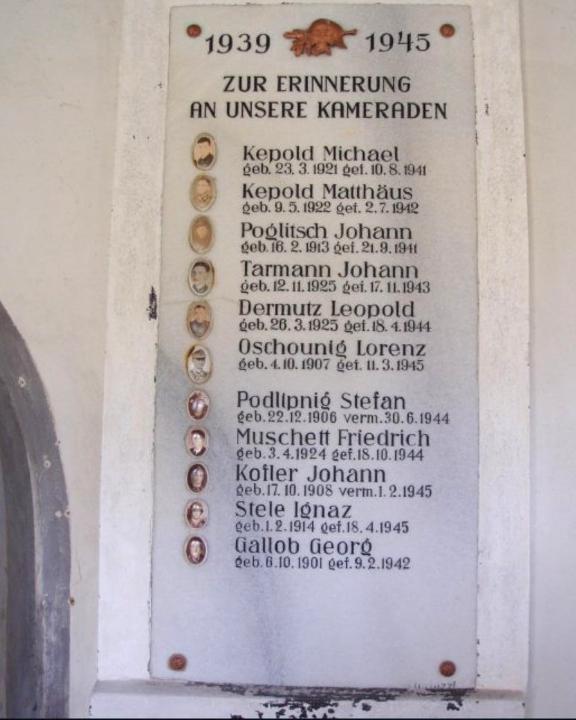 Opis in viriKamita plošča pavokotne oblike. Na njej so fotografije in imena padlih v 2. svetovni vojni. Ploščo so postavili v 50. letih, vzdržuje je fara Brnca.Biseri naše kulturne krajine.Spremembe, dopolnila, popravkiLokacija in dostopOb vhodu podružnične cerkve sv. Joba v Šentjobu.

E N: 1537395,7 5868892,646°32'59,18" N 13°48'38,38" EObčinaBekštanj/FinkensteinK. o., parc. št., lastnikPopisovalecM. Hladnik 3. 5. 2019 neobiskanoDatum zapisaPadlim v 1. in 2. svetovni vojni, BekštanjIme spomenikaPadlim v 1. in 2. svetovni vojni, BekštanjTip spomenikakapelicaStatus spomenikaneobiskanBesedilo na spomenikuNapis v sredini MIT GOTT FÜR DIE HEIMAT 
(Z Bogom za domovino)
levo in desno imena padlihSlika 1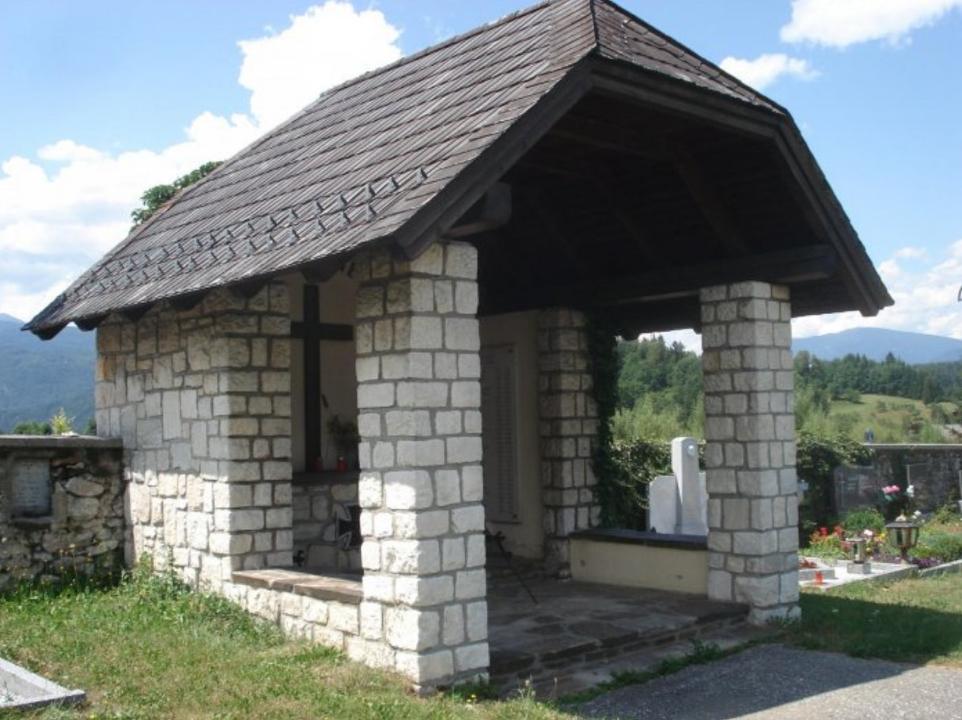 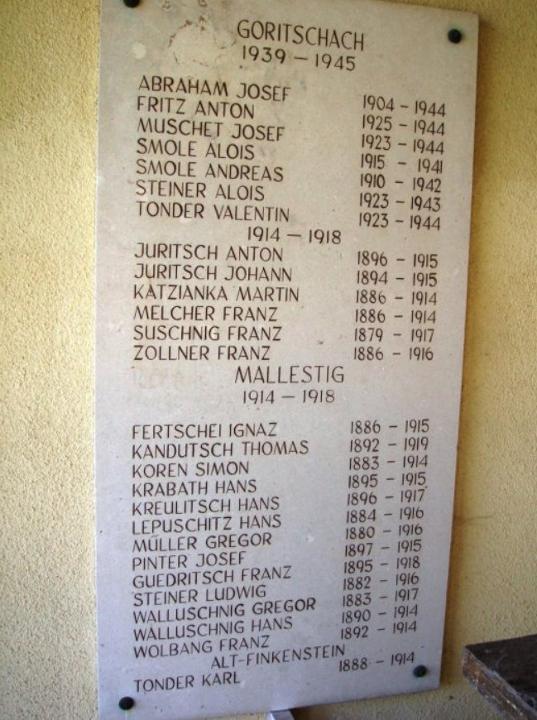 Slika 3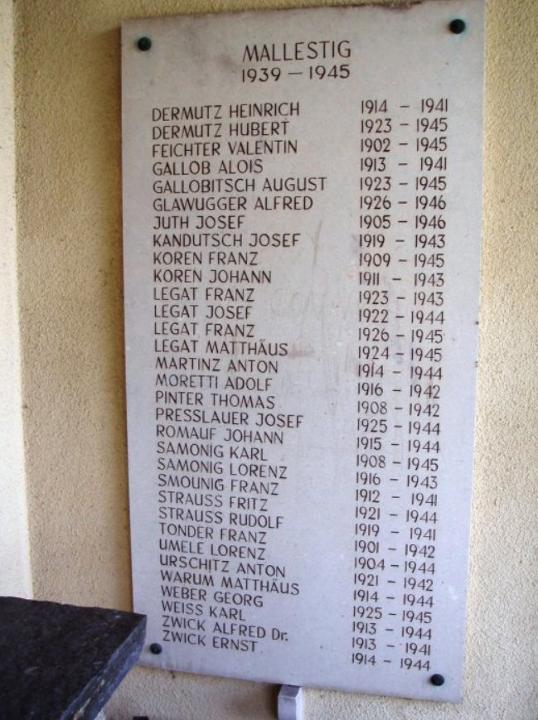 Slika 4Opis in viriS streho pokrit spomenik se nahaja na pokopališču v Bekštanju. Dvokapna streha, krita z eternitnimi ploščami, leži na kamnitih stebrih. V sredini je manjši oltar ter nad njim velik kovinski križ. Levo in desno sta tabli z napisi padlih. Orientiran je proti vzhodu. Spomenik je postavljen v spomin padlim iz Malošč (danes del Bekštanja), Starega Gradu in Zagorič v prvi in drugi svetovni vojni.Biseri naše kulturne krajineSpremembe, dopolnila, popravkiLokacija in dostopSpomenik stoji na zahodni strani občinskega pokopališča v Bekštanju.ObčinaBekštanj/FinkensteinK. o., parc. št., lastnikPopisovalecM. Hladnik 3. 5. 2019 neobiskanoDatum zapisaPadlim, Spodnje BorovljeIme spomenikaPadlim, Spodnje BorovljeTip spomenikaStatus spomenikaneobiskanBesedilo na spomenikuZum Gedenken / Za spomin1939 1945Počivajte v miru! / Ruhet in FriedenSlika 1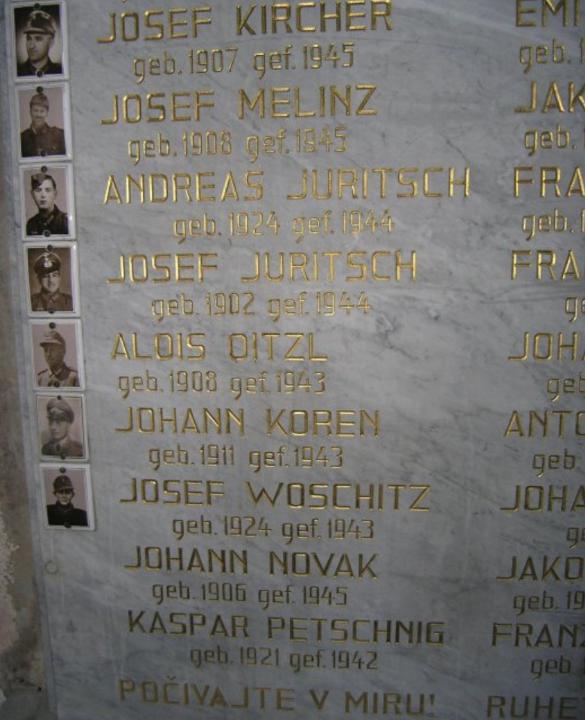 Slika 2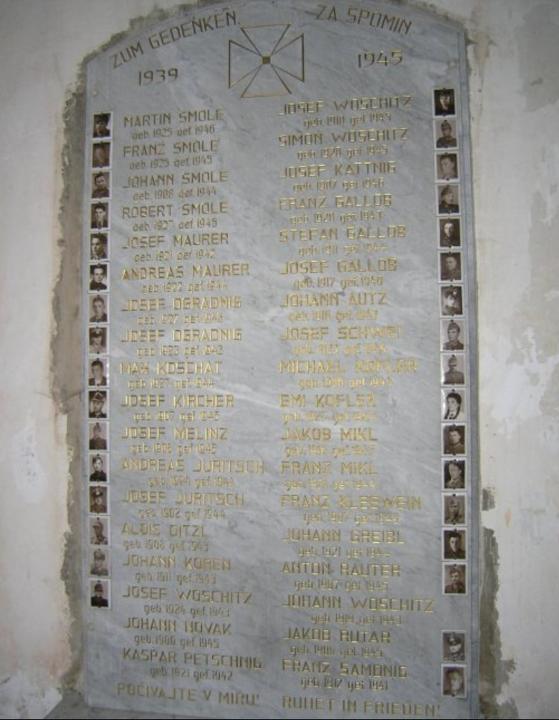 Slika 3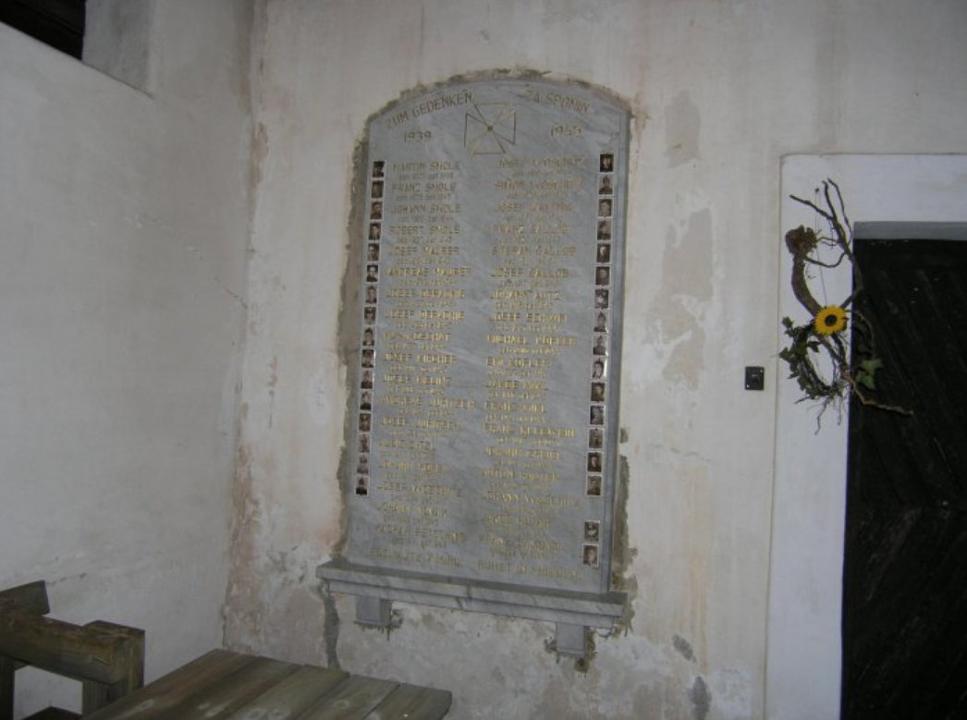 Slika 4Opis in viriMarmorna plošča z imeni in fotografijami padlih je pritrjena levo od vhoda, v lopi cerkve sv. Gregorja v Spodnjih Borovljah.V nasprotju z drugimi spominskimi ploščami za padle v drugi svetovni vojni na južnem Koroškem, ima plošča v Spodnjih Borovljah dvojezični napis. Dvojezični ali celo samo slovenski napisi pa so na spominskih obeležjih za padle v prvi svetovni vojni povsem običajni.Vzdržuje fara Pečnica.Biseri ...Spremembe, dopolnila, popravkiLokacija in dostopPodružnična cerkev sv. Gregorja na severnem robu vasi.E N: 1555956,6 5870548,946°33'36,01" N 13°58'38,63" EObčinaBekštanj/FinkensteinK. o., parc. št., lastnikPopisovalecM. Hladnik 19. 5. 2019 neobiskanoSpomin na osamosvojitev SlovenijeIme spomenikaSpomin na osamosvojitev SlovenijeTip spomenikaKovinska ploščicaStatus spomenikaBesedilo na spomenikuSlika 1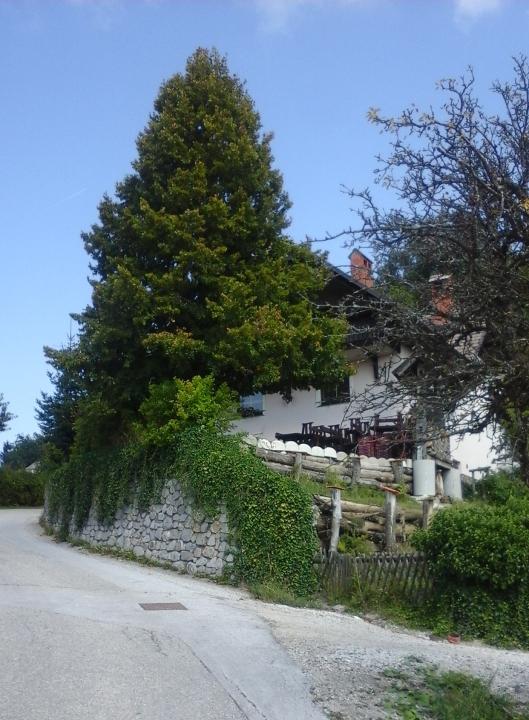 Slika 2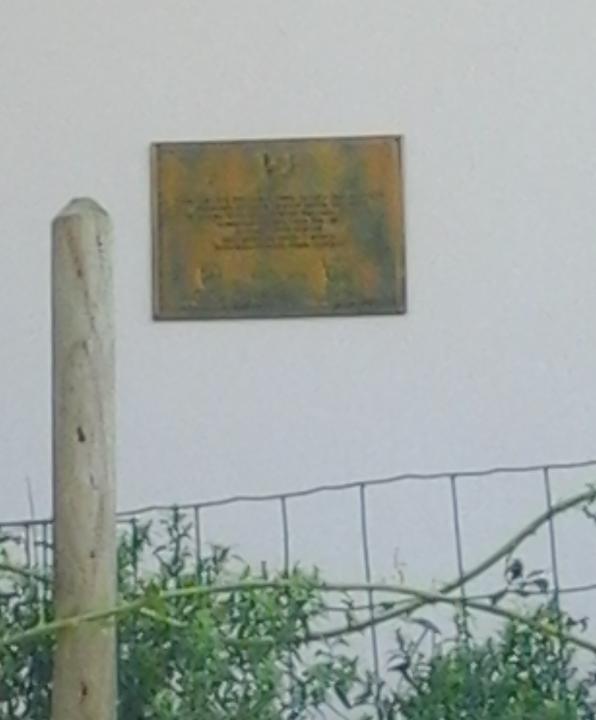 Slika 3Slika 4Opis in viriSpremembe, dopolnila, popravkiLokacija in dostopHiša v kateri je kmečki turizem

E N: 1599087 579551946°5'40,49" N 14°21'53,43" EObčinaK. o., parc. št., lastnikTopol pri Medvodah 5PopisovalecDušan Škodič, 16.09.2018Spominska plošča osamosvojitvene vojneIme spomenikaSpominska plošča osamosvojitvene vojneTip spomenikaPlošča na ziduStatus spomenikaBesedilo na spomenikuMinljiv si, le tvoja dela so tvoj spominv zahvalo in spomin na dejanja v vojniza samostojno SlovenijoPostavila zveza veteranov vojne za SlovenijoSlika 1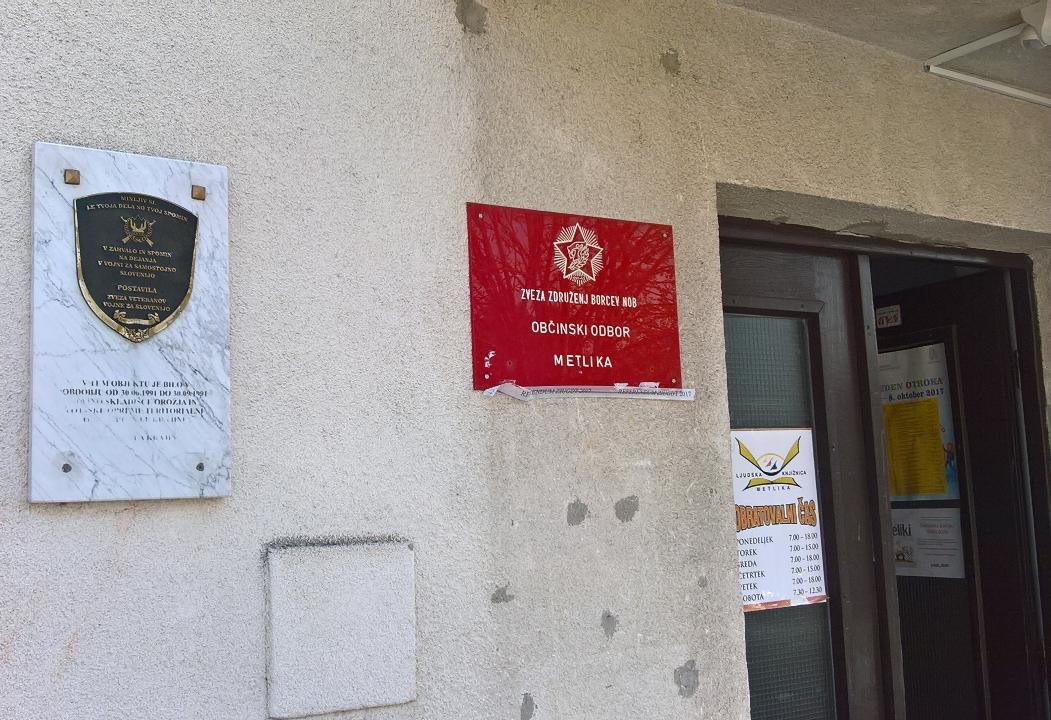 Slika 2Slika 3Slika 4Opis in viriSpremembe, dopolnila, popravkiLokacija in dostopStavba ob rokometnem igrišču, nasproti kulturnega doma, ob vhodu v prostore ZZB Metlika

E N: 1598969 579532346°5'36,10" N 14°21'49,61" EObčinaK. o., parc. št., lastnikCesta bratstva in enotnosti 23PopisovalecDušan Škodič, 16.10.2017Spomin na skladišče orožjaIme spomenikaSpomin na skladišče orožjaTip spomenikaPlošča na fasadiStatus spomenikaBesedilo na spomenikuV tem objektu je bilo v času delovanja Manevrske strukture Narodne zaščite leta 1990 ter priprav Teritorialne obrambe Republike Slovenije na osamosvojitveno vojno leta 1991 pri družini Tomaža Luštreka tajno skladišče orožja in streliva Teritorialne obrambe mesta Ljubljane.Oktober 2012 OZVVS mesta LjubljaneObčina MedvodeSlika 1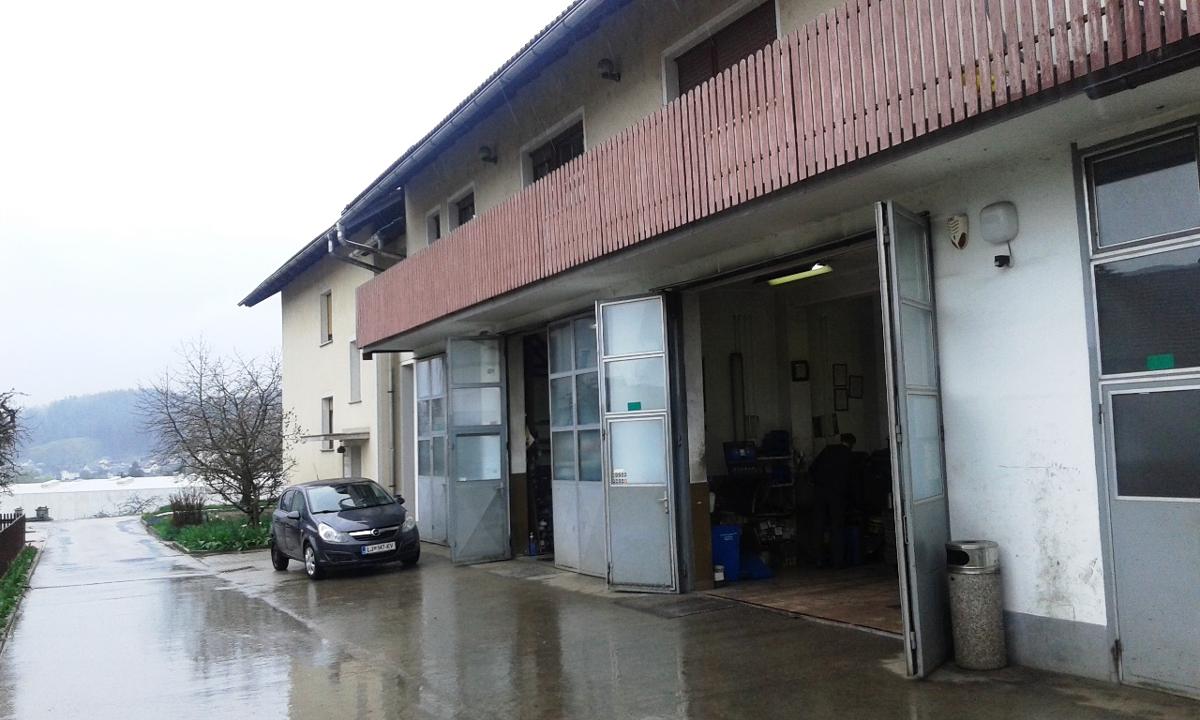 Slika 2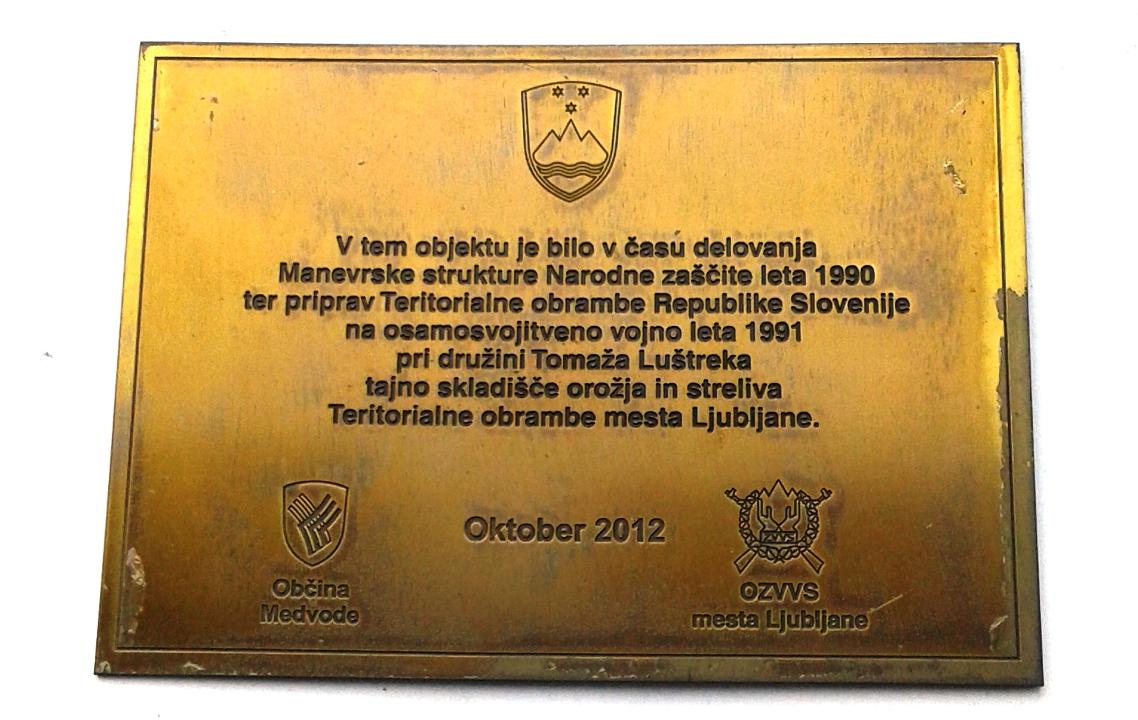 Slika 3Slika 4Opis in viriTomaž Luštrek je upokojeni avtomehanik z Ladje v Medvodah – najbrž edine ladje na svetu, ki nikoli ne pluje. Zato ga ni težko najti, čeprav do njega vodi kopica zavitih in prepletenih poti. Pravi, da nima nobenega čina, čeprav je bil že zgodaj vključen v Manevrsko strukturo narodne zaščite ter postal njen pomemben člen. Le redki v vodstvu Teritorialne obrambe so vedeli, da se za šifro TLL30 skriva on in skladišče orožja, ki so si ga spet pridobili po odvzemu Jugoslovanski armadi maja leta ’90. „Čez dan sem delal v delavnici, ponoči smo prelagali orožje…“ se danes spominja.Intervju RadioprviSpremembe, dopolnila, popravkiLokacija in dostopAvtomehanična delavnica na ladji pri Medvodah

E N: 1601836 580352046°8'39,85" N 14°23'22,33" EObčinaK. o., parc. št., lastnikLadja 30PopisovalecDušan Škodič, 13.4.2018Datum zapisaSpomin padlim med prvo vojno in zamoolčanim žrtvamIme spomenikaSpomin padlim med prvo vojno in zamoolčanim žrtvamTip spomenikaDve plošči na fasadi cerkveStatus spomenikaBesedilo na spomenikuV spomin zamolčanim in pogrešanimPostavili svojci 2003Spomin padlim vojakom v 1. svetovni vojni iz župnije DrežnicaPostavili sorodniki padlih 1993 Slika 1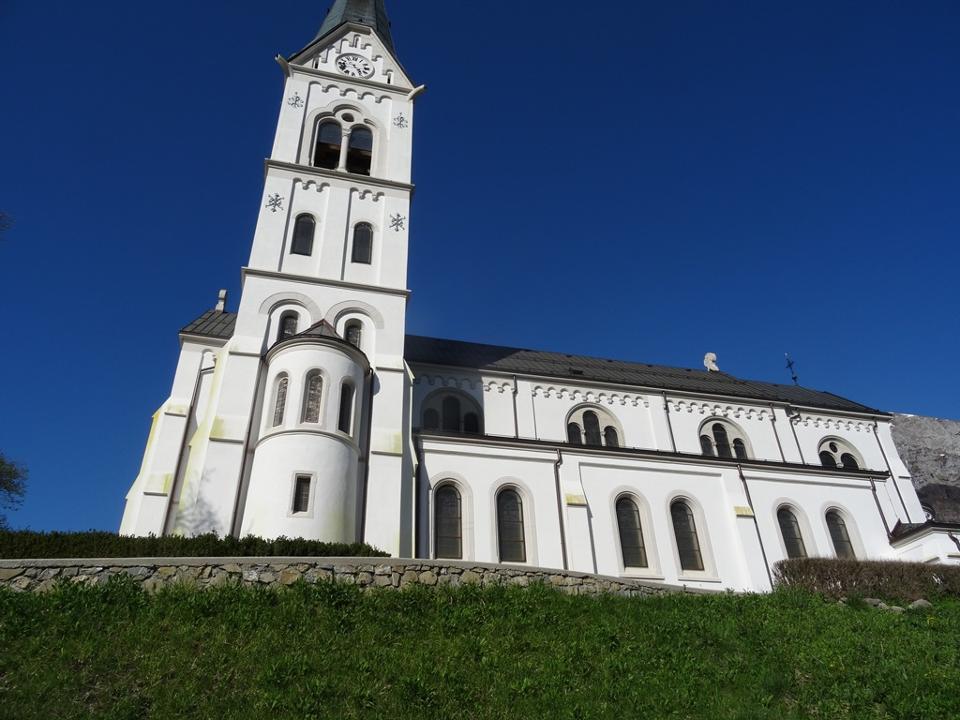 Slika 2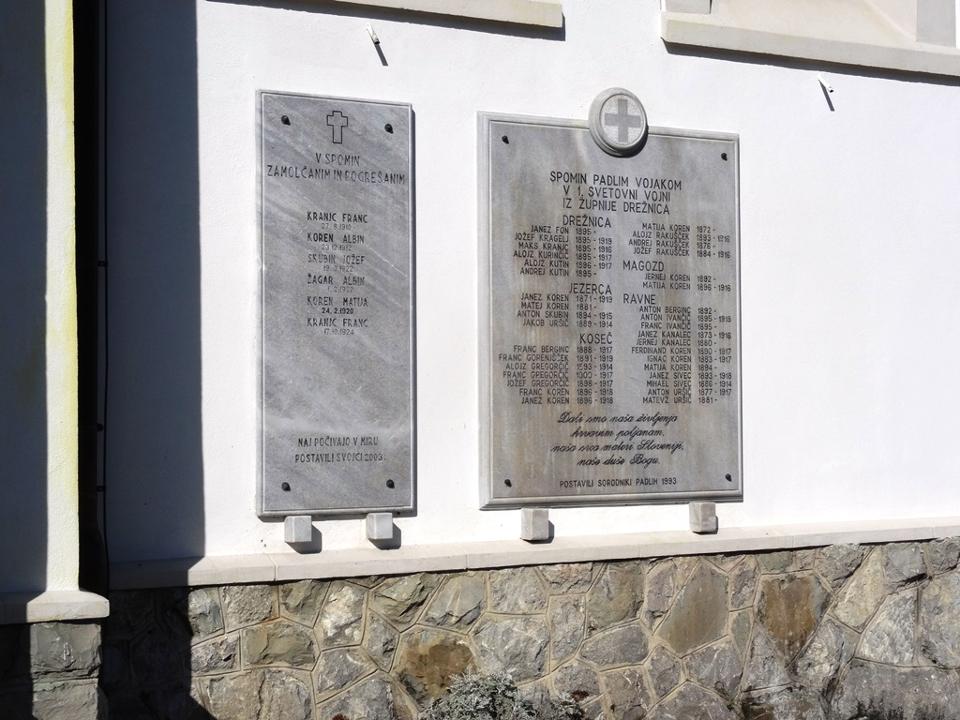 Slika 3Slika 4Opis in viriSpremembe, dopolnila, popravkiLokacija in dostopCerkev v Drežnici pri Kobaridu

E N: 1515179 582152246°15'22,78" N 13°36'39,90" EObčinaK. o., parc. št., lastnikDrežnica 35PopisovalecDušan Škodič, 20.4.2018Datum zapisaSpomin na osamosvojitveno vojnoIme spomenikaSpomin na osamosvojitveno vojnoTip spomenikaKovinska tablica na fasadiStatus spomenikaBesedilo na spomenikuV tem objektu je v vojni za samostojno Slovenijo leta 1991 deloval zbirni center za vojne ujetnikeDrežnica maj 2015Slika 1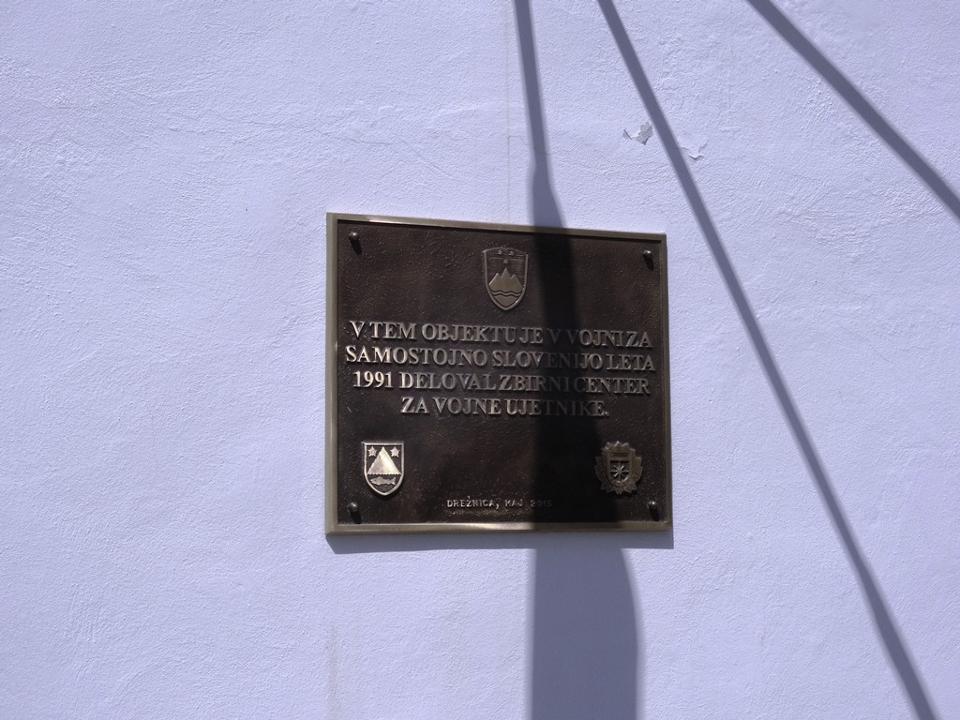 Slika 2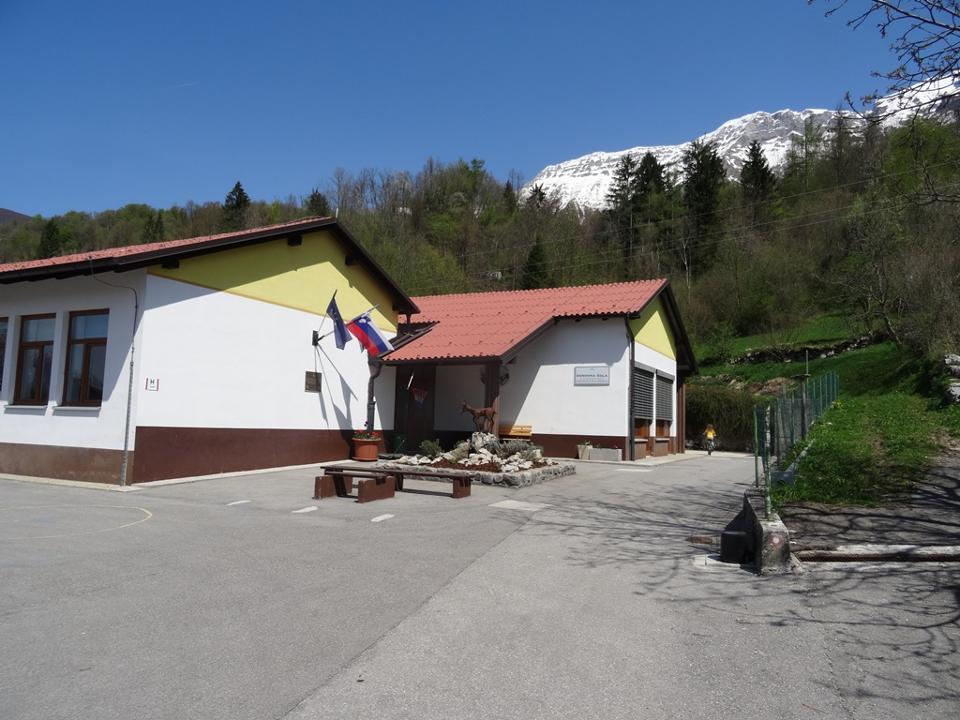 Slika 3Slika 4Opis in viriSpremembe, dopolnila, popravkiLokacija in dostopPodružnična osnovna šola v Drežnici

E N: 1515161 582104446°15'12,10" N 13°36'39,32" EObčinaK. o., parc. št., lastnikDrežnica 16 ePopisovalecDušan Škodič, 20.4.2018Datum zapisaSpomin po vojni pobitim domačinom v ŠentjoštuIme spomenikaSpomin po vojni pobitim domačinom v ŠentjoštuTip spomenikaSpominska kapela in simbolni grobStatus spomenikaBesedilo na spomenikuSlika 1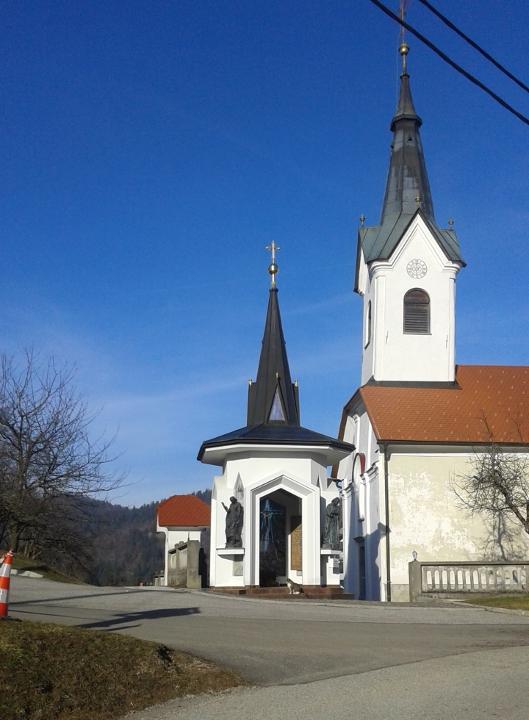 Slika 2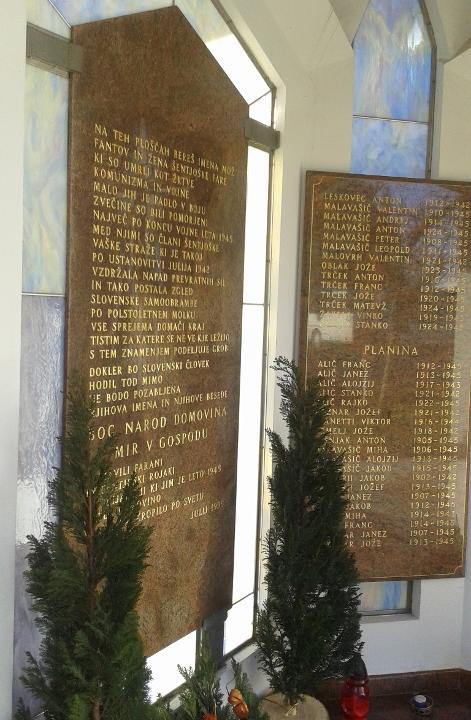 Slika 3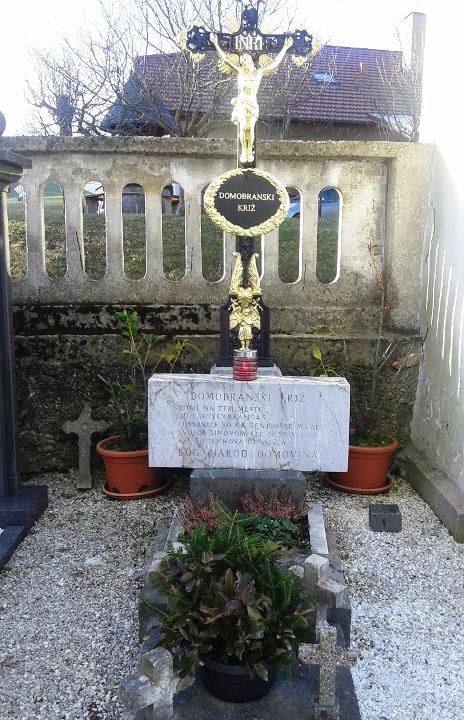 Slika 4Opis in viriPokopališče z ohranjenimi starejšimi nagrobniki, kovanim razpelom - posvečenim žrtvam 2. svetovne vojne, kapelico, posvečeno žrtvam 1. svetovne vojne ter kapelico v spomin žrtvam komunističnega nasilja. Baročna kapelica v obzidju in leseno razpelo.Kovani križ je bil postavljen 1.11.1945, postavile so ga Šentjoške mame, svojim sinovom, ker niso vedele kje so njihova grobišča in to takoj po koncu druge svetovne vojne.  Tu je bila 17. julija 1942 ustanovljena prva vaška straža. V časih po osamosvojitveni vojni pa že več let v začetku poletja v vasi, ob kapeli mučencev, pripravijo žalno slovesnost. Spremembe, dopolnila, popravkiLokacija in dostopPokopališče v Šentjoštu

E N: 1534439 578266846°0'52,09" N 13°47'2,75" EObčinaK. o., parc. št., lastnikŠentjošt 17PopisovalecDušan Škodič, 28.1.2018Datum zapisaSpomenik osamosvojitveni vojniIme spomenikaSpomenik osamosvojitveni vojniTip spomenikaBetonska piramida s ploščo, drogovi z zastavamiStatus spomenikaBesedilo na spomenikuJulija 1991 spet svobodniSlika 1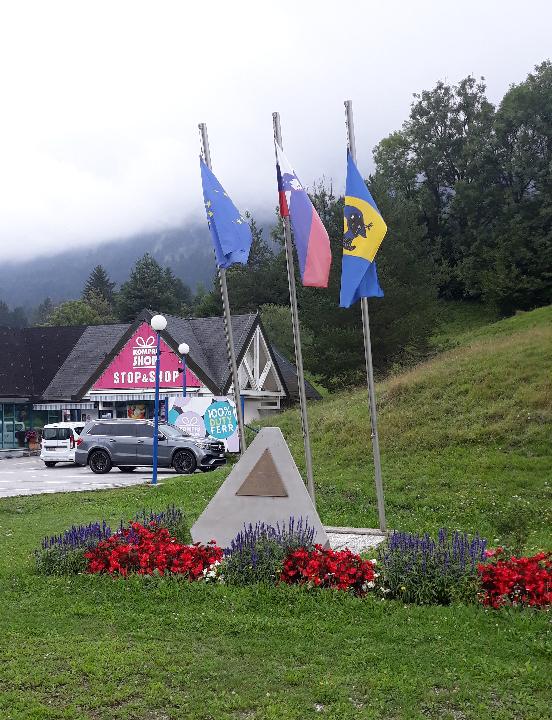 Slika 2Slika 3Slika 4Opis in viriSpremembe, dopolnila, popravkiLokacija in dostopOb Kompas shopu na meji z ItalijoObčinaKranjska GoraK. o., parc. št., lastnikRateče 97cPopisovalecDušan Škodič, 24.8.2019Datum zapisaSpomin na prvo generacijo vojakov TOIme spomenikaSpomin na prvo generacijo vojakov TOTip spomenikaKovinska plošča na protitankovski piramidiStatus spomenikaBesedilo na spomenikuV opomin, da je domovina samo enaV spomin na prvo generacijo vojakov TO 710. učnega centra Pekre, Republike Slovenije- 1991Bele Vode 2016Slika 1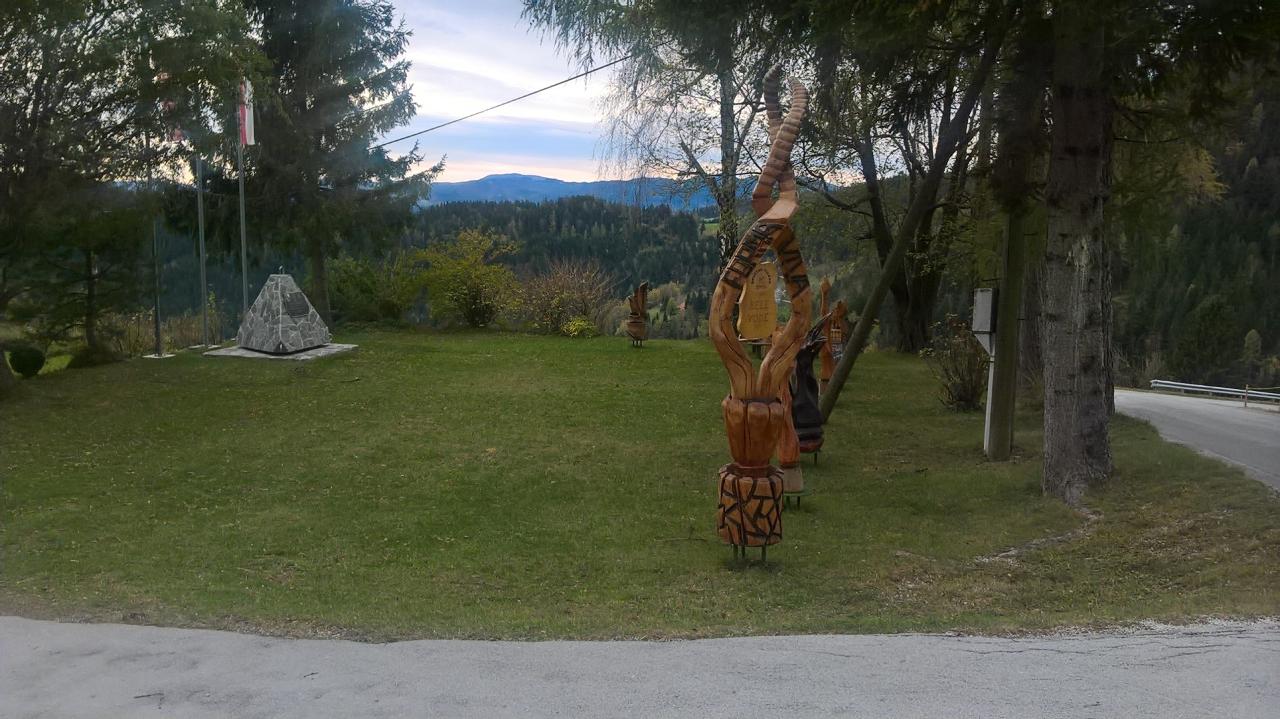 Slika 2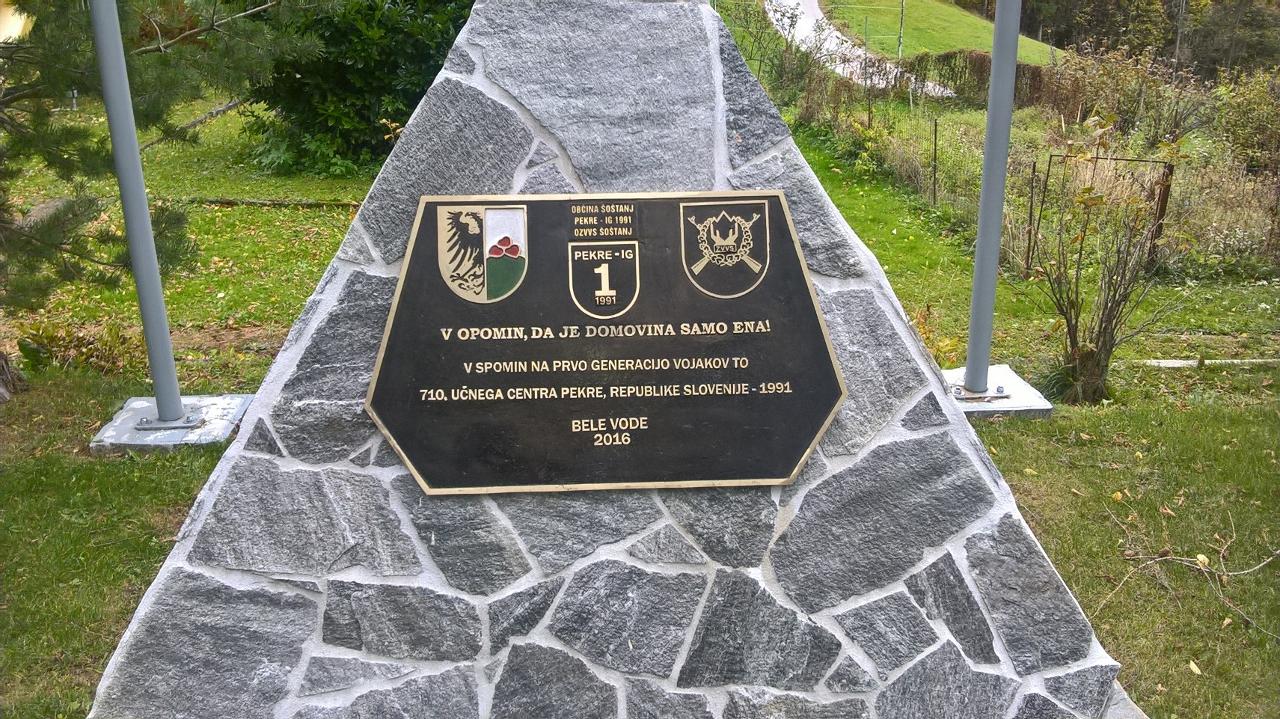 Slika 3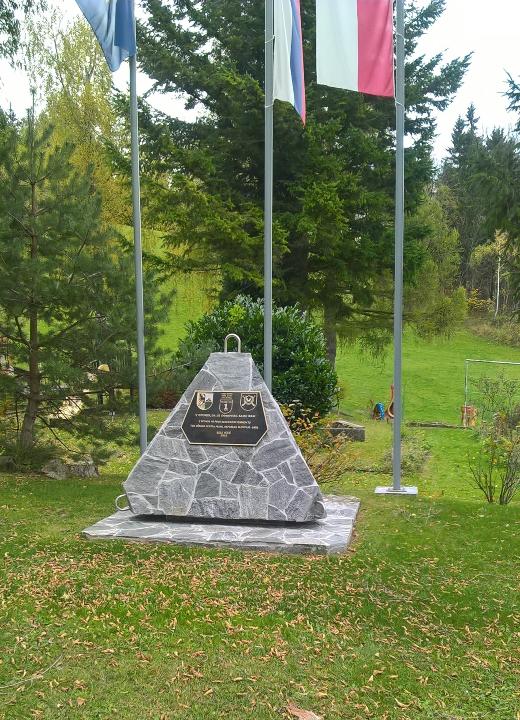 Slika 4Opis in viriSpremembe, dopolnila, popravkiLokacija in dostopMali park s formo vivo ob osnovni šoli v Belih Vodah, v neposredni bližini Kajuhovega spomenika

E N: 1727057 576219945°53'11,84" N 15°30'51,91" EObčinaK. o., parc. št., lastnikBele Vode 18 aPopisovalecDušan škodič, 29.10.2017Datum zapisaSpomenik slovenski osamosvojitviIme spomenikaSpomenik slovenski osamosvojitviTip spomenikaKovinski steber za zastavo in podstavek s posvetilomStatus spomenikaobstoječBesedilo na spomenikuSlovenska domovina je naša matikateri dolgujemo ljubezen in zvestobokdor je leta 1991 branil domovinoje častno izpolnil svojo dolžnost pred obličjem zgodovineSlika 1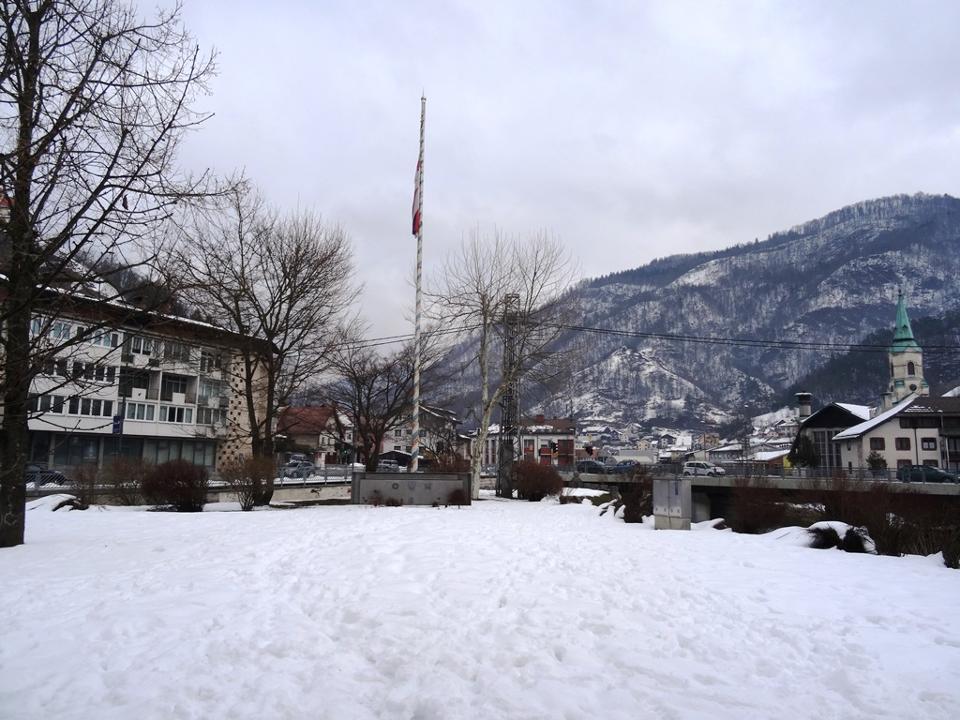 Slika 2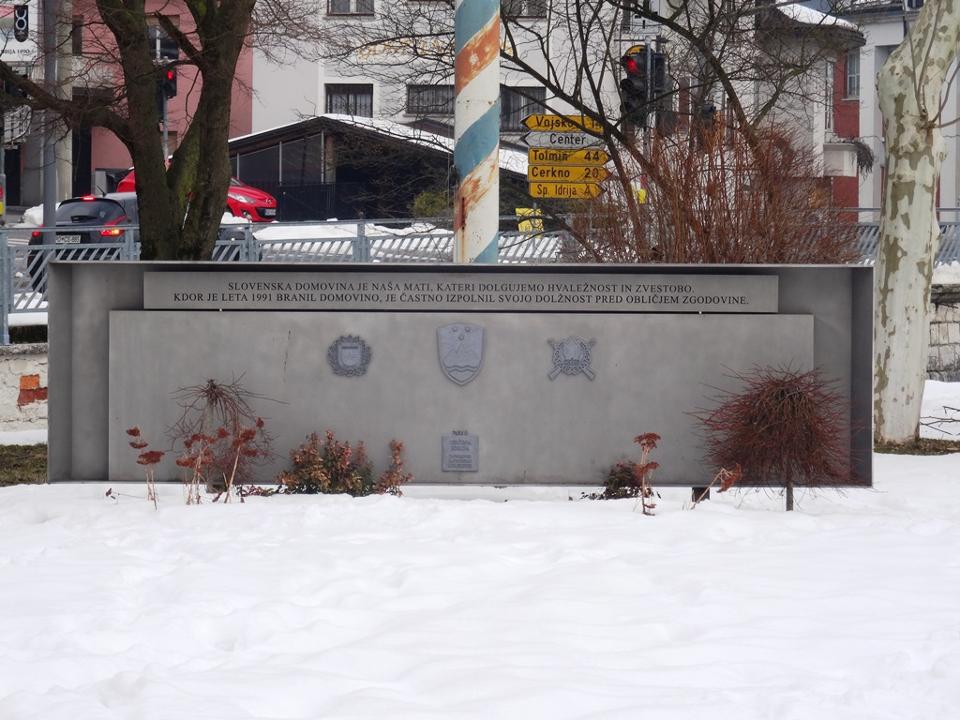 Slika 3Slika 4Opis in viri10 m visok kovinski drog v barvi trobojnice v špici med Idrijco in glavno cesto pred centrom Idrije poleg osnovne šoleSpremembe, dopolnila, popravkiLokacija in dostopOsnovna šola v Idriji, severno od nje se v malem parku nahaja spomenik z drogom za zastavoObčinaIdrijaK. o., parc. št., lastnikLapajnetova 50PopisovalecDušan Škodič, 17.2.2018Datum zapisaTajno skladišče orožjaIme spomenikaTajno skladišče orožjaTip spomenikaKovinska plošča na zidu stavbe, kjer je bilo skrito orožjeStatus spomenikaBesedilo na spomenikuV zahvalo za pogumno dejanje ob osamosvojitvi SlovenijeV tem objektu je bilo v letih 1990-1991tajno skladišče orožja slovenske milicePostavilo društvo veteranov severSlika 1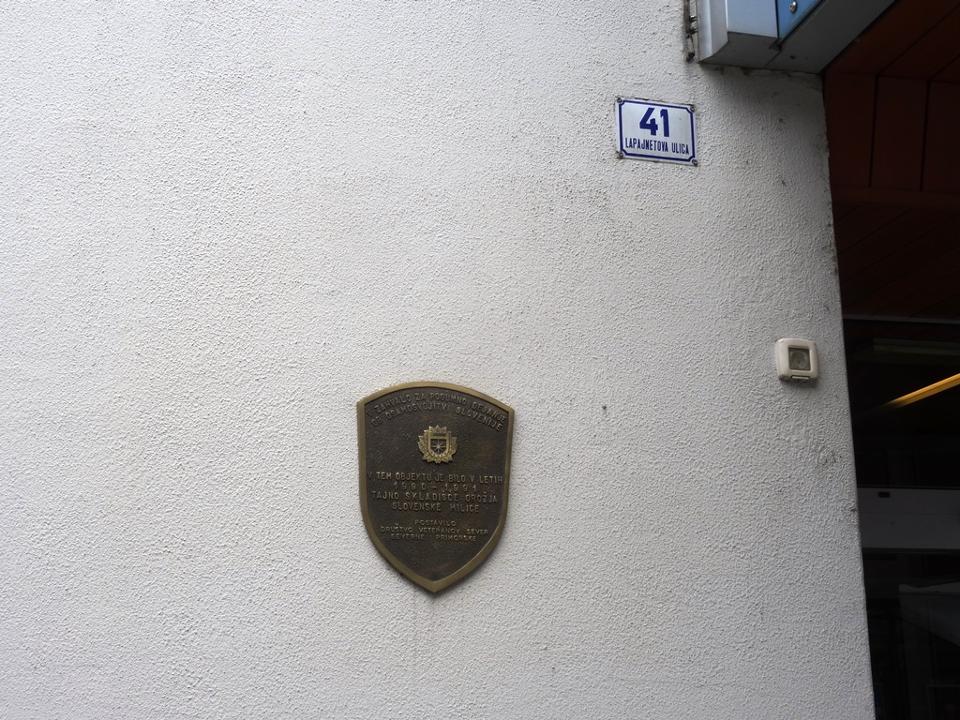 Slika 2Slika 3Slika 4Opis in viriSpremembe, dopolnila, popravkiLokacija in dostopOzek prehod med stavbami na Lapajnetovi 41ObčinaIdrijaK. o., parc. št., lastnikLapajnetova 41PopisovalecDušan Škodič, 17,2,2018Datum zapisaSpominska plošča župniku Valentinu OblakuIme spomenikaSpominska plošča župniku Valentinu OblakuTip spomenikaSpominska ploščaStatus spomenikaBesedilo na spomenikuSKOZI TO OKNOJE BIL UMORJENV NOČI 21.9.195176-LETNI ŽUPNIKVALENTIN OBLAKSlika 1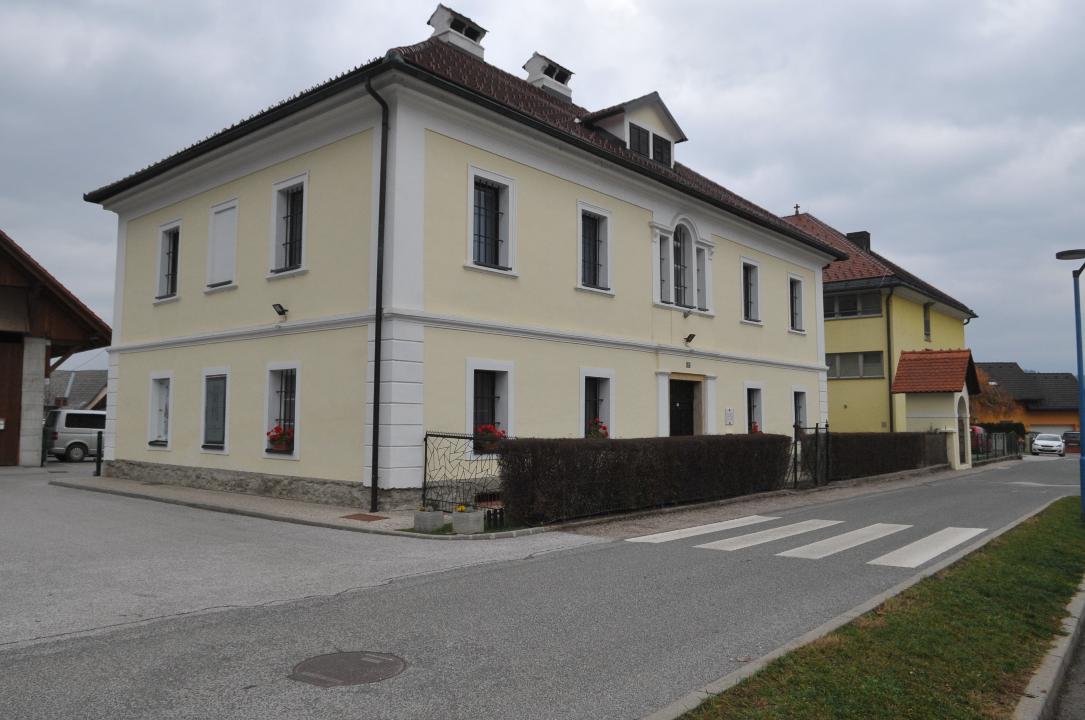 Slika 2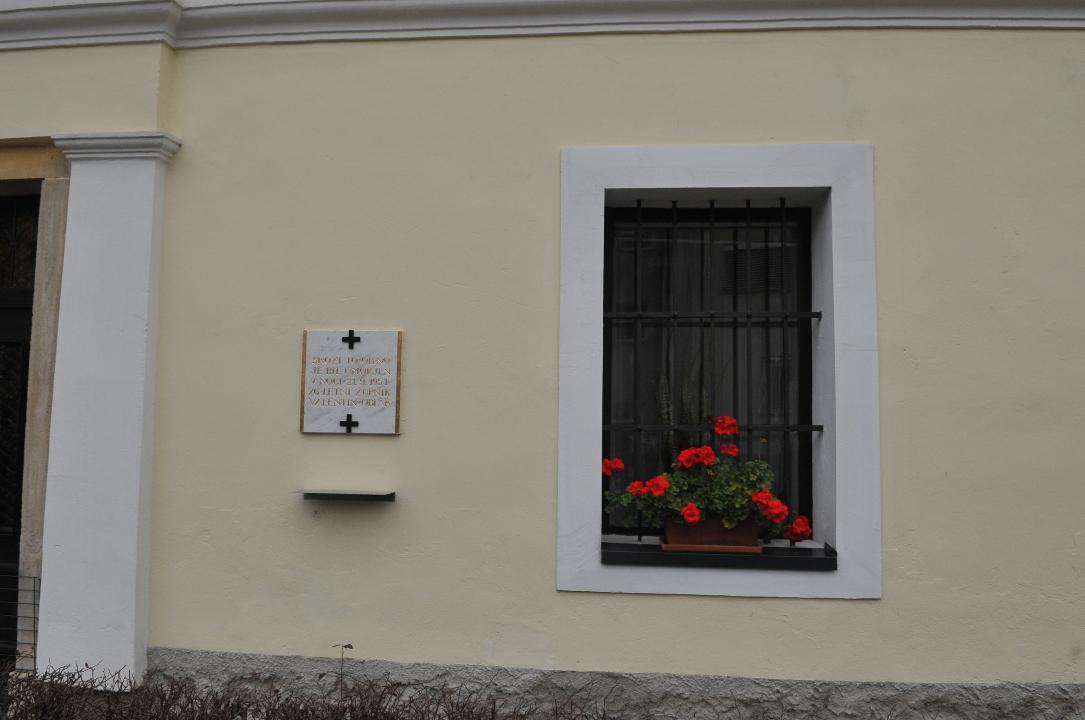 Slika 3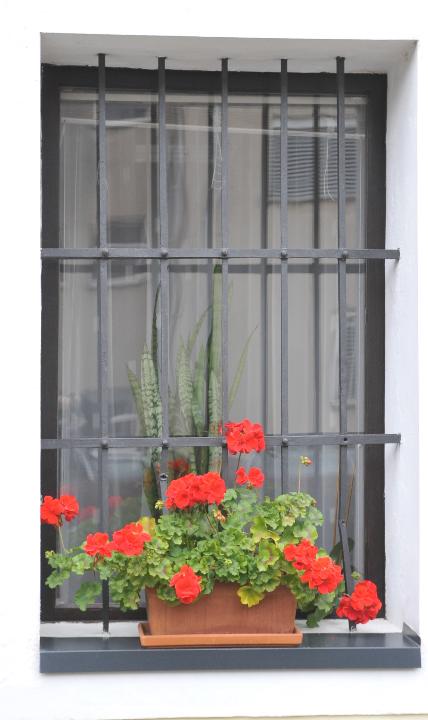 Slika 4Opis in viriVeč o dogodku je opisano v knjižici župnika Zdravka Bahorja Do zadnjega diha, Preska 1991.Spremembe, dopolnila, popravkiLokacija in dostopPlošča je vzidana na stavbi župnišča, Preška cesta 33

E N: 1601817 580400946°8'50,80" N 14°23'21,71" EObčinaK. o., parc. št., lastnikPreška cesta 33PopisovalecMatjaž in Biba Rebolj, 3.12.2017Datum zapisaPomnik 1991Ime spomenikaPomnik 1991Tip spomenikaStatus spomenikaobstoječBesedilo na spomenikuSlika 1Slika 2Slika 3Slika 4Opis in viriSpremembe, dopolnila, popravkiLokacija in dostopLjubljanska cesta ob prečkanju železnice v Domžalah

E N: 1603333 580148546°7'54,24" N 14°24'10,74" EObčinaDomžaleK. o., parc. št., lastnikPopisovalecBor1974Datum zapisa01/10/2020Pomnik 1991Ime spomenikaPomnik 1991Tip spomenikaStatus spomenikaobstoječBesedilo na spomenikuSlika 1Slika 2Slika 3Slika 4Opis in viriSpremembe, dopolnila, popravkiLokacija in dostopObčinaŠentjur pri CeljuK. o., parc. št., lastnikPopisovalecBor1974Datum zapisa01/10/2020Pomniki 1991-BočIme spomenikaPomniki 1991-BočTip spomenikaSpominska ploščaStatus spomenikaobstoječBesedilo na spomeniku"BOČ2.7.1991V VOJNI ZA SAMOSTOJNO SLOVENIJOJE BIL 2.7.1991 S STRANI JA RAKETIRANODDAJNIK RTV SLOVENIJAV SPOMIN IN ZAHVALO VSEM ENOTAMTO ŠMARJE PRI JELŠAH NA DEJANJAV VOJNI ZA SAMOSTOJNO SLOVENIJOPOSTAVILO OZZVSŠMARJE PRI JELŠAH
2019"Slika 1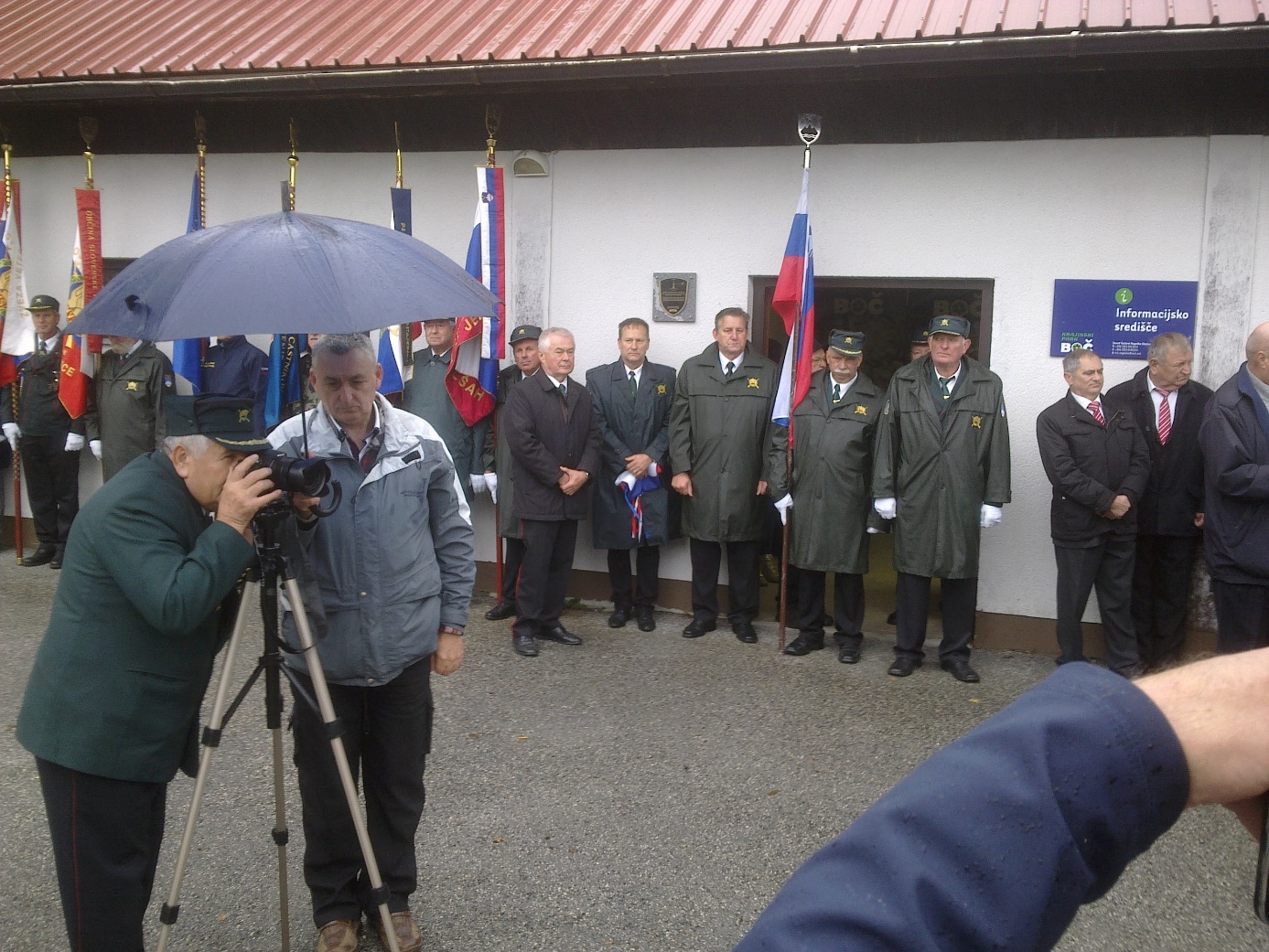 Slika 2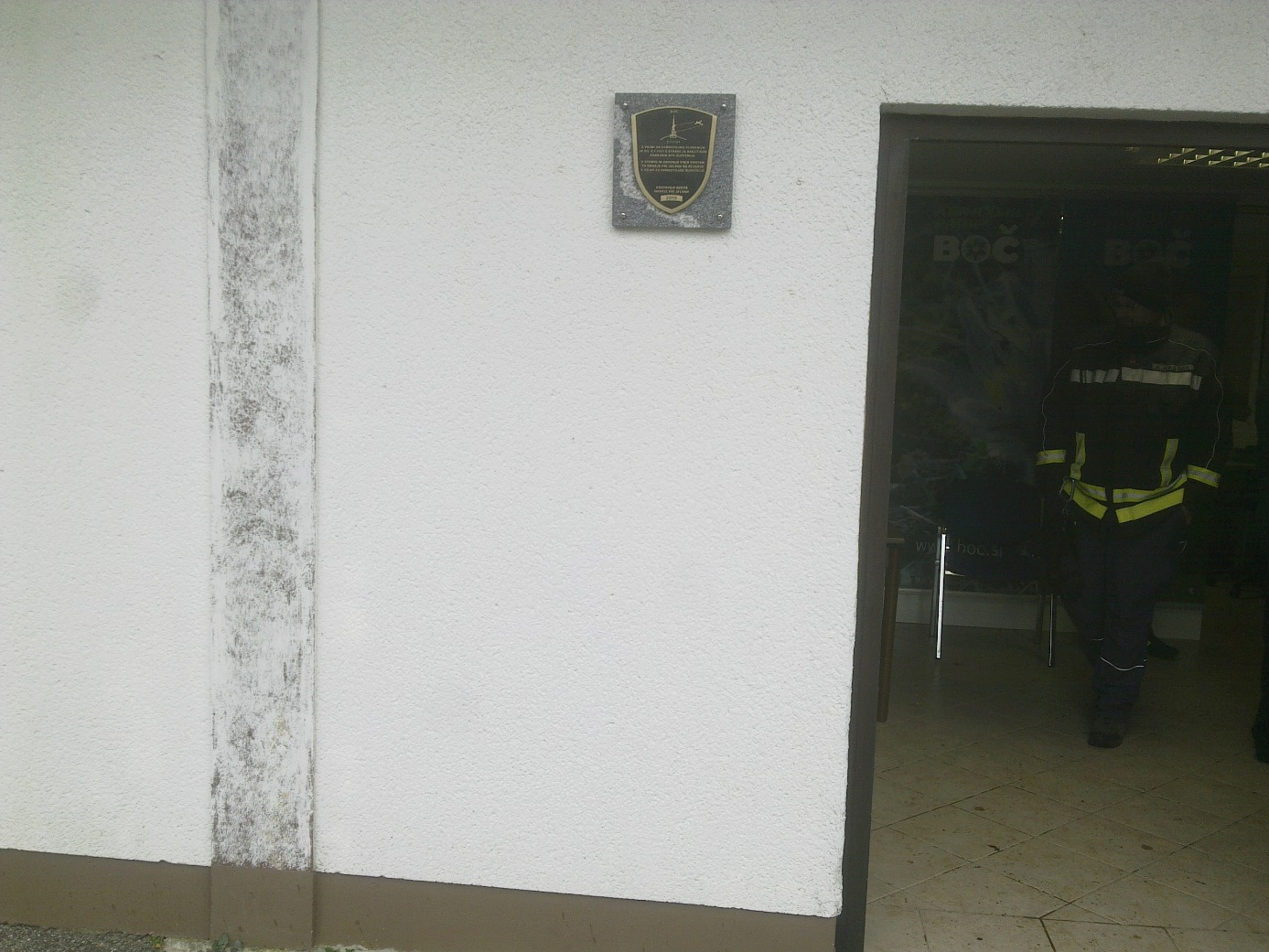 Slika 3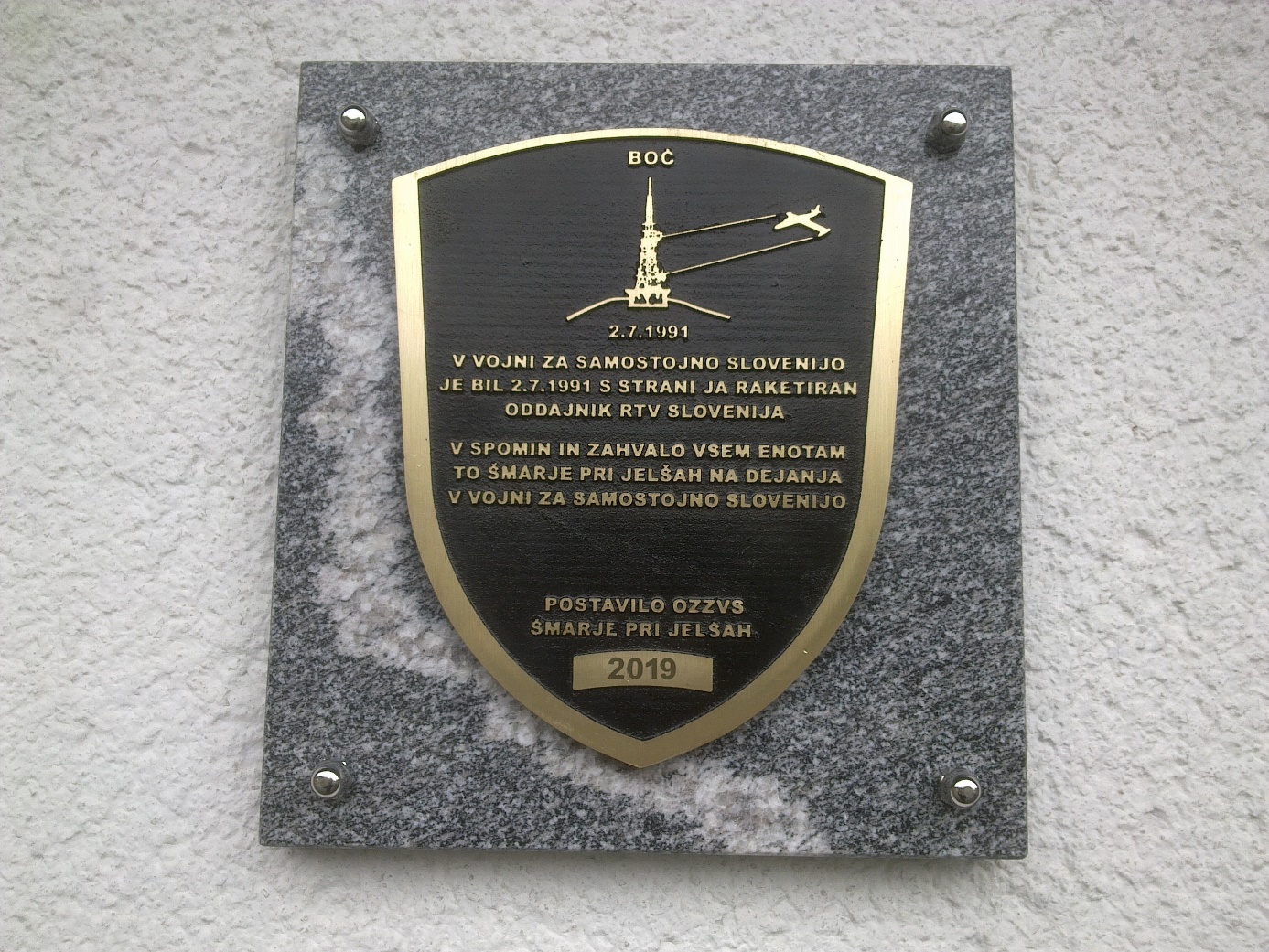 Slika 4Opis in viriSpremembe, dopolnila, popravkiLokacija in dostopDepandansa Planinskega doma Boč

E N: 1712197 581497646°12'56,37" N 15°22'51,35" EObčinaRogaška SlatinaK. o., parc. št., lastnikPopisovalecBor1974Datum zapisa21/10/2020Pomnik 1991 - Dol pri HrastnikuIme spomenikaPomnik 1991 - Dol pri HrastnikuTip spomenikaStatus spomenikaBesedilo na spomenikuSlika 1Slika 2Slika 3Slika 4Opis in viriSpremembe, dopolnila, popravkiLokacija in dostopObčinaK. o., parc. št., lastnikPopisovalecBor1974Datum zapisa20/09/2020Pomnik 1991-PonikvaIme spomenikaPomnik 1991-PonikvaTip spomenikaStatus spomenikaobstoječBesedilo na spomenikuSlika 1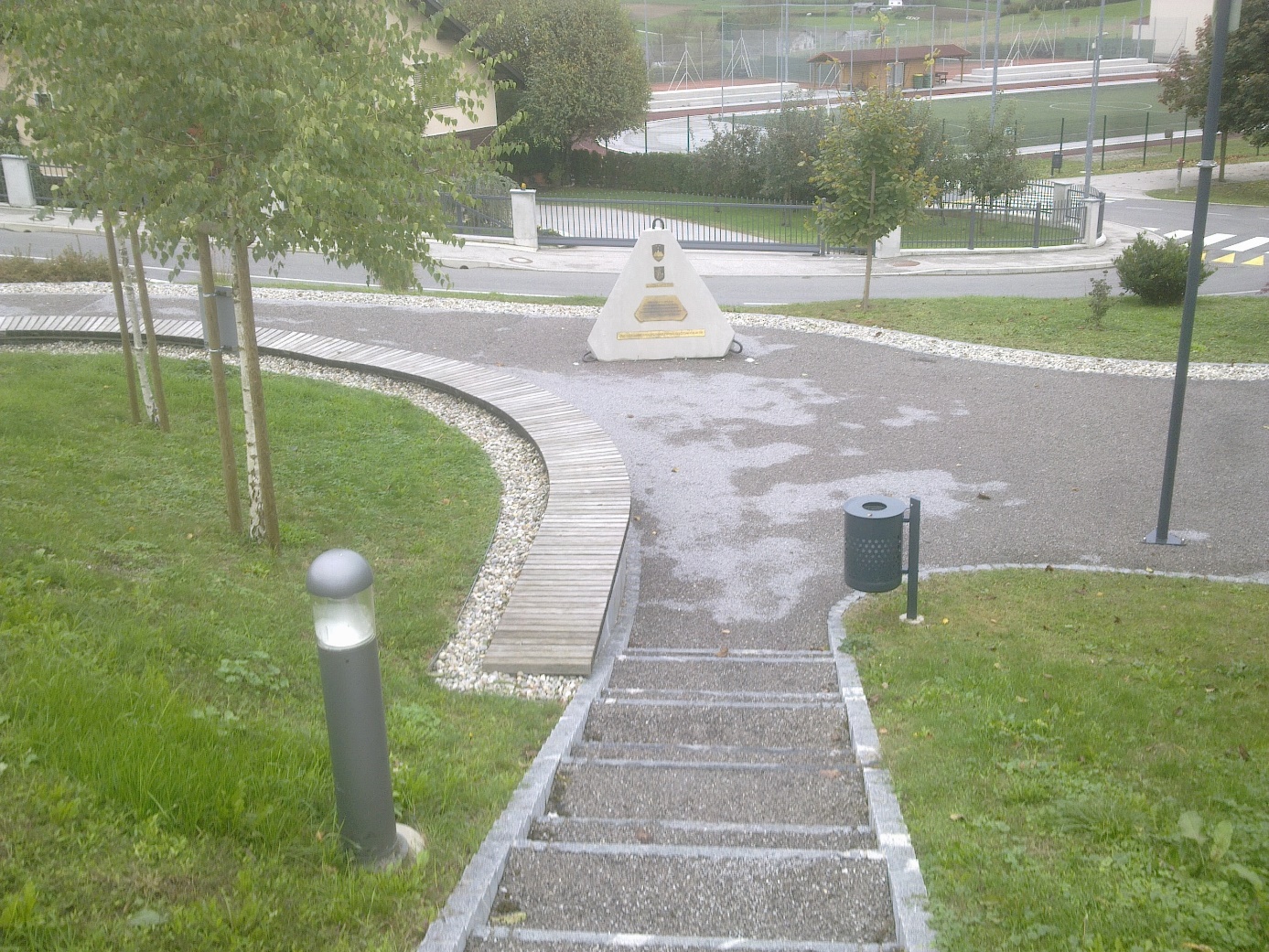 Slika 2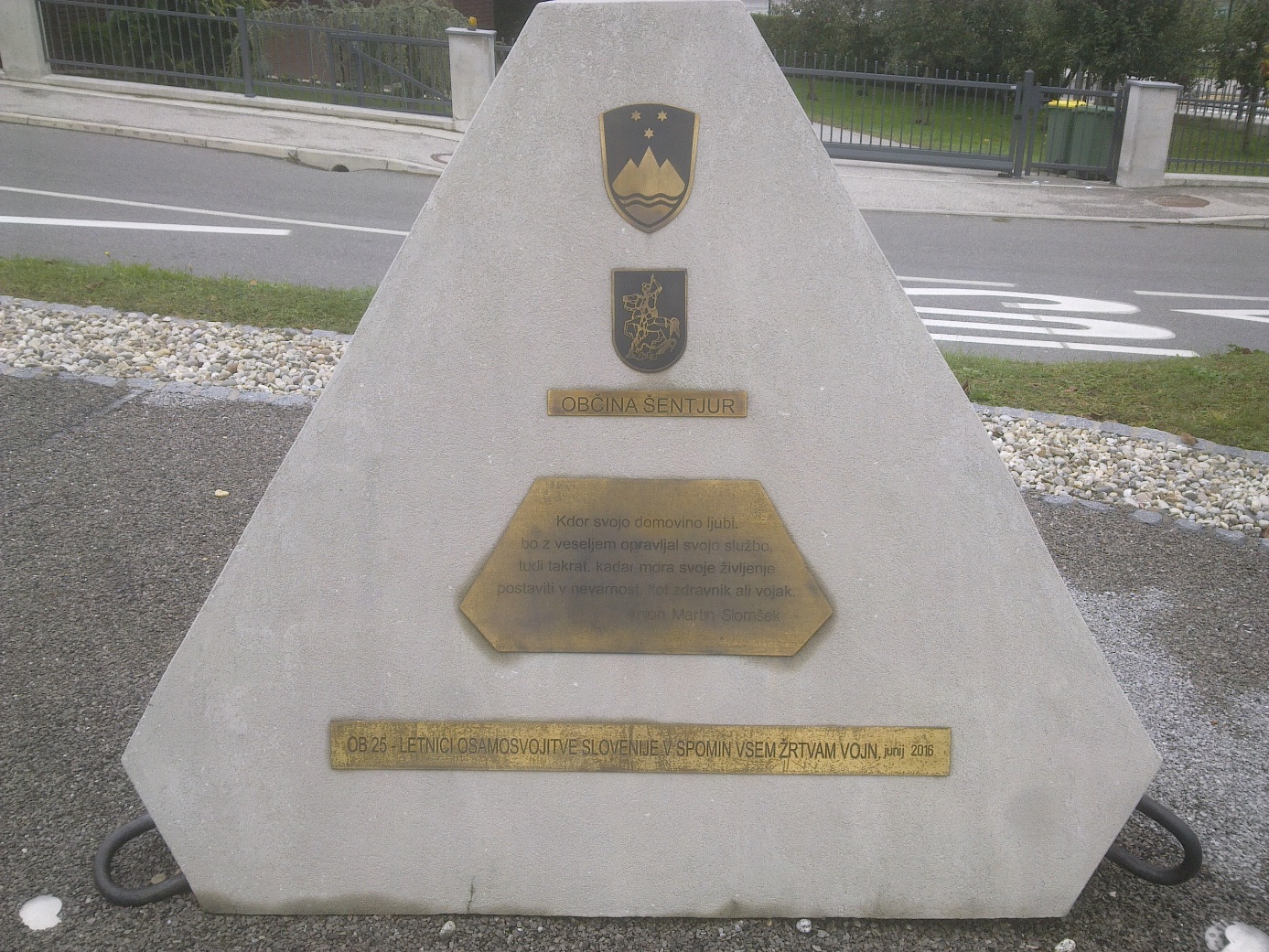 Slika 3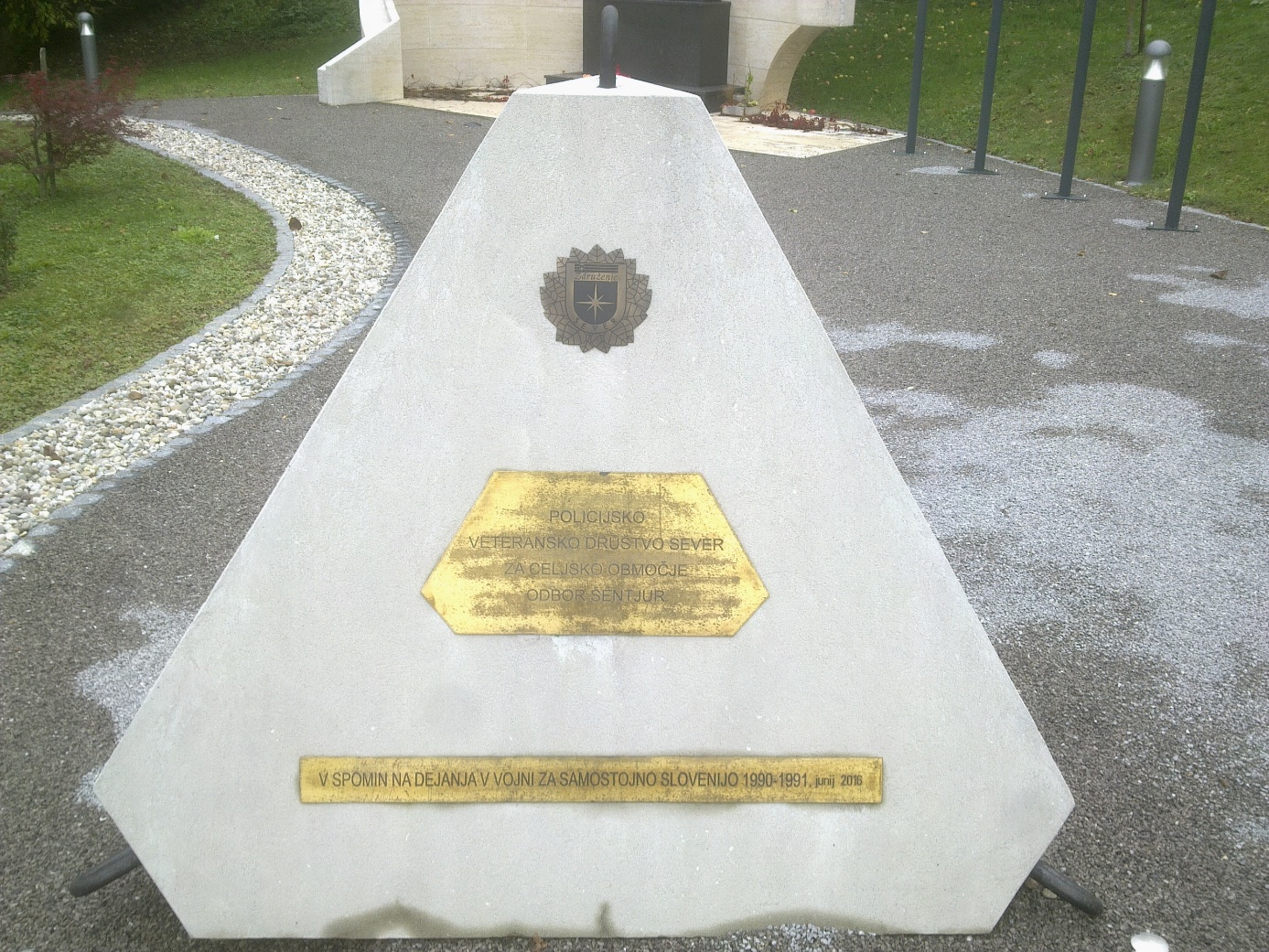 Slika 4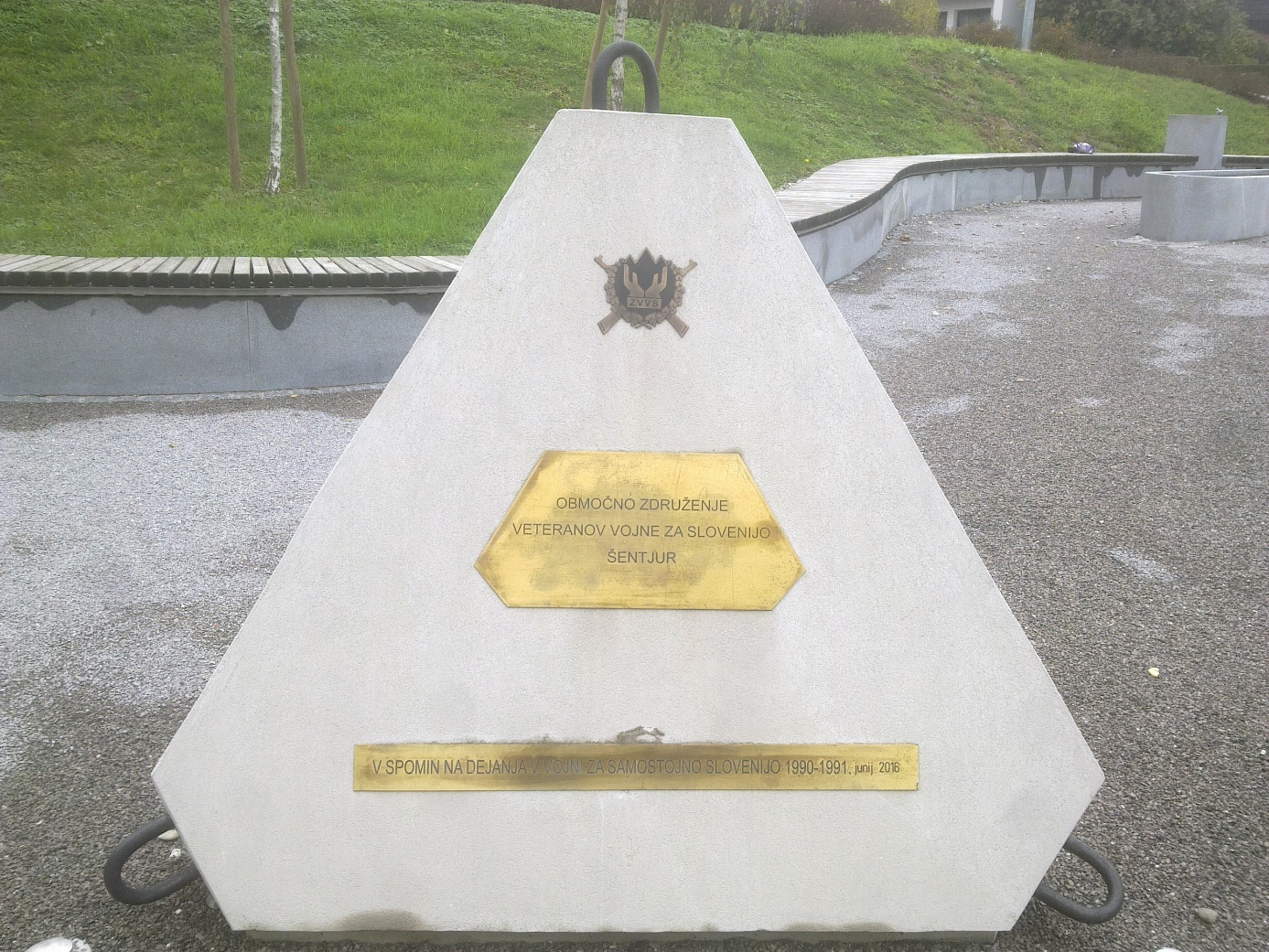 Opis in viriSpremembe, dopolnila, popravkiLokacija in dostopObčinaK. o., parc. št., lastnikPopisovalecBor1974Datum zapisa17/10/2020Spomenik padlim v prvi svetovni vojniIme spomenikaSpomenik padlim v prvi svetovni vojniTip spomenikaV srčast okvir vstavljena pravokotna ploščaStatus spomenikaBesedilo na spomenikuNašteti so padli domačini, vojaki iz prve svetovne vojne 1914-1918Slika 1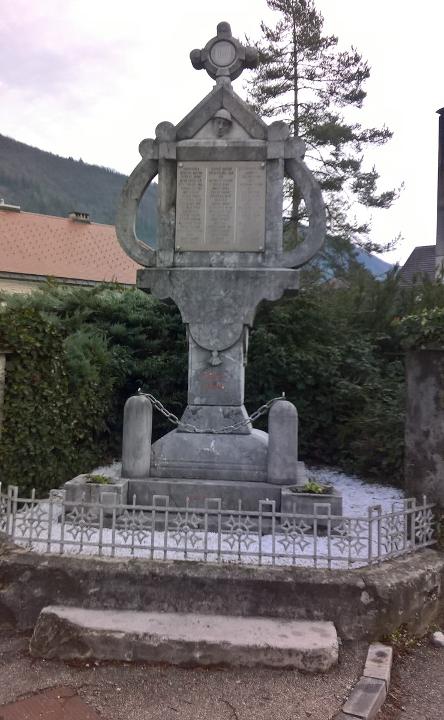 Slika 2Slika 3Slika 4Opis in viriKamnit spomenik iz leta 1926 sestavljata profiliran spodnji del in v srčast okvir vstavljena pravokotna plošča z vklesanim napisom. Posvečen je v prvi svetovni vojni padlim domačinom.Spremembe, dopolnila, popravkiLokacija in dostopSpomenik stoji na dvignjeni ploščadi, obdani z zidano ograjo, ob cesti, južno od cerkve sv. Marjete, na Paplerjevi ulici ob cerkvi.ObčinaK. o., parc. št., lastnikPaplerjeva 16PopisovalecDušan Škodič, 20.1.2018Datum zapisaSpominska plošča padlim vojakom v 1. svetovni vojniIme spomenikaSpominska plošča padlim vojakom v 1. svetovni vojniTip spomenikaMarmorna plošča sestavljena iz dveh enakih pravokotnih delovStatus spomenikaBesedilo na spomenikuNapis na plošči je sestavljen iz dveh delov in ga je potrebno obnoviti.Slika 1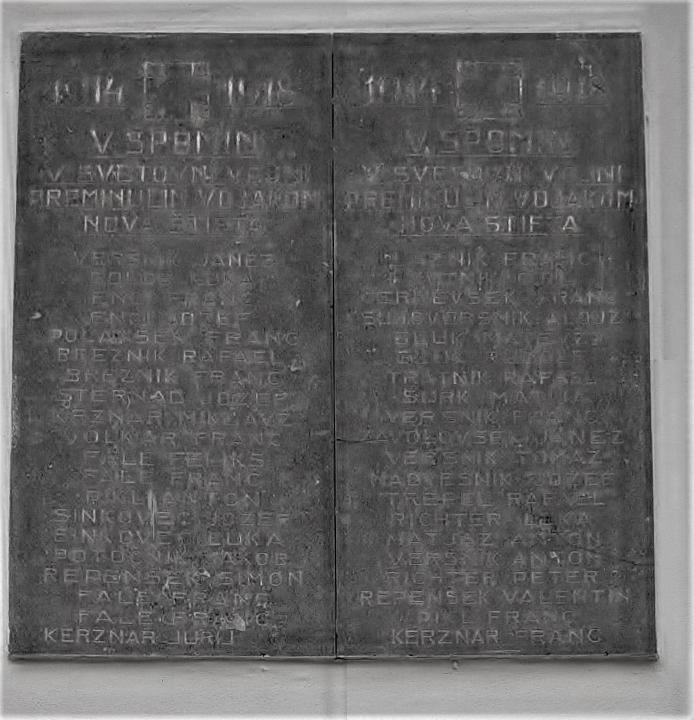 Slika 2Slika 3Slika 4Opis in viriSpominska plošča v spomin vsem padlim vojakom v 1. svetovni vojni iz tega kraja (Nova Štifta z okolico).Spremembe, dopolnila, popravkiLokacija in dostopPlošča je vgrajena na cerkev Marije Zvezde v Novi Štifti levo od vhoda vanjo.ObčinaK. o., parc. št., lastnikk.o. 944 Tirosek, parc.št. 103/1, lastnik:Župnija Nova ŠtiftaPopisovalecSandi Grudnik, 19.2.2018Datum zapisaSpomenik padlim vojakom v 1. svetovni vojni iz Gornjega GradaIme spomenikaSpomenik padlim vojakom v 1. svetovni vojni iz Gornjega GradaTip spomenikaŠtiri stopenjske stopnice na katerih je podstavek - obloženo v marmor. Na podtavku je 4m visok betonski steber na katerega je pritrjena marmorna spominska plošča.Status spomenikaBesedilo na spomenikuV SPOMIN ŽRTVAM 1914 - 1918GORNJI GRAD: TROBEJ ANTON-1889, ERMENC ANTON-1893, TREPEL KAREL-1895,PARIŠ VIKTOR-1893, KOLENC JANEZ-1886, GLOJEK FRANC-1996, CIGALA JOŽEF-1895, HREN ALOJZ-1876, RAMŠAK FRANC-1875, POTOČNIK JOŽEF-1888, BEZOVŠEK JANEZ-1871, KOLENC FRANC-1895, PRAŠNIKAR JOŽEF-1897, REMŠAK TOMAŽ-1883, PRESEČNIK ANTON-1889, BEZOVŠEK FRANC-1891, KOPRIVA SIMON-1885, ŠPEH JANEZ-1889, GLUK JANEZ-1893 SV.LENART: LAMPREČNIK JANEZ-1875, LAMPREČNIK MATIJA-1877, ŠPEH JANEZ-1872, BEZOVŠEK JANEZ-1885, UGOVŠEK FRANC-1892, UGOVŠEK ANTON-1899, STENŠAK MATEVŽ-1890, HRIBERNIK FRANC-1872, MAVRIČ FRANC-1895, REMŠAK VALENTIN-1890, AJNIK JURIJ-1897, PRESEČNIK MATIJA-1879, ZAVRŠNIK JOŽEF-1881, TRBOVŠEK JOŽEF-1881, ERMENC PETER-1895, SV. FLORJAN: BEZOVNIK JANEZ-1881, VERTOT FRANC-1897, BURJA FRANC-1893, MAVRIČ JANEZ-1882, ZAVOLOVŠEK JANEZ-1899, PUSTOSLEMŠEK JANEZ-1889, PEČNIK RAFAEL-1896Slika 1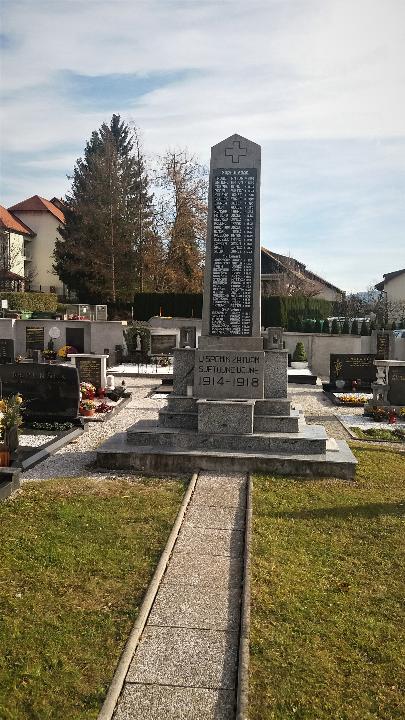 Slika 2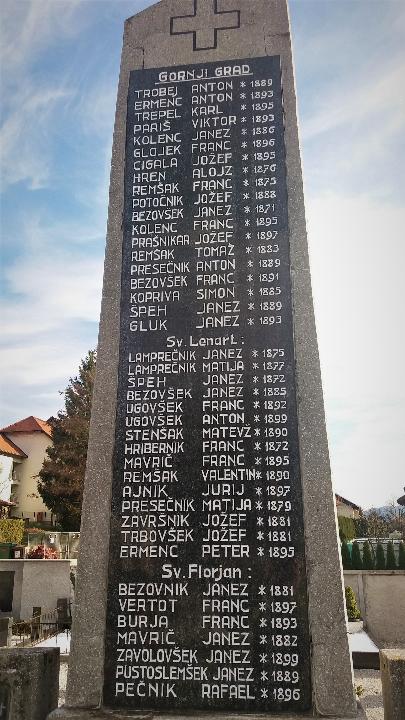 Slika 3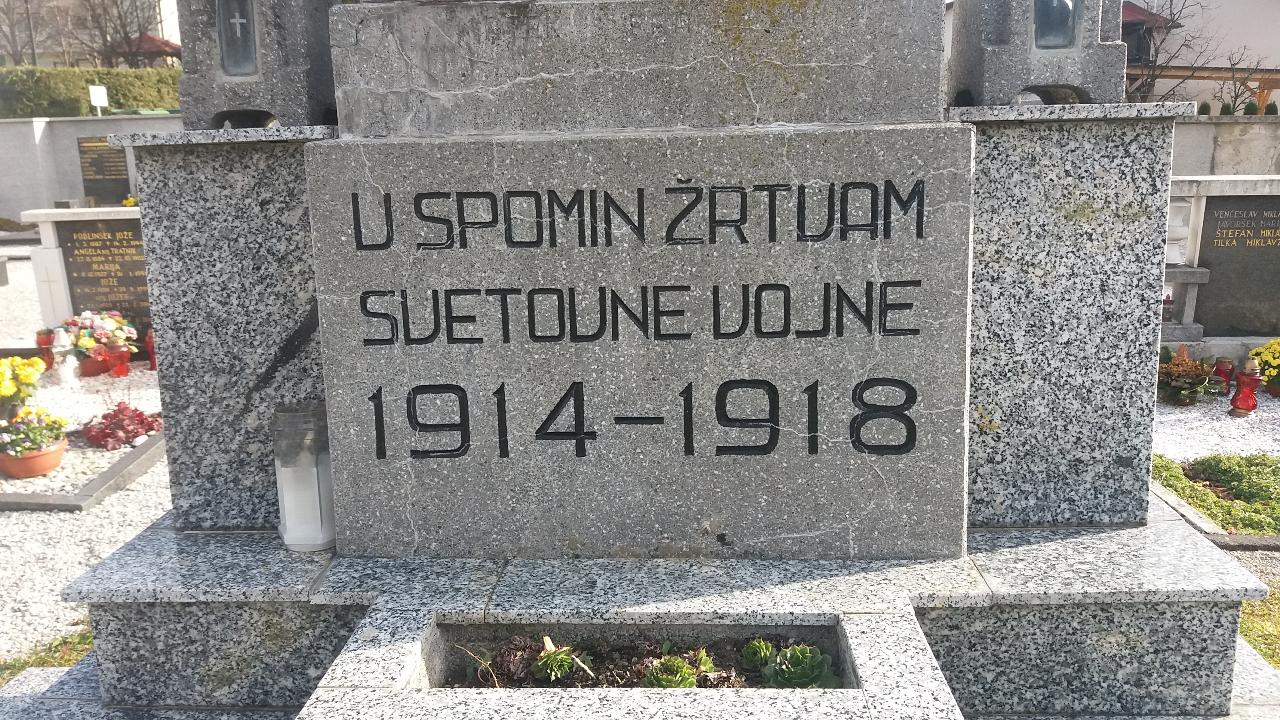 Slika 4Opis in viriNa osrednjem delu gorenjgrajskega pokopališča je postavljen spomenik padlim vojakom v prvi svetovni vojni iz Gornjega Grada, Šmiklavža in Lenarta. Skupno je na spomeniku napisano 41 imen padlih vojakov v Avstro - Ogrski vojski iz teh krajev.Spremembe, dopolnila, popravkiLokacija in dostopKrajevno pokopališče v Gornjem Gradu. Spomenik stoji v osrednjem delu, levo od vhoda na pokopališče.

E N: 1635084 582251946°15'45,09" N 14°41'17,55" EObčinaK. o., parc. št., lastnikk.o. 942 Gornji Grad, parc. 10, št. lastnik:Občina Gornji GradPopisovalecSandi Grudnik, 26.11.2017Spomenik padlim v 1. svetovni vojni - Zgornje GorjeIme spomenikaSpomenik padlim v 1. svetovni vojni - Zgornje GorjeTip spomenikaspomenikStatus spomenikaBesedilo na spomenikuZG. IN SP. GRABEN (5 imen)KRNICA (23)POLJŠICA (159VIŠELNICA (4)MEVKUŠ (2)KRNICA (1)GRABČE (1)PODHOM (1)DOBRAVA (1)ZASIP (1)POSTAVILI INVALIDIPODGORA (5)ZASIP (15)DOBRAVA (8)Slika 1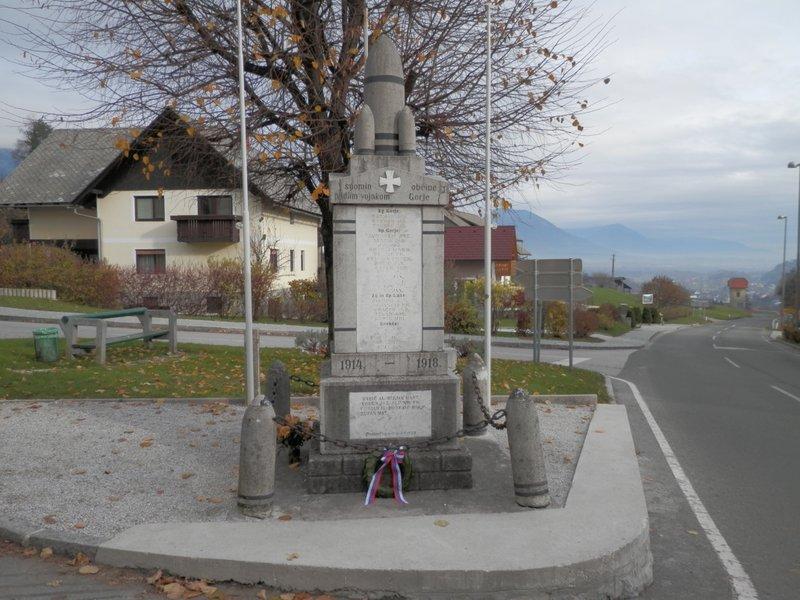 Slika 2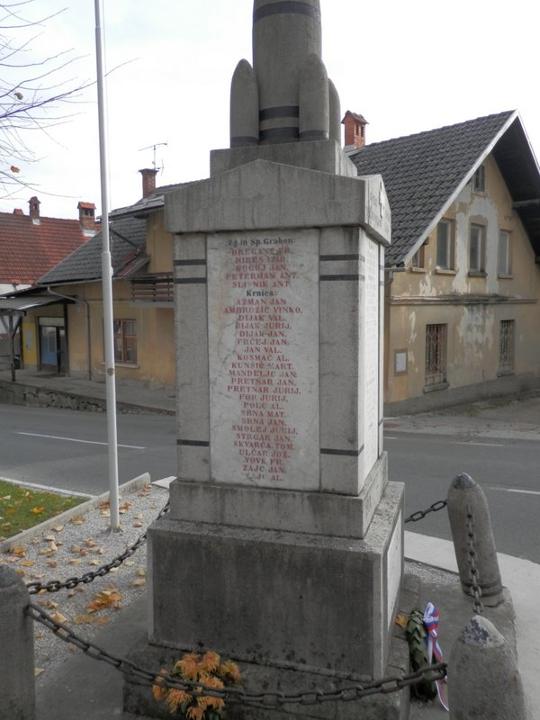 Slika 3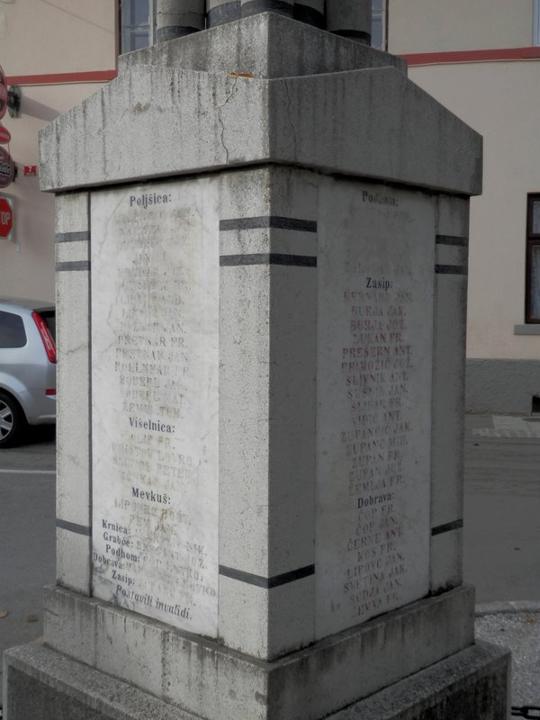 Slika 4Opis in viriŠtirioglat, precej masiven spomenik, obdan z verižno ograjo; na vrhu na vsakem vogalu "okrasek" v obliki bombeSpremembe, dopolnila, popravkiLokacija in dostopNa sredi križišča v Zg. GorjahObčinaK. o., parc. št., lastnikPopisovalecMira HladnikDatum zapisaSpomenik zamolčanim žrtvamIme spomenikaSpomenik zamolčanim žrtvamTip spomenikaPet kamnitih ploščStatus spomenikaBesedilo na spomenikuNa kamnitih ploščah je zapisanih okoli 80 žrtev pobojev in 14 umrlih domačinov med zavezniškim bombardiranjem borovniškega viadukta leta 1944.Slika 1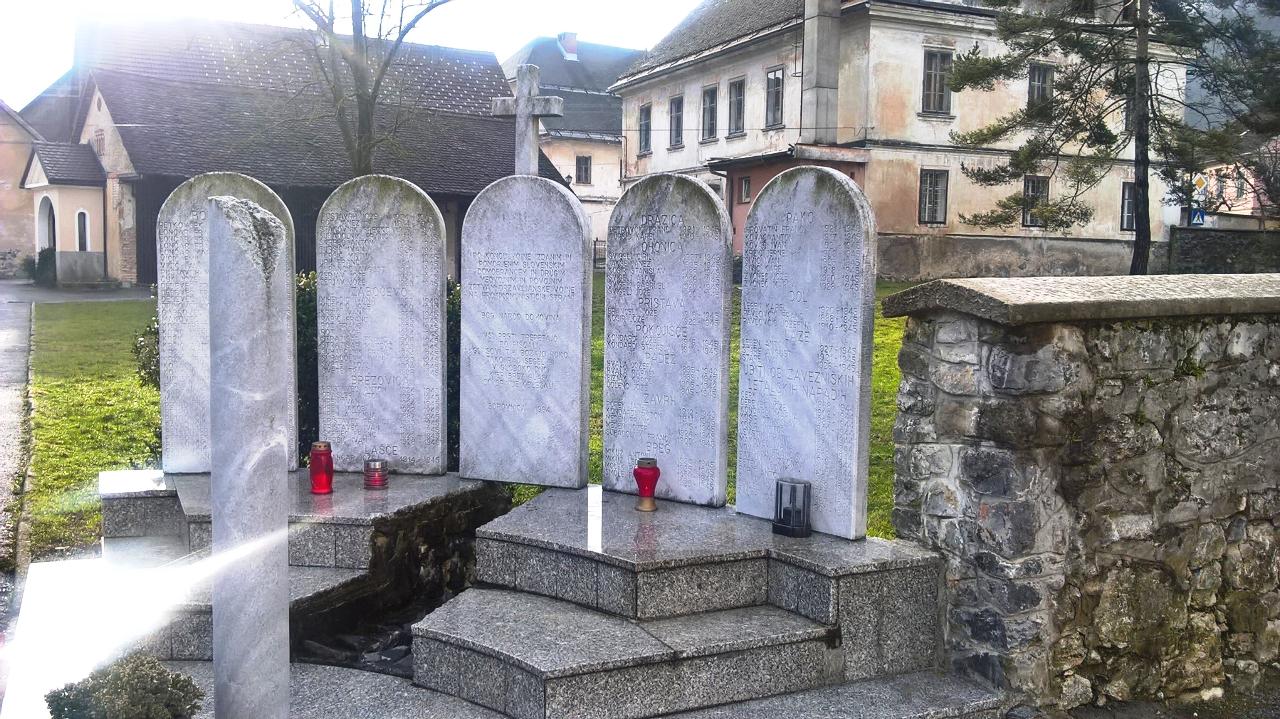 Slika 2Slika 3Slika 4Opis in viriSpomenik sestavlja pet pokončnih kamnitih plošč z vklesanim napisom in polkrožnimi zaključki ter manjši valjast steber pred njimi. Posvečen zamolčanim žrtvam iz borovniške župnije, postavljen leta 1994Spremembe, dopolnila, popravkiLokacija in dostopStoji na robu zelenice, med župnijsko cerkvijo sv. Marjete, župniščem in vogalom pokopališčaObčinaK. o., parc. št., lastnikRimska 36PopisovalecDušan Škodič, 20.1.2018Datum zapisaSpomenik ponesrečeni jadralki Vesni ŽnideršičIme spomenikaSpomenik ponesrečeni jadralki Vesni ŽnideršičTip spomenikaplošča in krilo jadralnega letalaStatus spomenikaBesedilo na spomenikuVesna Žnideršič19. 1. 1954 - 15. 6. 1975Ljubila je nebo,bela ožarjena krila,ljubila je pomlad cvetočo,rosno jutro cvet iz sanj.Slika 1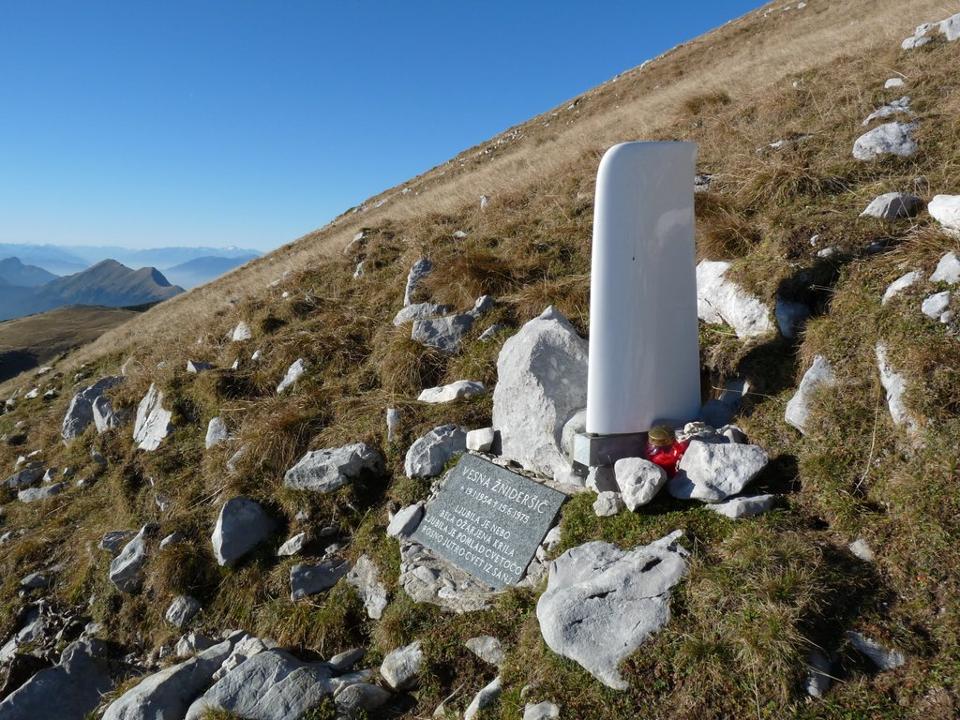 Slika 2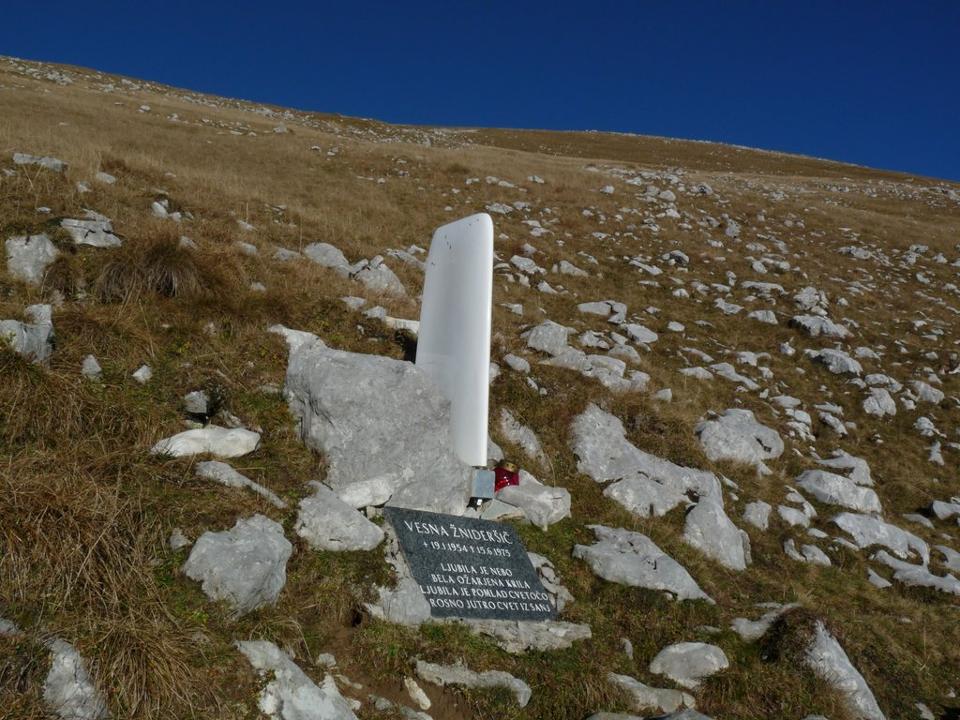 Slika 3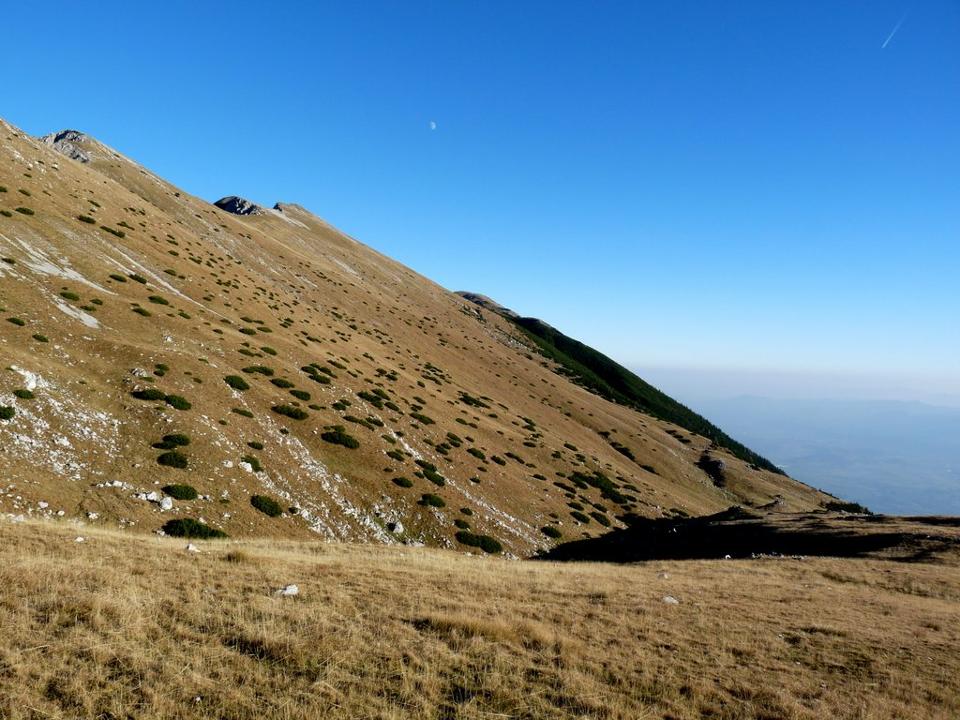 Slika 4Opis in viriImitacija dela krila jadralnega letala in plošča pod njimSpremembe, dopolnila, popravkiLokacija in dostopMalo naprej od Potoške planine s ceste skrene pešpot proti planini Belščica (dobra ura hoje), ki se prične ob studencu Urbas, iz katerega teče potoček Bela. Ko pridemo na čistino, se ob betonski kolibi obrnemo navkreber proti vrhu Vajneža; spomenik je ob poti, ki preči Vajnež po sredini travnate strmine.ObčinaK. o., parc. št., lastnikPopisovalecMira HladnikDatum zapisaIme spomenikaSpomenik Jureta RobičaTip spomenikakamen s kipcemStatus spomenikaBesedilo na spomenikuJure Robič/1965-2010Slika 1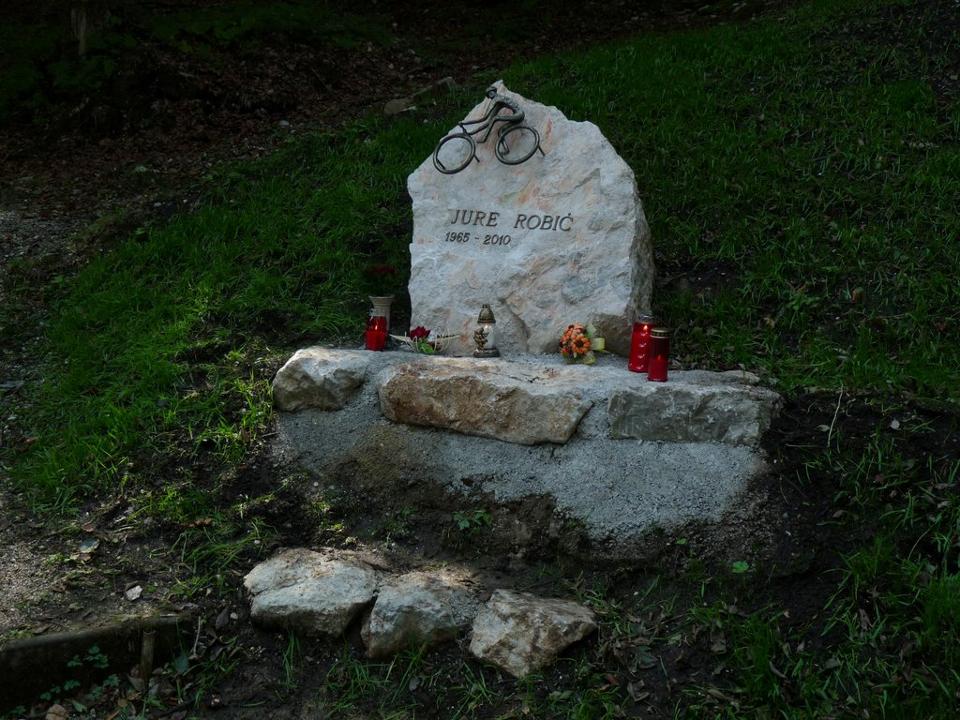 Slika 2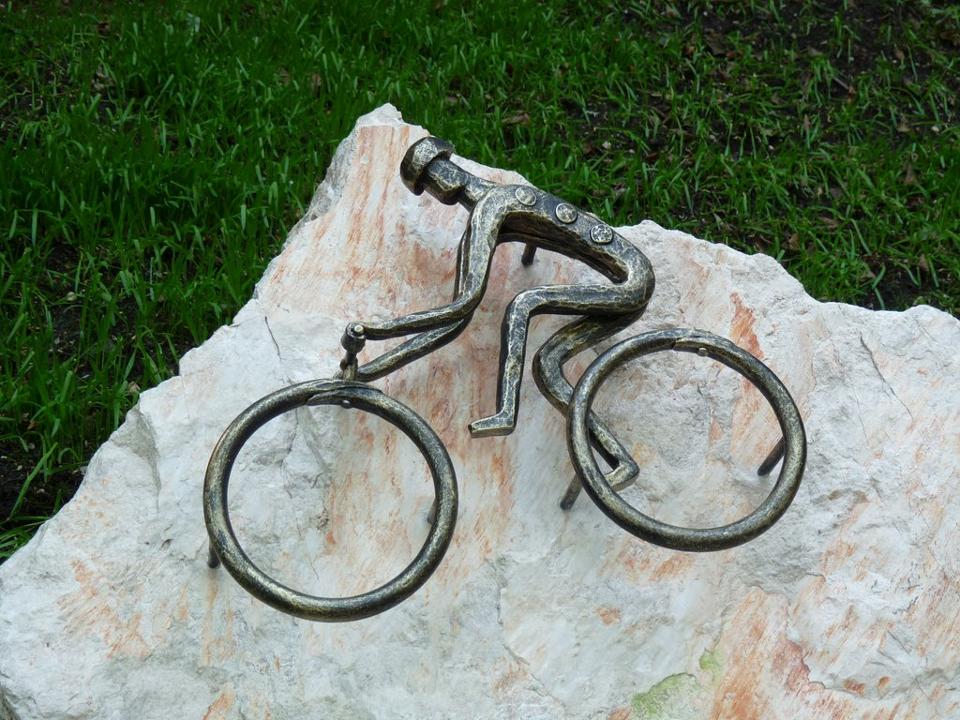 Slika 3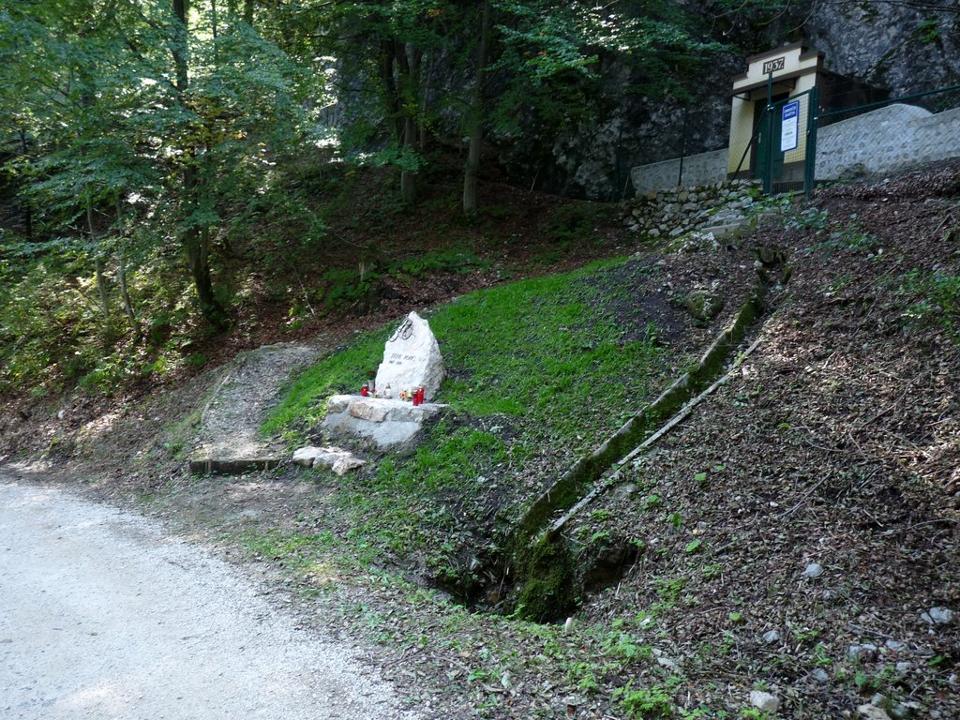 Slika 4Opis in viriSkelsan kamen s kipcem kolesarja je posvečen vrhunskemu slovenskemu kolesarju Juretu Robiču, ki je tragično preminul na tem mestu.Spomenik je bil postavljen in otvorjen 23. 9. 2012Spremembe, dopolnila, popravkiLokacija in dostopOb cesti nad Plavškinm Rovtom na levi pod vodnim zbiralnikom v smeri kmeta Zakamnika, kjer ponudijo tudi kaj domačega.ObčinaK. o., parc. št., lastnikPopisovalecMira HladnikDatum zapisaIme spomenikaVilla Rustica, MošnjeTip spomenikaostanki zidov in talStatus spomenikaBesedilo na spomenikuSlika 1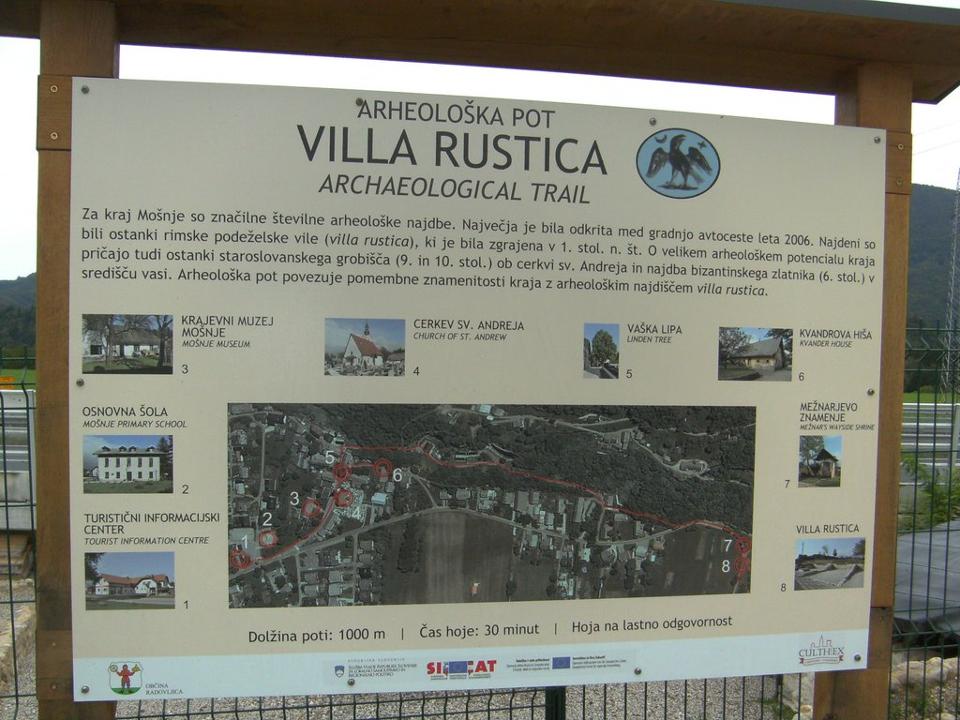 Slika 2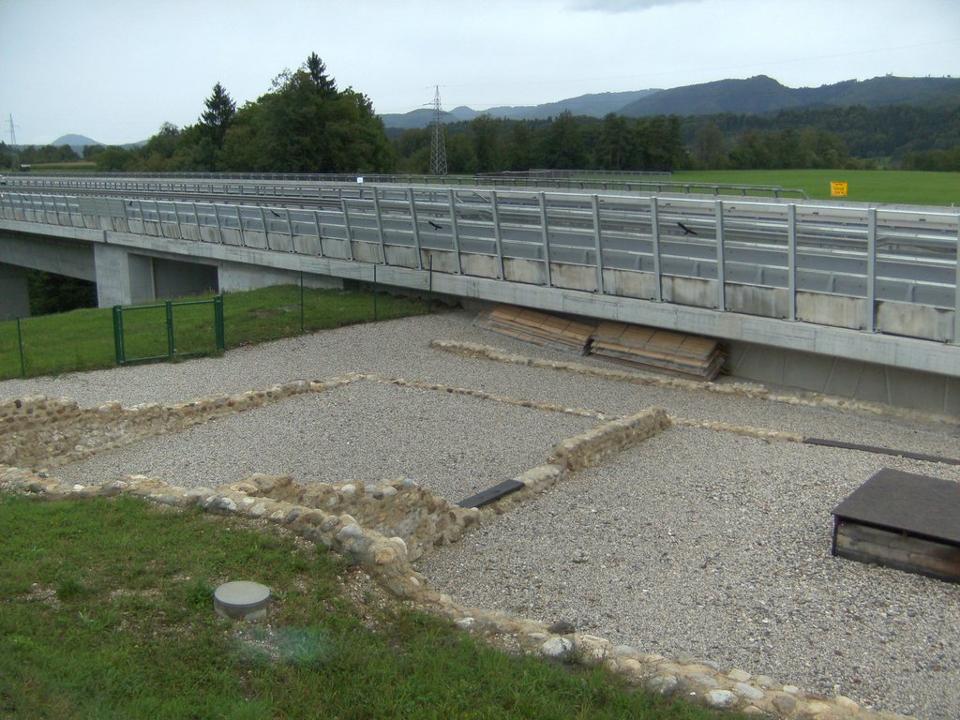 Slika 3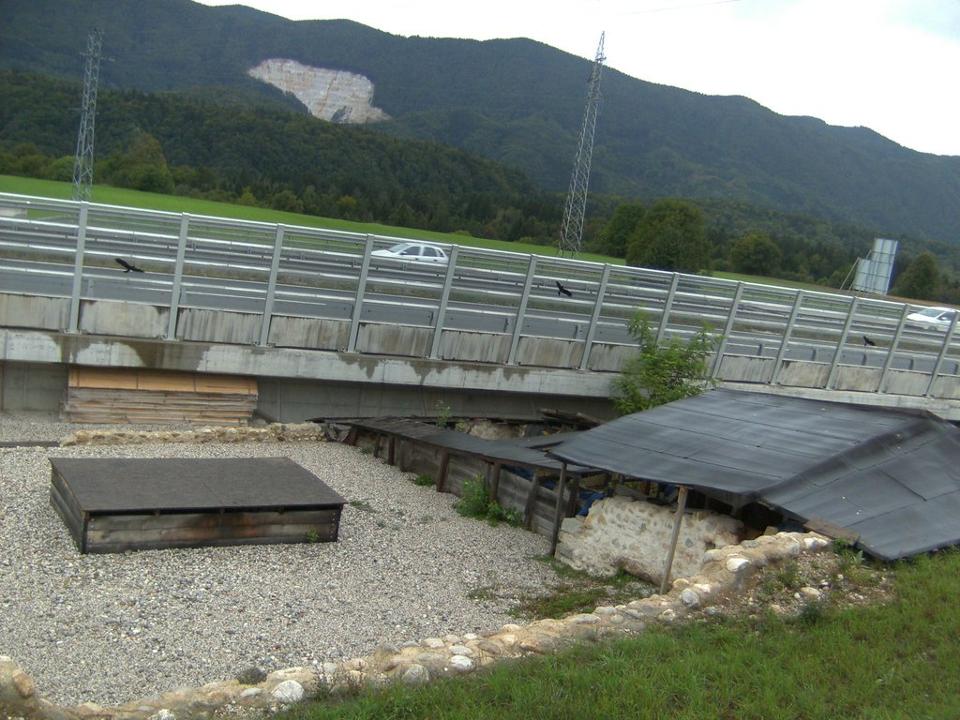 Slika 4Opis in viriIzkopavanja ostankov nekdanje rimske podeželske vile še niso zaključena.Ostanke so našli l. 2006 ob gradnji AC. Villa Rustica je bila zgrajena v 1. stol. n. š. in je obsegala je 5 objektov (skupna dolžina 120 m). Najbolj ohranjen je stanovanjski del (tudi do 2m visoki zidovi), ki kaže na visok standard prebivalcev: kopalnica s talnim gretjem, črno-bel mozaični pod, stenske freske, najdbe kot so novci, prstani, zapestnice, sponke, keramične posode ...Spremembe, dopolnila, popravkiLokacija in dostopOb lokalni cesti Mošnje-Globoko (ob odcepu za gozdno učno pot proti Radovljici) malo naprej od Mežnarjevega znamenja (freska prikazuje pobiranje mane v puščavi, napis: Sv. Andrej, prosi za nas.), na drugi strani teče AC, ki je na ortofoto geopedia.si še ni

E N: 1575756 583428246°20'7,91" N 14°9'18,91" EObčinaK. o., parc. št., lastnikPopisovalecMira HadnikDatum zapisaIme spomenikaRavnica-povojni pobojTip spomenikalesen križStatus spomenikaBesedilo na spomenikuJunij 1945Slika 1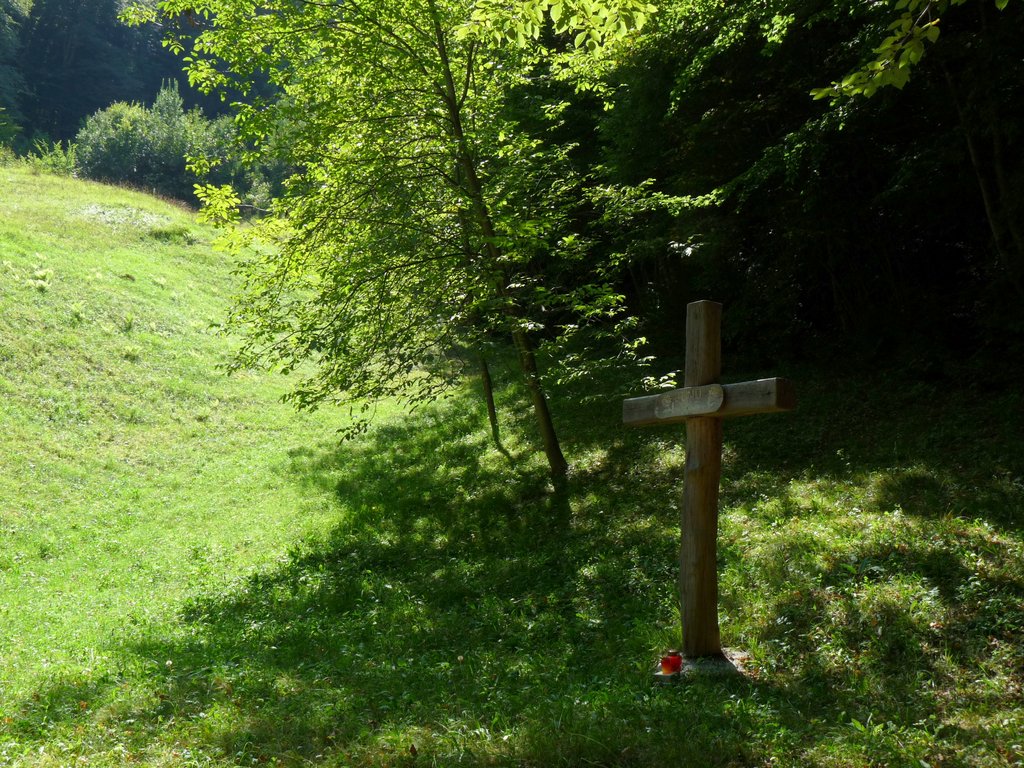 Slika 2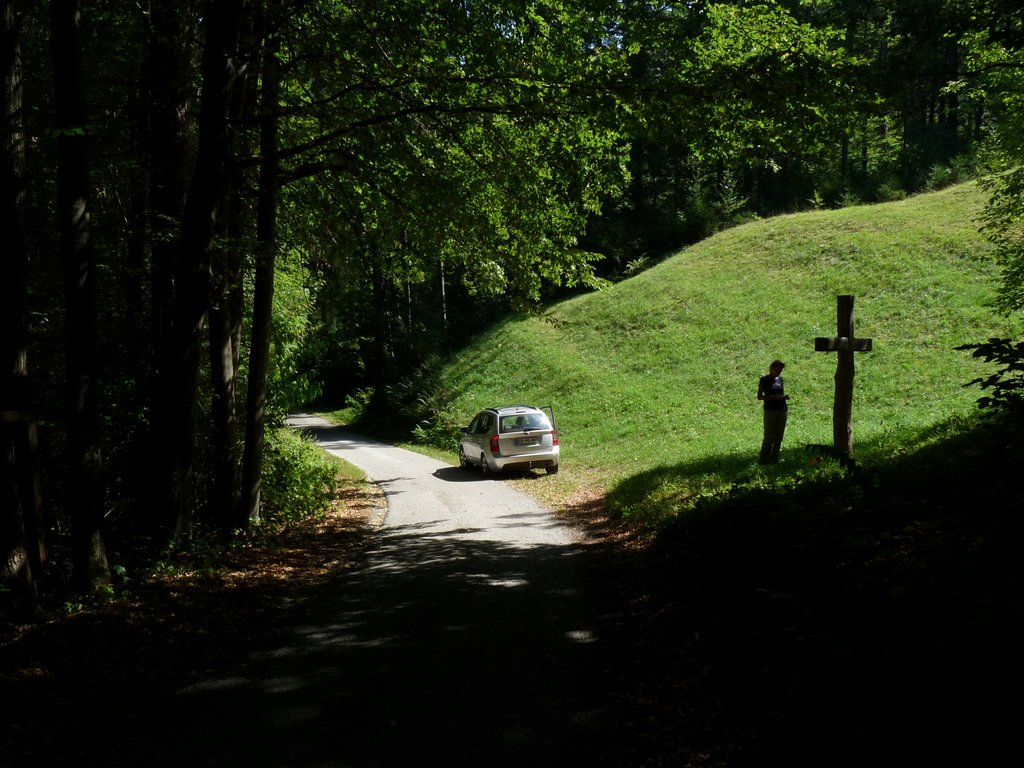 Slika 3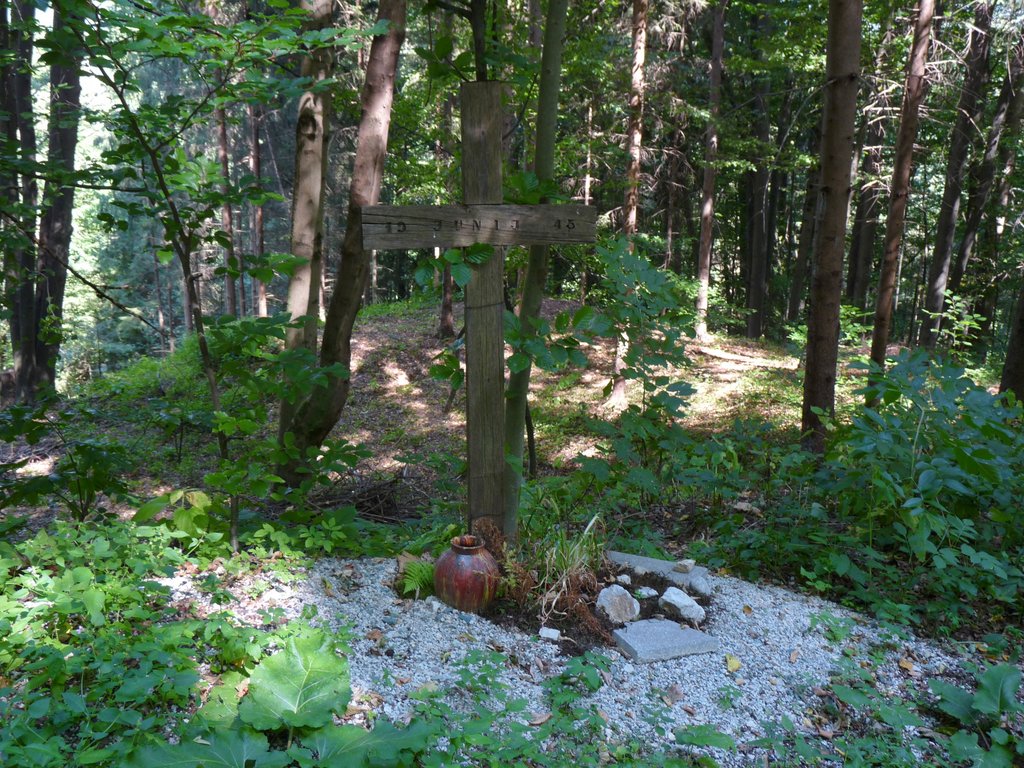 Slika 4Opis in virilesen križ z napisom  Junij 1945, ki je obdan z 2 vgraviranima rožicama; na drugi strani ceste je še vedno prvotni križ (glej 3. sliko).Spremembe, dopolnila, popravkiLokacija in dostopV ostrem ovinku med Zg. in Sp. Lancovim zavijemo proti Ravnici ter na desni na robu jase po približno 150 m zagledamo križ.ObčinaK. o., parc. št., lastnikPopisovalecMira HladnikDatum zapisaSpomin zamolčanim žrtvamIme spomenikaSpomin zamolčanim žrtvamTip spomenikaMarmorna plošča na ziduStatus spomenikaBesedilo na spomenikuNaštetih je dvajset žrtev iz sosednjih vasi in Križevske vasi. Plošča je bila postavljena leta 1994Slika 1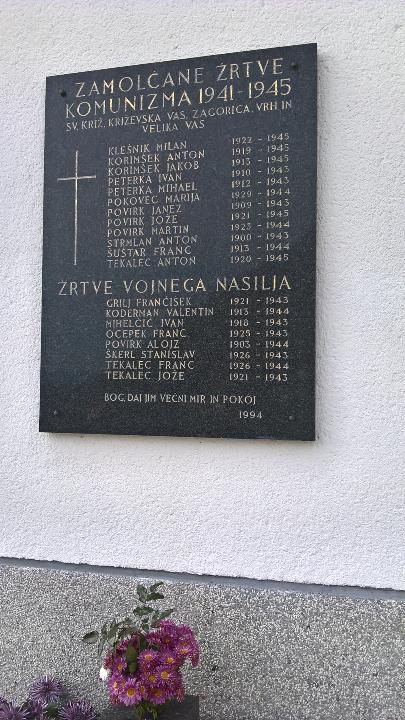 Spomin zamolčanim žrtvamIme spomenikaSpomin zamolčanim žrtvamTip spomenikaMarmorna plošča z imeniStatus spomenikaBesedilo na spomenikuNapisanih je okoli šestdeset imen zamolčanih žrtev medvojnega nasiljaSlika 1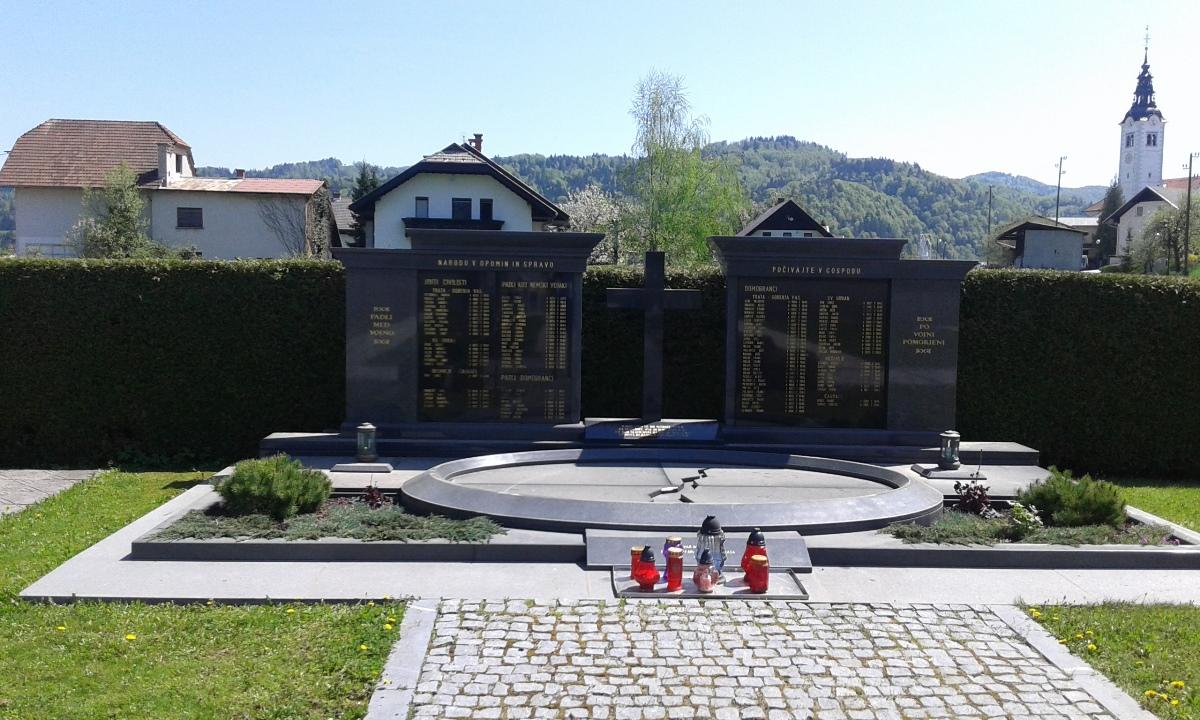 Slika 2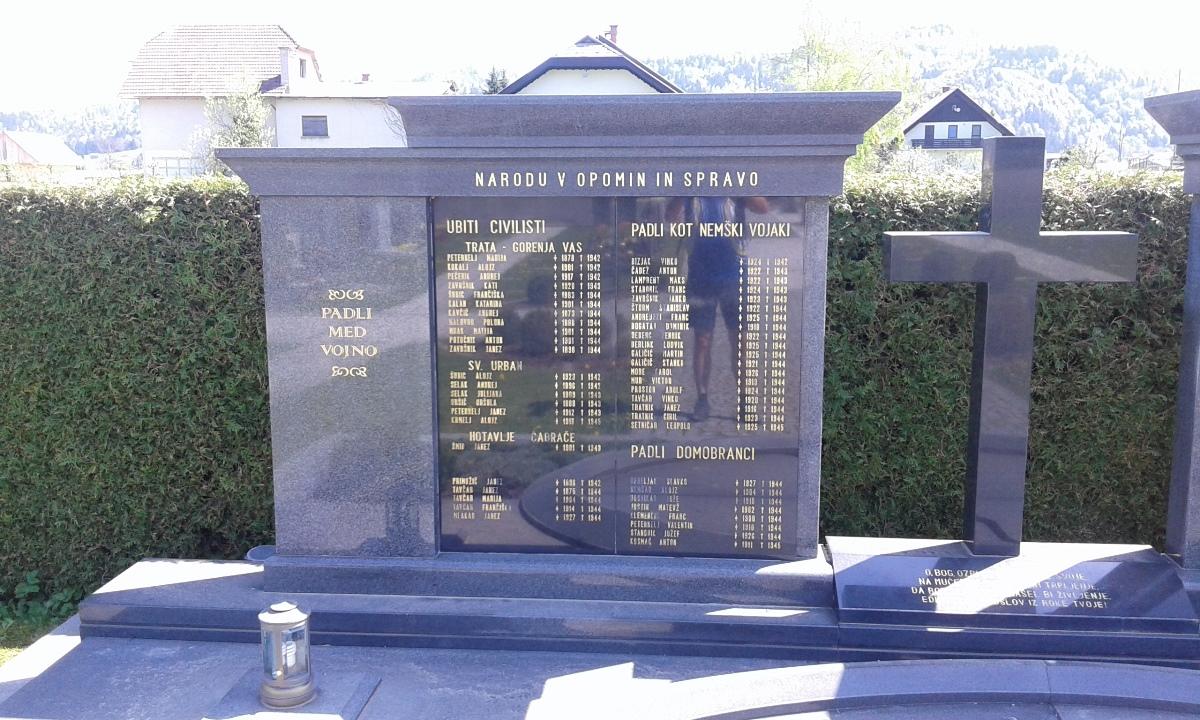 Slika 3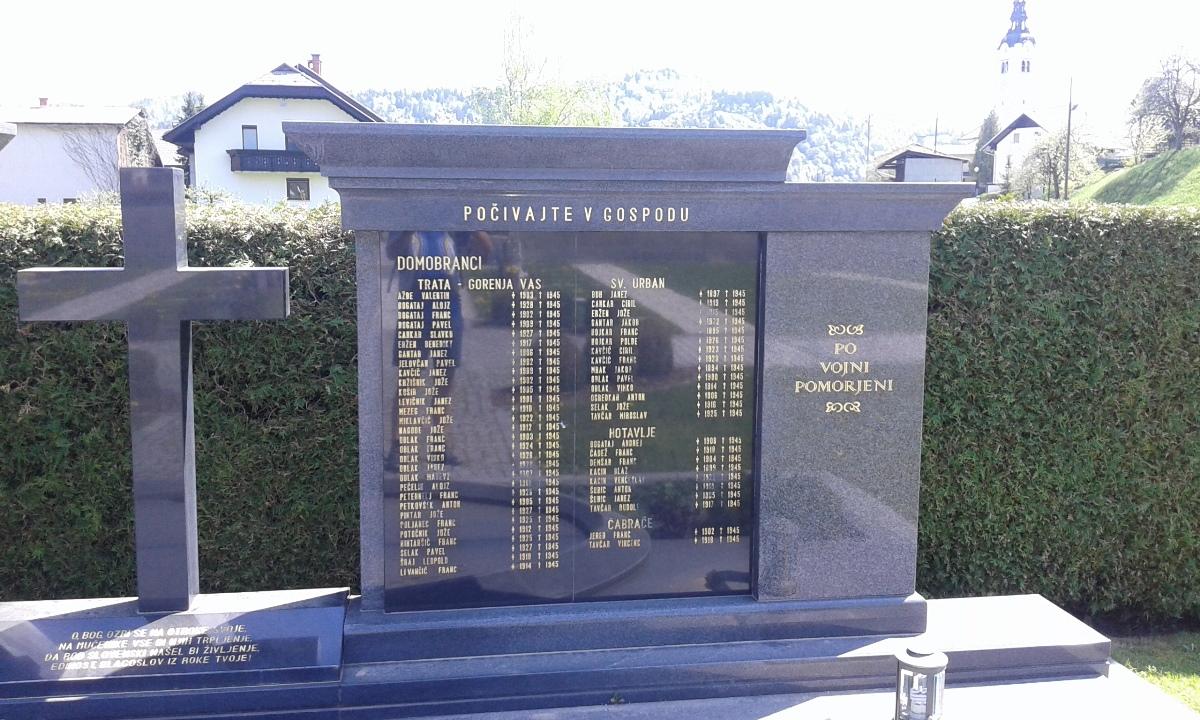 Slika 4Opis in viriSpremembe, dopolnila, popravkiLokacija in dostopPokopališče v Gorenji vasi, Poljanska dolina

E N: 1635535 579682246°6'9.72" N 14°41'32.14" EObčinaK. o., parc. št., lastnikSestranska vas 50PopisovalecDušan Škodič, 22.4.2018Datum zapisaSlika 2Slika 3Slika 4Opis in viriSpremembe, dopolnila, popravkiLokacija in dostopNa fasadi cerkve v Križevski vasi, poleg šole.

E N: 1635143 579739146°6'22.47" N 14°41'19.47" EObčinaK. o., parc. št., lastnikKriževska vas 1PopisovalecDušan Škodič, 1.11.2017Spomin zamolčanim žrtvamIme spomenikaSpomin zamolčanim žrtvamTip spomenikaMarmorna ploščaStatus spomenikaBesedilo na spomenikuNašteta so imena domačinov, žrtev medvojnega nasiljaSlika 1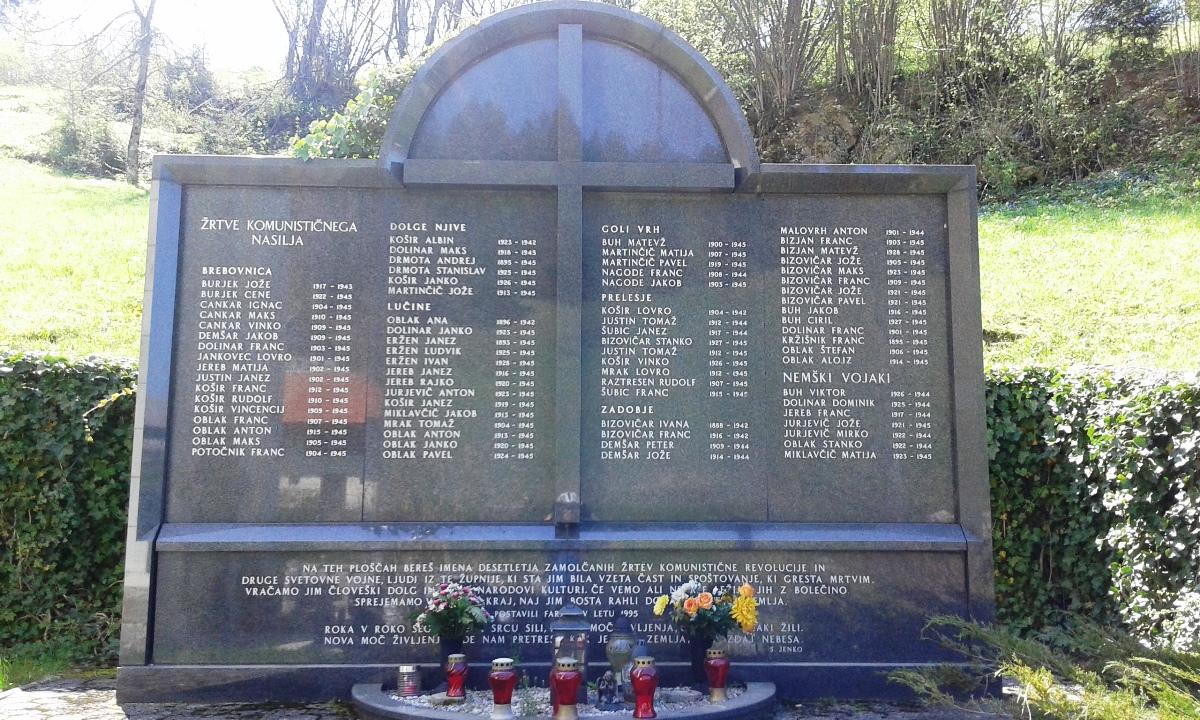 Slika 2Slika 3Slika 4Opis in viriSpremembe, dopolnila, popravkiLokacija in dostopPokopališče v Lučinah, južni del ob vhodu

E N: 1570989 579717946°6'17.71" N 14°6'44.77" EObčinaK. o., parc. št., lastnikLučine 22PopisovalecDušan Škodič, 22.4.2018Spomin zamolčanim v PoljanahIme spomenikaSpomin zamolčanim v PoljanahTip spomenikaTri plošče z imeniStatus spomenikaBesedilo na spomenikuZamolčani ob 600 letniciPozabljeniSlika 1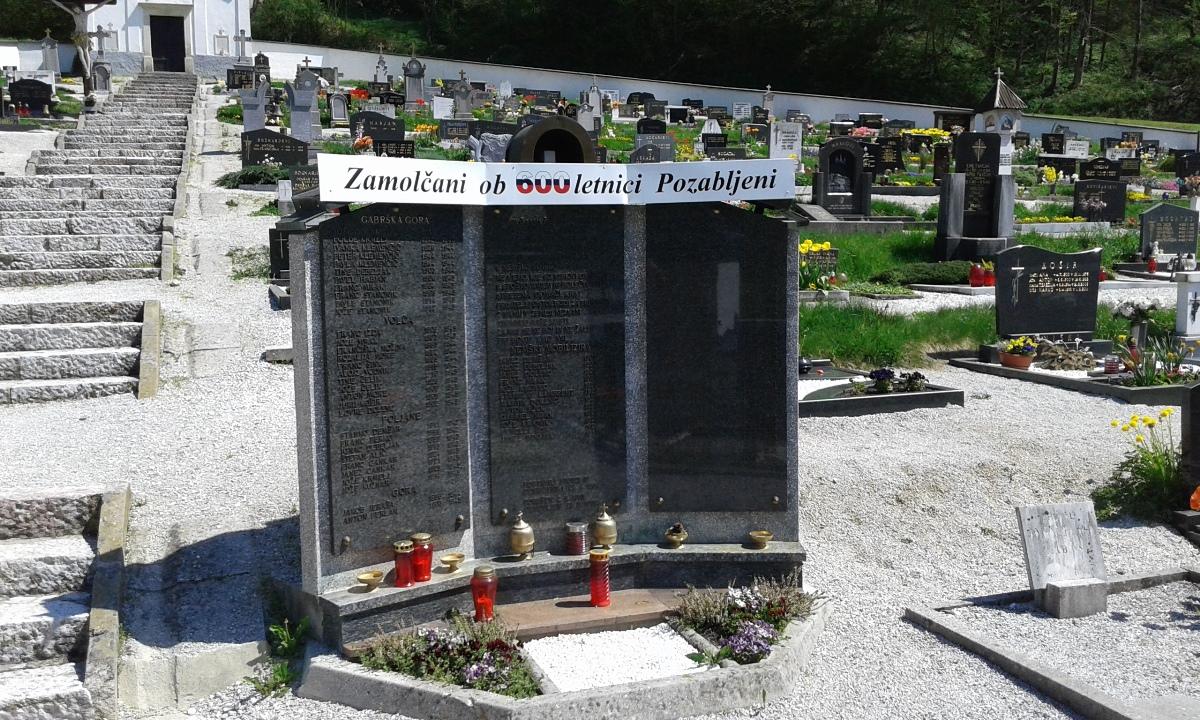 Slika 2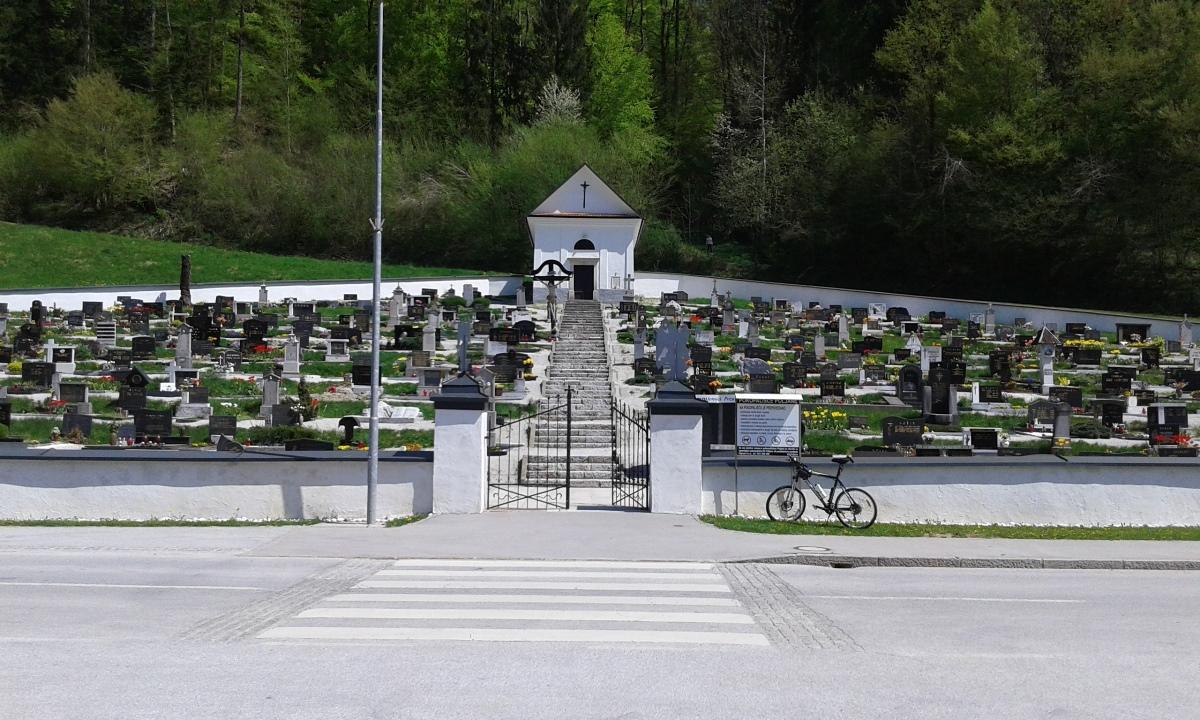 Slika 3Slika 4Opis in viriSpremembe, dopolnila, popravkiLokacija in dostopPokopališče v Poljanah, ob vhodu

E N: 1578526 579011046°3'39.15" N 14°10'48.49" EObčinaK. o., parc. št., lastnikPopisovalecDušan Škodič, 22.4.2018Datum zapisaZnamenje zamolčanim žrtvam pri GrosupljuIme spomenikaZnamenje zamolčanim žrtvam pri GrosupljuTip spomenikaKriž s ploščoStatus spomenikaBesedilo na spomenikuSlika 1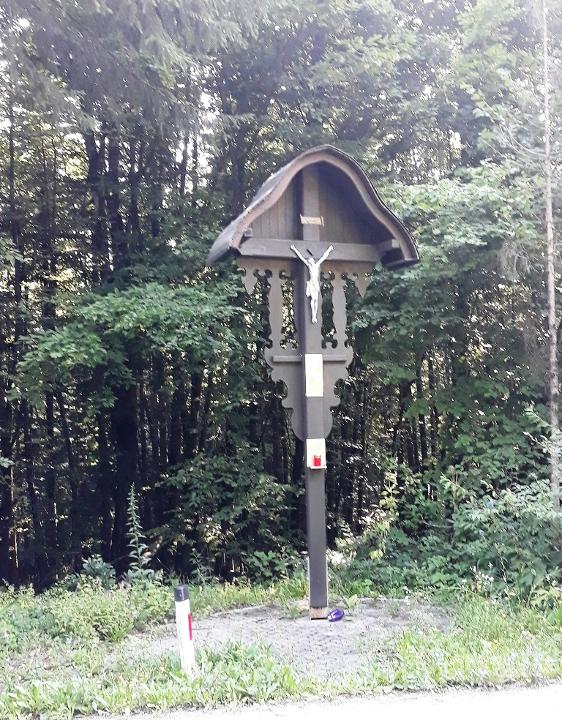 Slika 2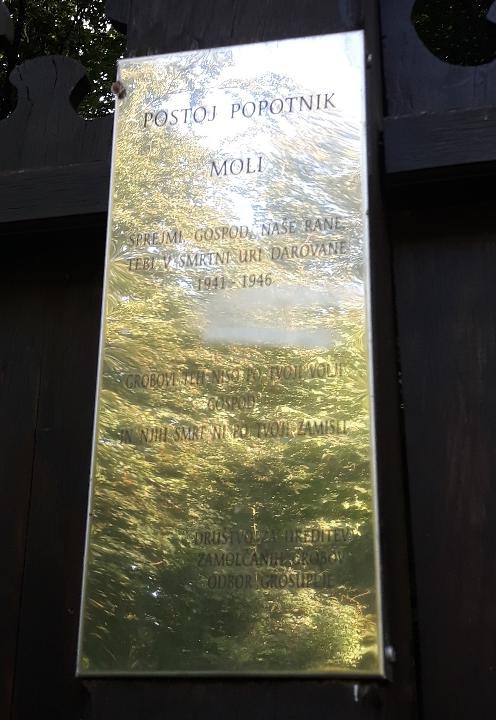 Slika 3Slika 4Opis in viriSpremembe, dopolnila, popravkiLokacija in dostopOb lokalni cesti Grosuplje - Ivančna Gorica
E N: 1575863 580044346°7'30.90" N 14°9'22.38" EObčinaK. o., parc. št., lastnikSpodnje Blato 1PopisovalecDušan Škodič, 22.07.2018Spomenik zamolčanim žrtvam v Mirni PečiIme spomenikaSpomenik zamolčanim žrtvam v Mirni PečiTip spomenikaPlošče z imeniStatus spomenikaBesedilo na spomenikuSlika 1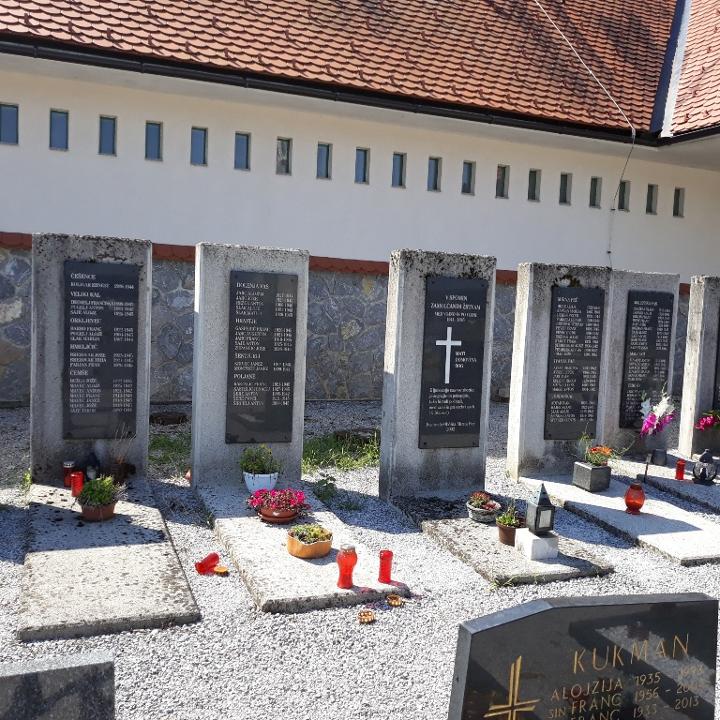 Slika 2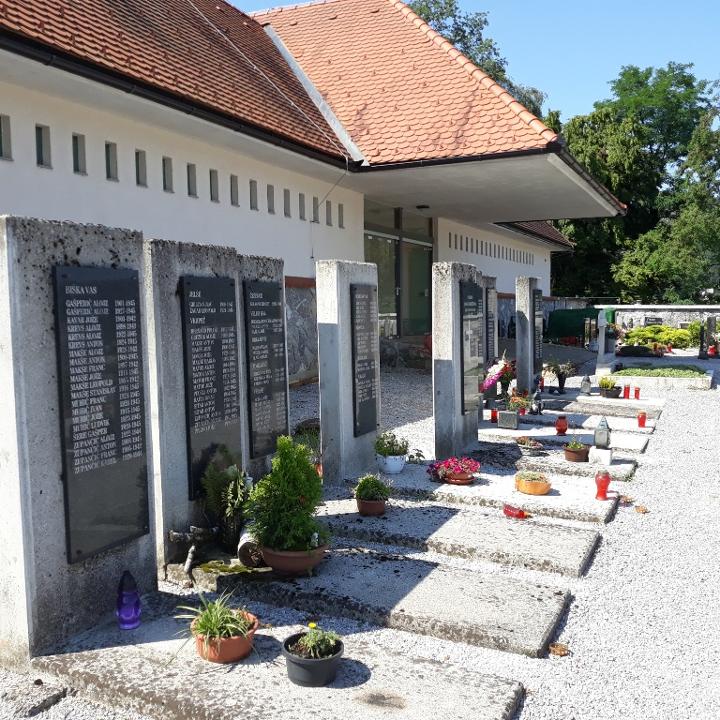 Slika 3Slika 4Opis in viriObeležje sestavljajo temne kamnite plošče, z imeni zamolčanih žrtev in osrednjo ploščo s posvetilom. Pritrjene so na betonske podstavke.Postavljeno je bilo leta 2002 in stoji na pokopališču, v bližini mrliške vežice in grobišča padlih med NOB.Spremembe, dopolnila, popravkiLokacija in dostopPokopališče v Mirni Peči

E N: 1633673 577307345°57'16.49" N 14°40'31.91" EObčinaK. o., parc. št., lastnikTrg 16PopisovalecDušan Škodič, 22.07.2018Spomenik žrtvam II. svetovne vojneIme spomenikaSpomenik žrtvam II. svetovne vojneTip spomenikaSpomenikStatus spomenikaBesedilo na spomenikuZAMOLČANIM IN POZABLJENIM ŽRTVAM II. SVETOVNE VOJNEBRATUŽ MIRKO    1918-1945BREMEC MILKA    1890-1943BREMEC MILKA    1912-1943GRUDEN ANDREJ  1922-1945KRAGELJ FELIKS  1929-1945PREGELJ JOŽEF   1917-1945REJC VINCENC    1913-1945REJC CIRIL        1926-1945REJC VIKTOR     1928-1945ŠTRUKELJ ALBERT 1920-1944ŠTRUKELJ JOŽEFA 1922-1944ŽBOGAR JOŽEF    1927-1945PADLA V RUSIJIPAVŠIČ STANISLAV   1914-1944ŽBOGAR GABRIJEL    1920-1942NEMIRNO JE MOJE SRCE.DOKLER JE NE SPOČIJE V BOGU.SVOJCISlika 1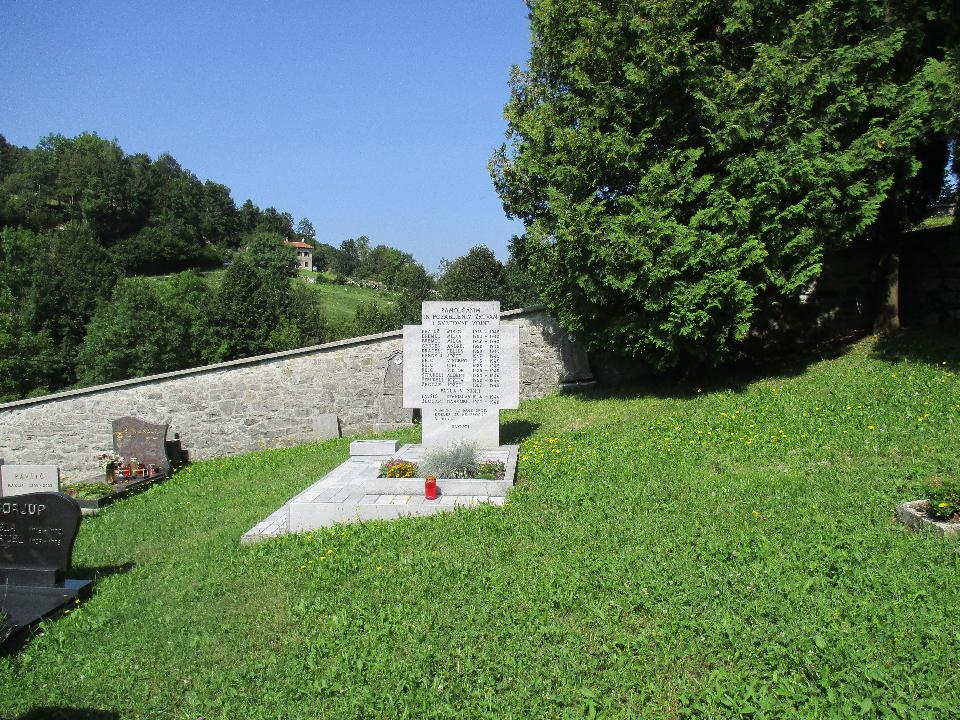 Slika 2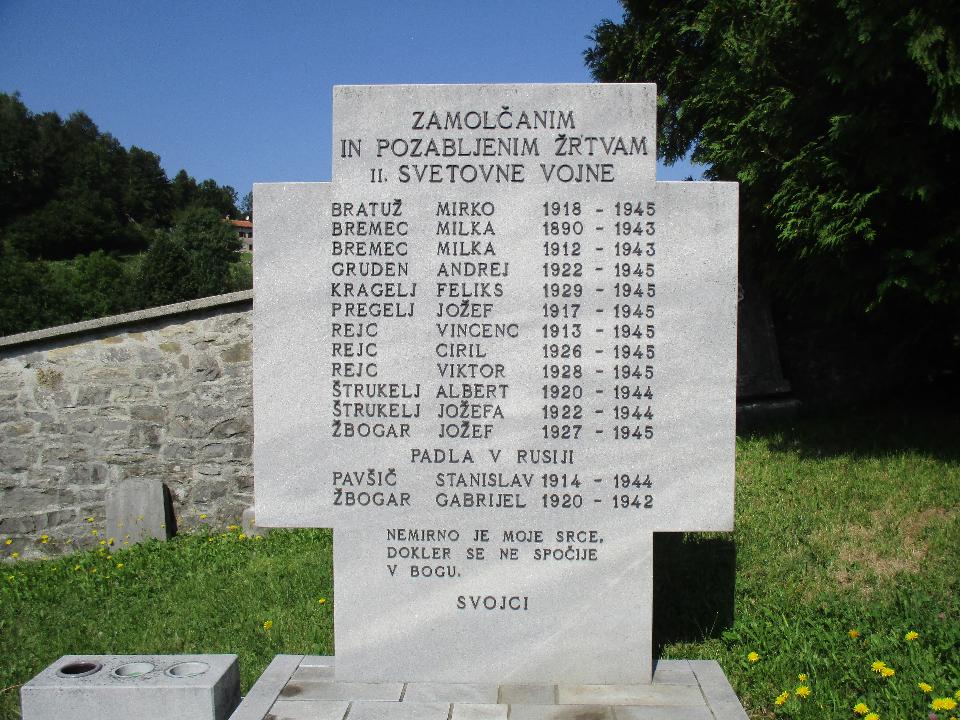 Slika 3Slika 4Opis in viriSpremembe, dopolnila, popravkiLokacija in dostopIz Mosta na Soči v Kanalski Lom. Tu je na vspetini cerkev sv. Felicijana pod njo je pokopališče kjer je spomenik na desni strani.

E N: 1637783 580331346°8'35.22" N 14°42'44.84" EObčinaK. o., parc. št., lastnikPopisovalecDatum zapisaŽrtvam prve svetovne vojne na pokopališču VičIme spomenikaŽrtvam prve svetovne vojne na pokopališču VičTip spomenikaPlošča ob vhoduStatus spomenikaBesedilo na spomeniku1914v svetovni vojni1918padli vojaki viške župnijeNaštetih je okoli 150 imen padlihSlika 1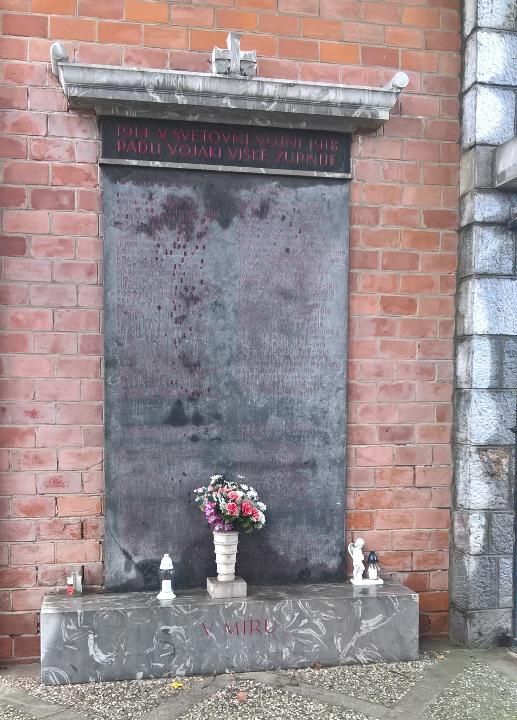 Slika 2Slika 3Slika 4Opis in viriSpremembe, dopolnila, popravkiLokacija in dostopPlošča ob vhodu na pokopališče Vič

E N: 1528758 579829846°6'42.82" N 13°43'59.04" EObčinaK. o., parc. št., lastnikCesta Dolomitskega odreda 10PopisovalecDušan Škodič, 6.1.2018Maistrovim borcem za severno mejo, Trg 4. julija, DravogradIme spomenikaMaistrovim borcem za severno mejo, Trg 4. julija, DravogradTip spomenikaKamniti obeliskStatus spomenikaBesedilo na spomenikuNa spomeniku sta dva napisa : 1. napis : " V SPOMIN TUKAJ PADLIM JUNAKOM                               V KOROŠKIH BOJIH LETA 1919 " MALIČ Urh , POGAČNIK Jožef , ES Avguštin ,              KOŠIR Franc , KOROŠEC Franc , KROPEC Ivan ,          KOŠENINA Andrej , LEPEJ Anton , MLAKAR Jakob ,    MAČEK  Franc , ROZMAN Alojzij , TEMNIKAR Matija,  SLAVNIČ Milan , RAVNIK Rudolf , MLINC  Anton , OBU  Anton , VRHOVNIK Albin .
2.napis : pripis :  "UMRLI SMO ZA MEJE DOMAČIJE                              IN TERJAMO, DA VI, KI STE OSTALI,                            Z DEJANJI BODETE DOKAZE DALI.                      Kolo jugoslovanskih sester v letu 1927Slika 1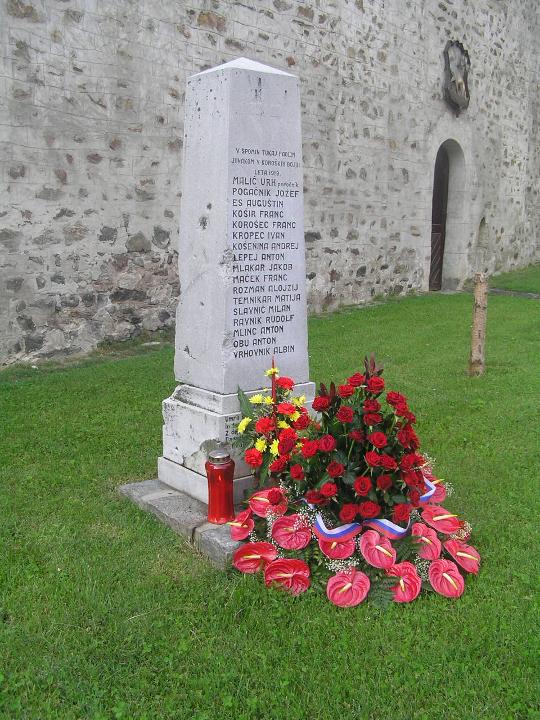 Slika 2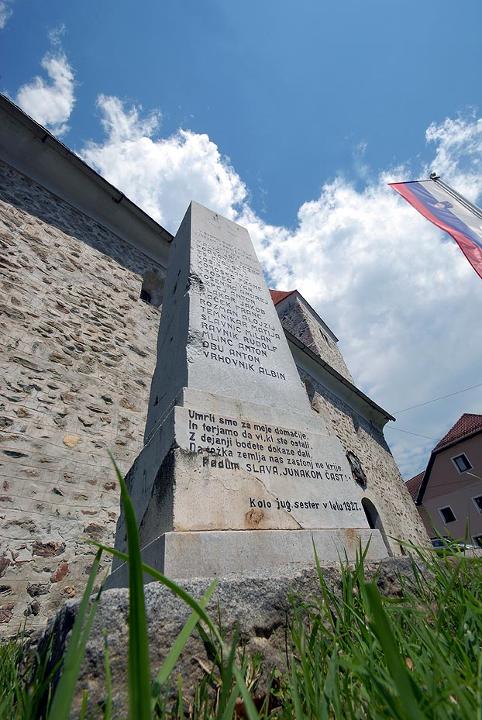 Slika 3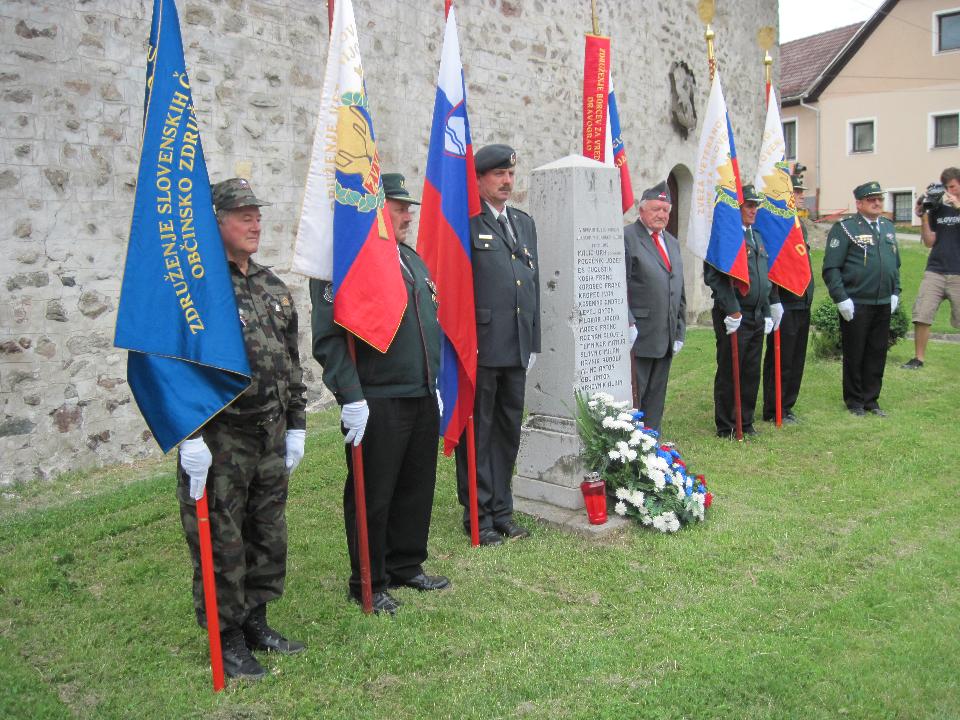 Slika 4Opis in viriSpomenik, ki stoji pred Vidovo cerkvijo v Trgu 4.julija v Dravogradu je bil leta 1927 postavljen prvotno na skrbno urejenem grobu padlih borcev na starem pokopališču v Dravogradu . Na sedanje mesto je bil umeščen v letu 1985 zaradi urbanističnega urejanja prostora starega pokopališča .                        Pričujoči spomenik je postavljen v spomin Maistrovim borcem za severno mejo , ki so v koroških bojih 1918-1919 , ki so bojevali veliki boj za slovensko ozemlje     in za odcepitev od dolgoletne vladavine avstroogrske monarhije. To je bilo veliko in hrabro dejanje , ki sta ga s svojimi soborci , glede na obsežnost terena Koroške in Štajerske uspela izvesti general  Rudolf Maister in nadporočnik Franjo Malgaj .                 Rudolf Maister-visoka vojaška osebnost v Mariboru je 1.novembra leta 1918 uspel formirati proti-avstrijsko vojaško enoto, s katero je razorožil avstrijske vojaške posadke najprej v Mariboru, nato pa še v drughih krajih ob današnji državni meji vse do Prekmurja. Parv Generalu Maistru ,ki je v teh izrednih dogodkih zaslužil naziv general, gre tudi zasluga, da je ostal Maribor naš-slovenski.                                                           Težje je bilo s z osvoboditvijo in priključitvijo slovenske Koroške k Sloveniji brez izdatne tuje pomoči.  Na začetku leta 1918 je prišlo v Mežiški dolini do delavskih nemirov . Narodni svet Slovenije  je iz Celja na pomoč poklical nadporočnika Franja Malgaja , ki se je odzval ukazu in s 40 prostovoljci prispel na Koroško. Na dravograjski železniški postaji je razorožil  nemško stražo. Dočim je trg ostal še naprej v rokah Nemcev . V petih dneh so se Malgajevi borci okrepili na 170 borcev , ki so nato osvobodili območje ju vzhodne Koroške. General Maister  pa je med tem časom zasedel severno mejo od Radgone do Dravograda. Vojaško pomoč-480 borcev je poslal tudi na pomoč svojim enotam v Velikovcu, kjer so Nemci pričeli s protinapadi že v decembru 1918  in so bili nato ustavljeni šele pred Dravogradom. Naše enote so se po zaključenih bojih umaknile na območje Slovenj Gradca . Naporočnik Franjo Malgaj se je s svojim štabom zadrževal v Mežiški dolini , kjer je 6. maja 1919  na Dobrijah  v bojih padel.  Avstrijci so prodrli v Dravsko dolino do Vuhreda ; dne 28. maja 1919 pa je protiofenziva Maistrovih enot  potisnila avstrijske enote vse do današnje severne meje.Boj za našo severno mejo na koroških tleh pod vostvom generala Maistra in Franja Malgaja je bil težak in terjel veliko poguma in žrtev. Dravograjčani so na željo predstavnic Kola Jugoslovanskih sester , ki so v ta namen obiskale generala Maistra v Mariboru in od njega prejele posvetilo , postavili pričujoči spomenik in nanj zapisali Maistrovo osebno posvetilo.VIRI: PO POTEH SPOMINA 2008 - Spominska obeležja v občinbi Dravograd; stran 40 . Foto : Ludvik PUŠNIKSpremembe, dopolnila, popravkiLokacija in dostopOb regionalni cesti Vič - Dravograd - Maribor v Trgu 4. julija, pred Vidovo cerkvijo v centru starega dela mesta Dravograd . Dostop do spomenika je mogoč ob vsakem času . Urbanistično so urejene so ceste; pešpoti in kolesarske poti iz vseh dolin, ki ste stekajo v Dravogradu .


E N: 1661905 586320046°30'52.54" N 14°55'44.94" EObčinaK. o., parc. št., lastnikK.o. Dravograd ; parc.št. 559 ; EŠD 7451 ; Občina in ZB NOB DravogradPopisovalecMilan PONGRAC 02. julija 2017Rudolf MaisterIme spomenikaRudolf MaisterTip spomenikaStatus spomenikaBesedilo na spomenikuSlika 1Slika 2Slika 3Slika 4Opis in viriSpremembe, dopolnila, popravkiLokacija in dostopE N: 1665651 587583446°35'33.51" N 14°57'46.08" EObčinaK. o., parc. št., lastnikPopisovalecBor1974, 06.II.2020-nedokončanoDatum zapisaIme spomenikaRudolf MaisterTip spomenikaStatus spomenikaBesedilo na spomenikuSlika 1Slika 2Slika 3Slika 4Opis in viriSpremembe, dopolnila, popravkiLokacija in dostopE N: 1665651 587583446°35'33.51" N 14°57'46.08" EObčinaK. o., parc. št., lastnikPopisovalecBor1974, 06.II.2020-nedokončanoDoprsni kip Rudolfa MaistraIme spomenikaDoprsni kip Rudolfa MaistraTip spomenikaDoprsni kip in spominska ploščaStatus spomenikaBesedilo na spomenikuBorcem za severno mejo iz Notranjske v večen spomin ob 130. letnici rojstva in ob 70. letnici smrti generala Rudolfa Maistra4.9.2004Slika 1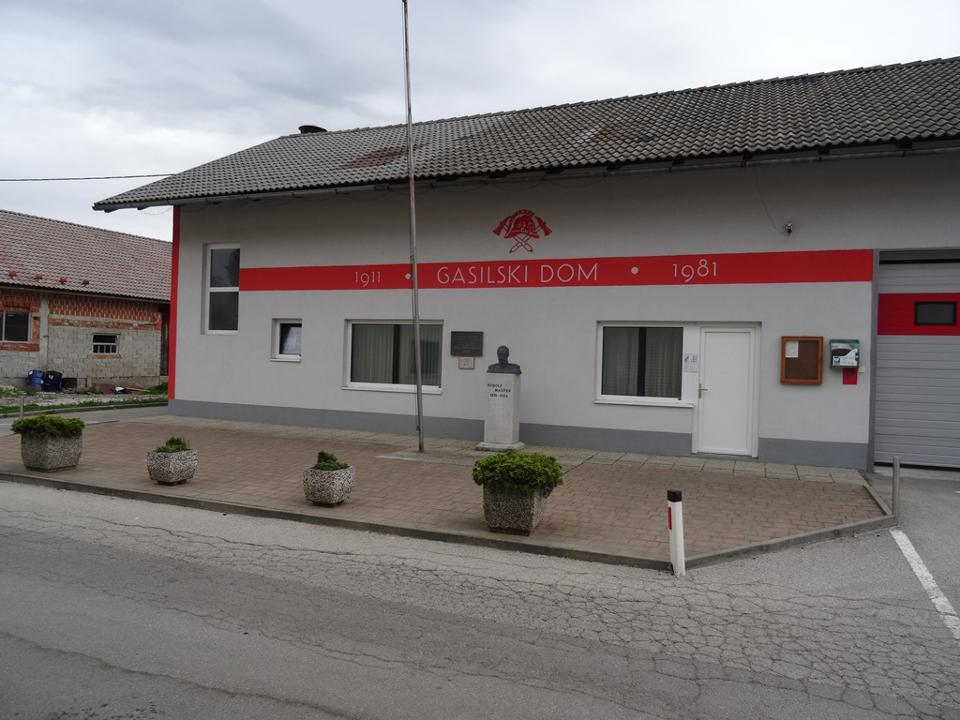 Slika 2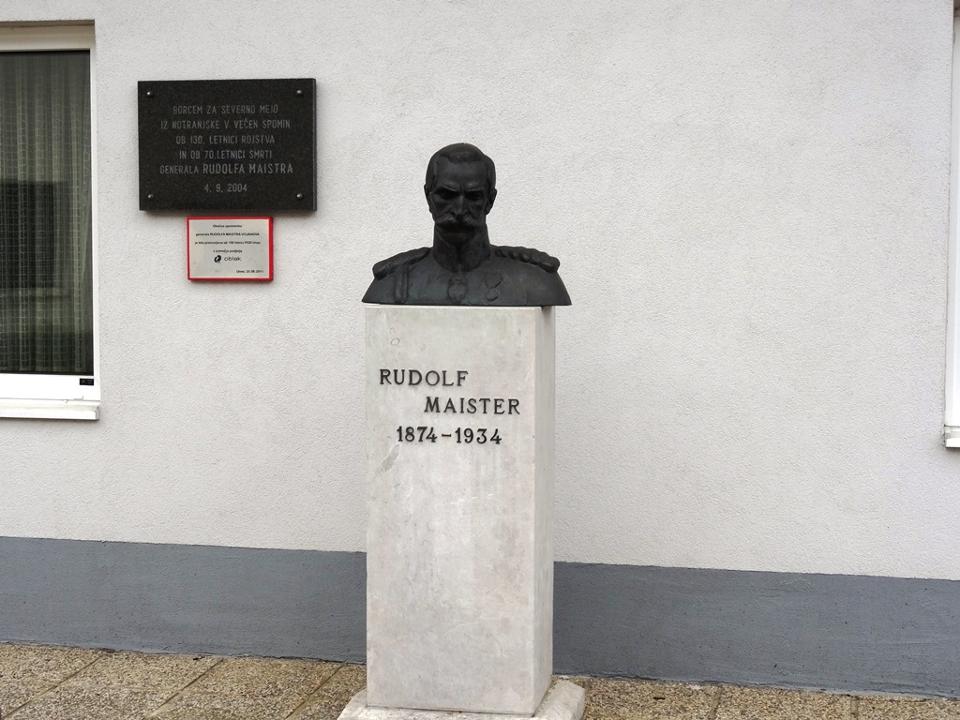 Slika 3Slika 4Opis in viriSpremembe, dopolnila, popravkiLokacija in dostopStavba novega gasilskega doma v Uncu, poleg gostilne Furman

E N: 1783635 585788146°28'54.13" N 16°1'21.61" EObčinaK. o., parc. št., lastnikUnec 14PopisovalecDušan Škodič, 2.5.2018Datum zapisaSpomin na prvi upor proti JLA ob osamosvojitviIme spomenikaSpomin na prvi upor proti JLA ob osamosvojitviTip spomenikaSpominski steber in kovinska ploščaStatus spomenikaBesedilo na spomenikuDomoljubom Vrhpolja in Vipavskev spomin na prvi ljudski uporagresorski JLA v vojni za samostojno SlovenijoSlika 1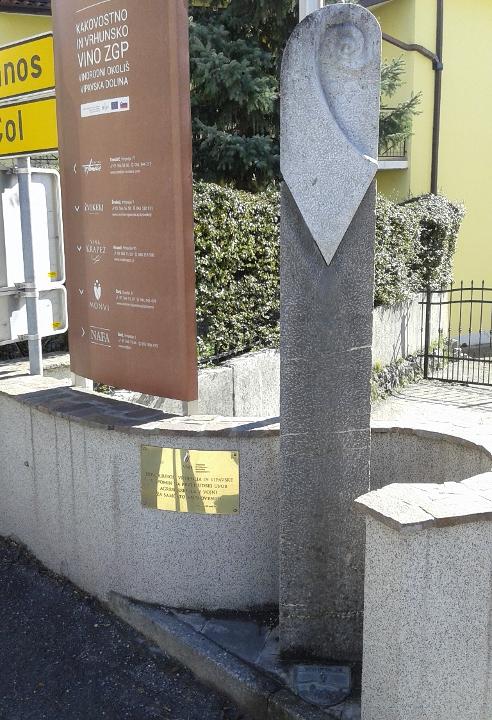 Slika 2Slika 3Slika 4Opis in viriSpremembe, dopolnila, popravkiLokacija in dostopOb hiši na križišču nasproti cerkve v Vrhpolju

E N: 1584547 575144345°49'9.58" N 14°14'3.23" EObčinaVipavaK. o., parc. št., lastnikVrhpolje 43PopisovalecDušan Škodič, 2.4.2018Datum zapisaOsamosvojitvena vojna-PodčetrtekIme spomenikaOsamosvojitvena vojna-PodčetrtekTip spomenikaBetonska protitankovska ovira-zmajevi zobjeStatus spomenikaobstoječBesedilo na spomenikuSlika 1Slika 2Slika 3Slika 4Opis in viriSpremembe, dopolnila, popravkiLokacija in dostopVas Lipa, Terme Olimia, Podčetrtek

E N: 1548291 575820445°51'41.90" N 13°54'30.72" EObčinaPodčetrtekK. o., parc. št., lastnikPopisovalecBor1974, 18.XII.2019-nedokončanoDatum zapisa18/12/2019Osamosvojitvena vojna-RazdrtoIme spomenikaOsamosvojitvena vojna-RazdrtoTip spomenikaStatus spomenikaBesedilo na spomenikuSlika 1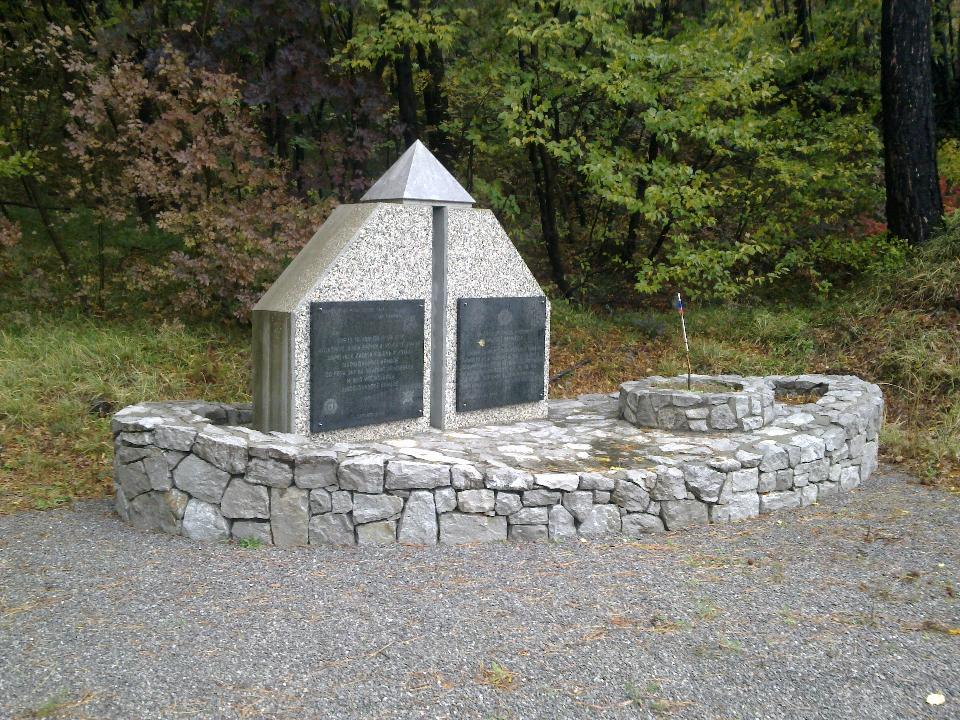 Slika 2Slika 3Slika 4Opis in viriSpremembe, dopolnila, popravkiLokacija in dostopLokacija je približna
E N: 1552838 574643845°47'16.73" N 13°56'57.76" EObčinaVipavaK. o., parc. št., lastnikPopisovalecBor1974, 18.XII.2019-nedokončanoSpomenik povojnim žrtvam in Martinu CerarjuIme spomenikaSpomenik povojnim žrtvam in Martinu CerarjuTip spomenikaSpominska plošča in križStatus spomenikaBesedilo na spomenikuŽrtvam vojne 1941 - 1945Slika 1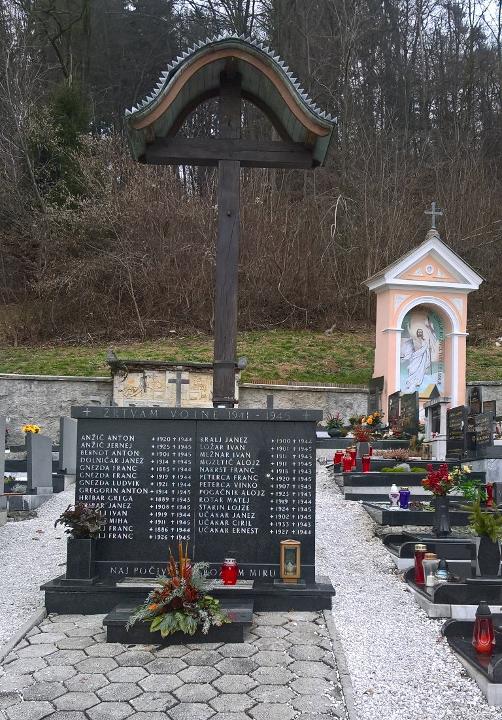 Slika 2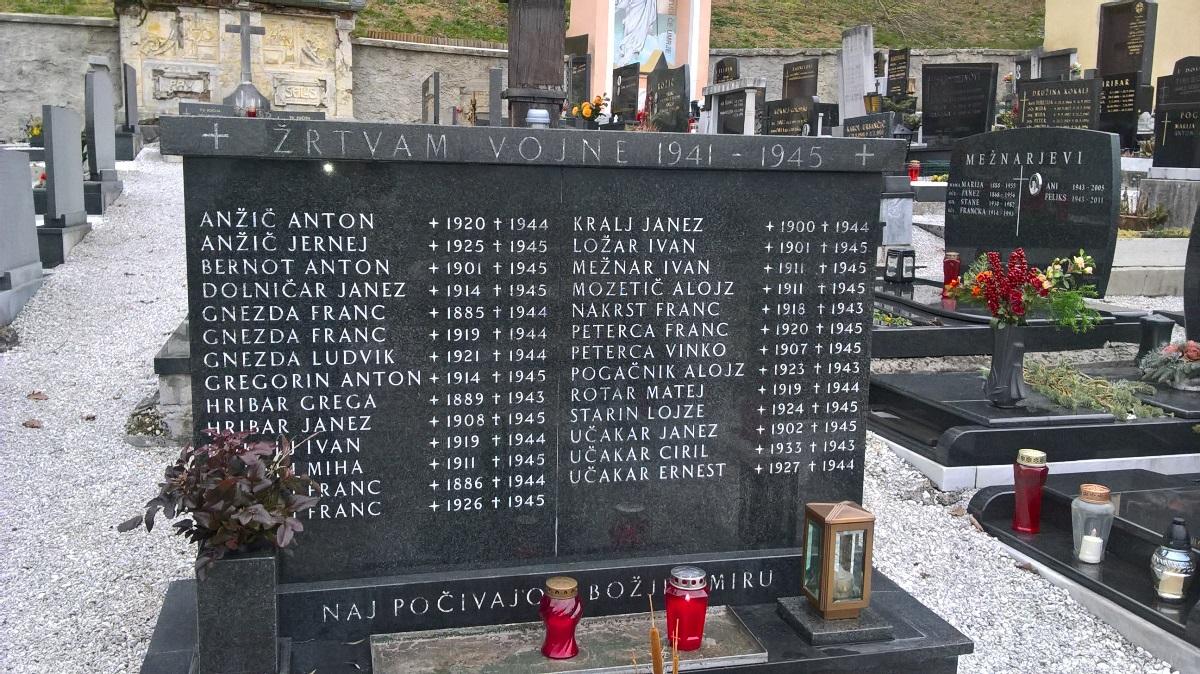 Slika 3Slika 4Opis in viriPokopališče ob cerkvi sv. Jurija iz 18. stoletja s historičnimi nagrobniki, spomenikom sedemindvajsetim povojnim žrtvam (postavljen 1994), grobom leta 1944 ustreljenega Martina Cerarja. Obdaja ga kamnit zid s kovinsko ograjo in vhodnim portalom.EŠD 13738Spremembe, dopolnila, popravkiLokacija in dostopPokopališče v Ihanu ob cerkvi

E N: 1624076 580010046°7'23.20" N 14°35'21.56" EObčinaK. o., parc. št., lastnikPopisovalecDušan Škodič, 30.12.2017Spomenik padlim vojakom prve svetovne vojneIme spomenikaSpomenik padlim vojakom prve svetovne vojneTip spomenikaSpomenik s štirimi ploščamiStatus spomenikaBesedilo na spomenikuImena več deset padlih vojakovSlika 1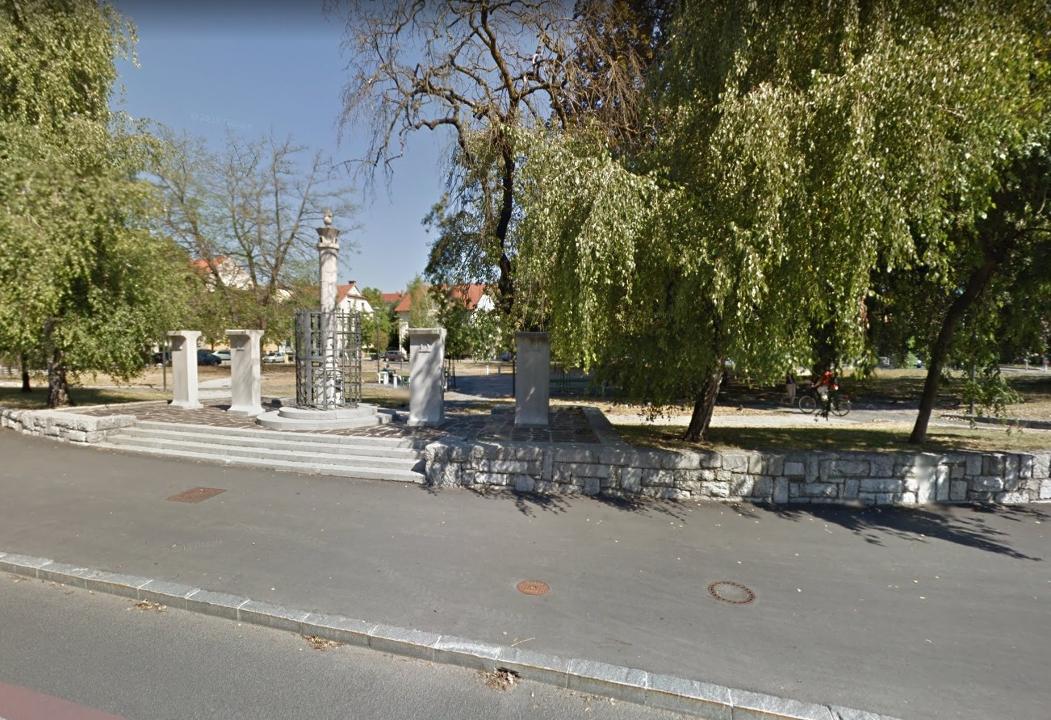 Slika 2Slika 3Slika 4Opis in viriSpomenik na stopničasti ploščadi (V. Šubic, 1927) sestavljajo štirje napisni kamni z imeni padlih ter svetopisemskimi izreki in osrednji steber s posvetilom, obdan s kovano mrežasto ograjo.Spremembe, dopolnila, popravkiLokacija in dostopSpomenik stoji na južnem robu parka na trgu. Sem je bil prestavljen izpred šempetrske cerkve leta 1939 po Plečnikovih načrtih.

E N: 1616114.7 5788794.746°3'9.63" N 14°31'4.10" EObčinaK. o., parc. št., lastnikHrvatski trg 2PopisovalecDušan Škodič, 29.12.2017Spomin na pobojeIme spomenikaSpomin na pobojeTip spomenikaPlošča na zidu na pokopališčuStatus spomenikaBesedilo na spomenikuSlika 1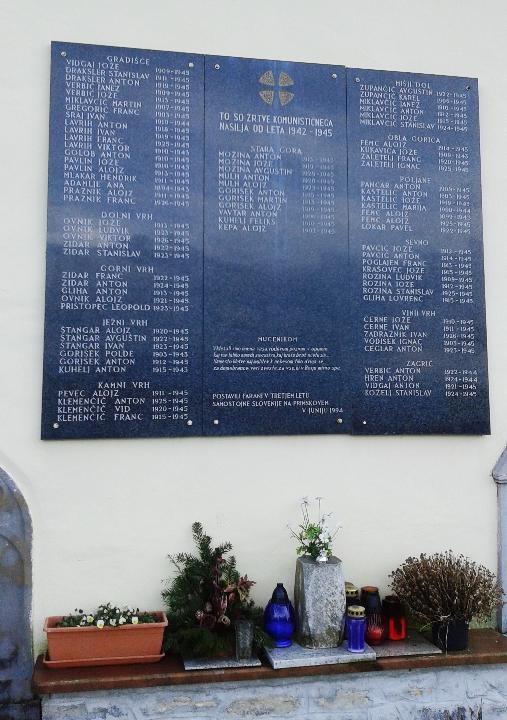 Slika 2Slika 3Slika 4Opis in viriNaštete so žrtve sosednjih vasi, ki so jih pobili 1942-1945Spremembe, dopolnila, popravkiLokacija in dostopZid objekta poleg cerkve na Primskovem, s strani pokopališča
E N: 1658638 577773745°59'1.30" N 14°53'59.27" EObčinaK. o., parc. št., lastnikk.o.1851, parc. št.656/1PopisovalecDušan Škodič, 6.4.2018Spomin povojnim žrtvam v GrahovuIme spomenikaSpomin povojnim žrtvam v GrahovuTip spomenikaPloščad s ploščamiStatus spomenikaBesedilo na spomenikuNaštete so žrtve izvensodnih pobojev in kolaboracionistovSlika 1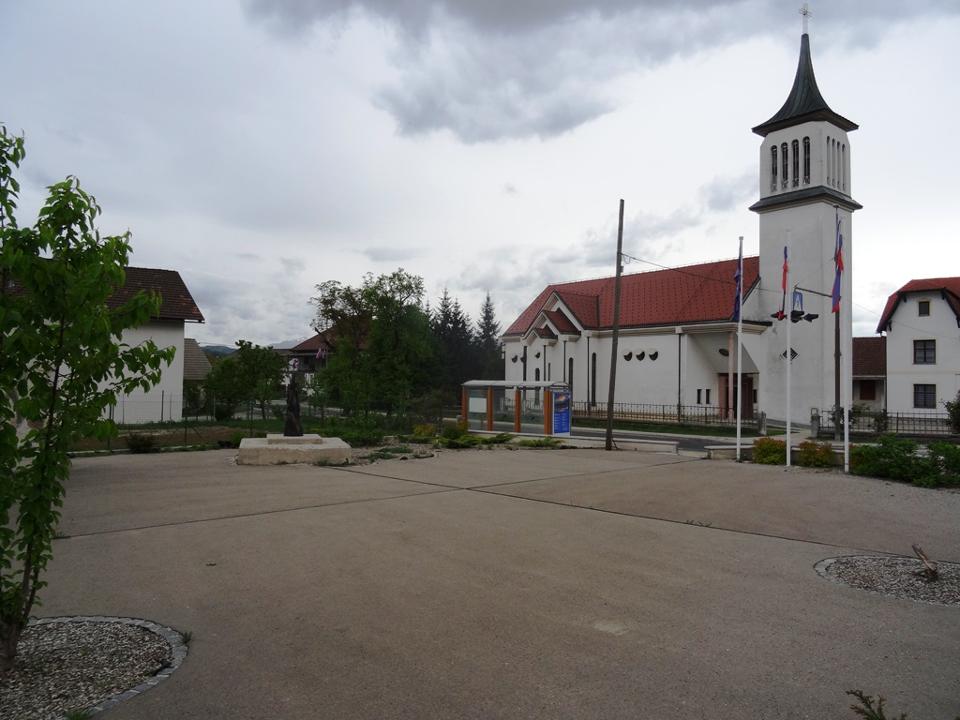 Slika 2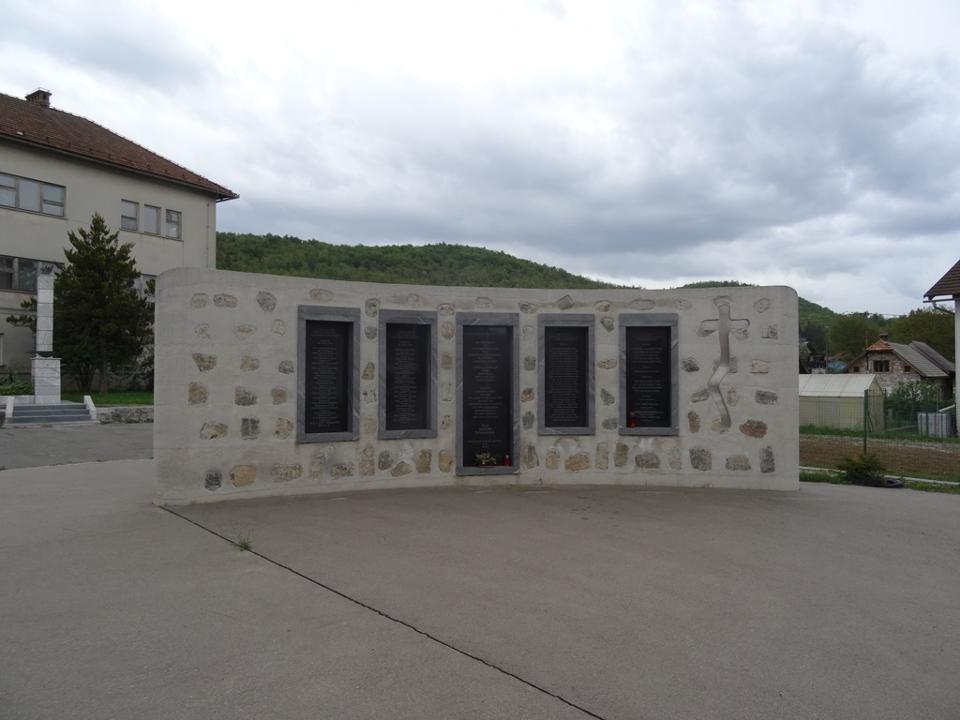 Slika 3Slika 4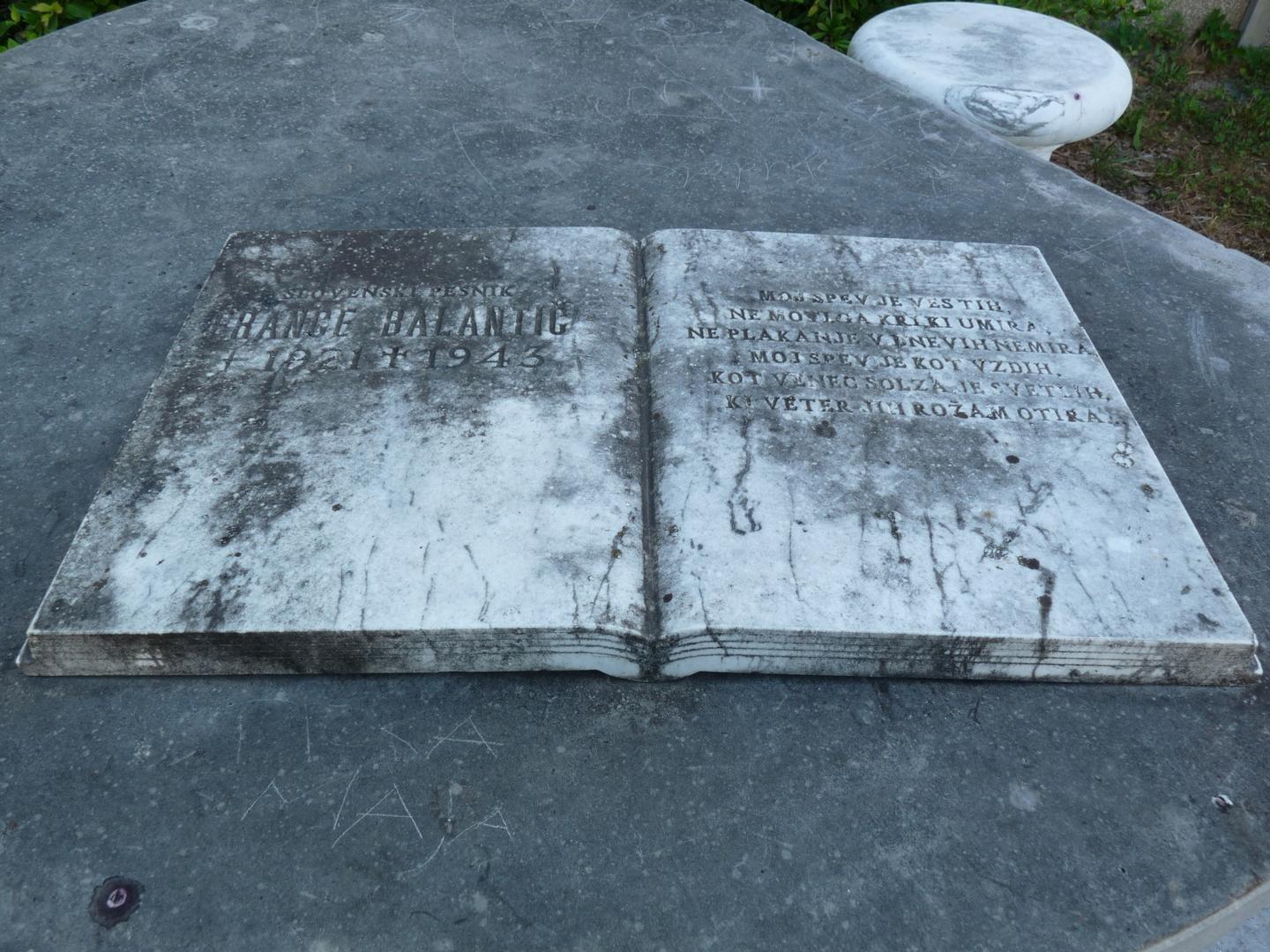 Opis in viriStoji na parceli, ki jo je NSZ leta 2011 podaril umrli grahovski veleposestnik Niko Krajc. V spominskem parku stoji ločno zavita stena dolžine devet metrov in višine 3,1 metra z imeni umrlih in sporočilom in oblikovana plamenica višine 2,7 metra, ki stoji na podstavku ter drogovi za zastave. Odkrit 6.4.2014.Pred vhodom v staro šolo stoji spomenik Francetu Balantiču (foto M. Hladnik). EŠD 24640 in EŠD 24641Spremembe, dopolnila, popravkiLokacija in dostopNa urejeni ploščadi pred partizanskim spomenikom v centru Grahovega

E N: 1599483 574526545°46'50.27" N 14°22'6.26" EObčinaK. o., parc. št., lastnikGrahovo 49aPopisovalecDušan Škodič, 2.5.2018Park Borcev za severno mejo - 1. svetovna vojnaIme spomenikaPark Borcev za severno mejo - 1. svetovna vojnaTip spomenikaKovinske silhueteStatus spomenikaBesedilo na spomenikuSlika 1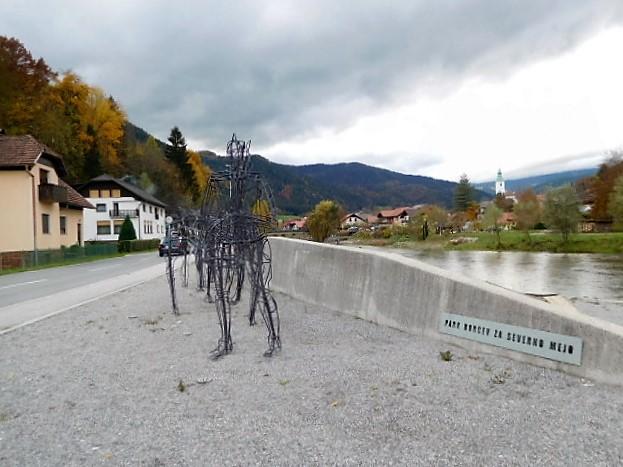 Slika 2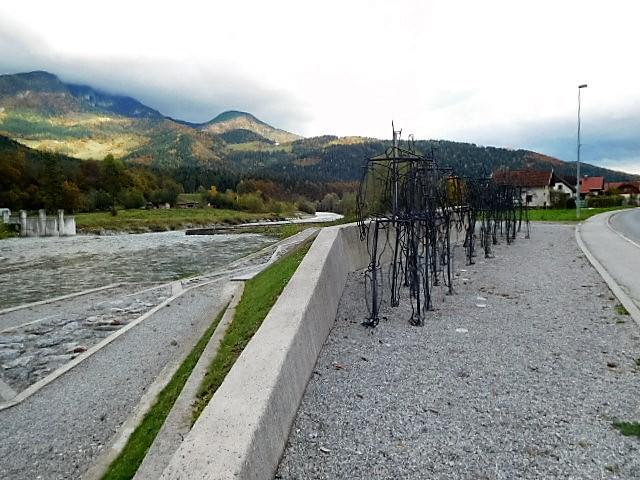 Slika 3Slika 4Opis in viriPark leži na desnem bregu reke Savinje, v obliki teras nad reko. Terase so nakazane s kamnitimi ležečimi stebri, med njimi pa je posut gramoz. Ob stebrih je 14 kovinskih silhuet pohodnih vojakov in konj. Ponoči so te silhuete osvetljene z modro svetlobo. Avtor parka je akademski kipar Primož Pugelj in otvoritev je bila 8. septembra 2007.Spremembe, dopolnila, popravkiLokacija in dostopOb glavni cesti na Ljubnem - ob Savinji, 100 m za bencinskim servisom z desne strani. N: 46 20 22, E: 14 50 31, n.v.:408 mObčinaK. o., parc. št., lastnikK.o.: Ljubno, parc.št.: 898/5, lastnik:Občina LjubnoPopisovalecSandi Grudnik, 19.7.2018Spominska plošča Maistrovim borcem - 1.svetovna vojnaIme spomenikaSpominska plošča Maistrovim borcem - 1.svetovna vojnaTip spomenikaMarmorna ploščaStatus spomenikaBesedilo na spomeniku" NA SPOMIN NA MAISTROVE BORCE CELJSKE LEGIJE, KI SO NAM L. 1919 OHRANILI DOMOVINO OBČINA LJUBNO"Slika 1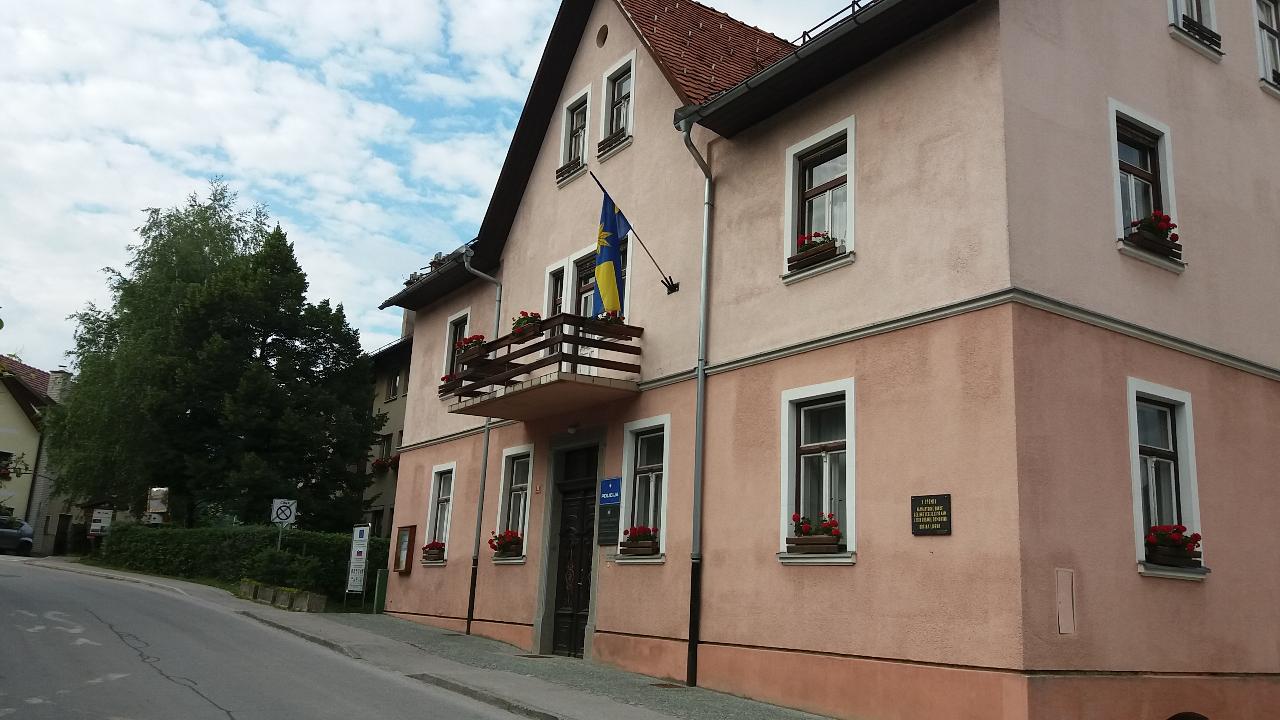 Slika 2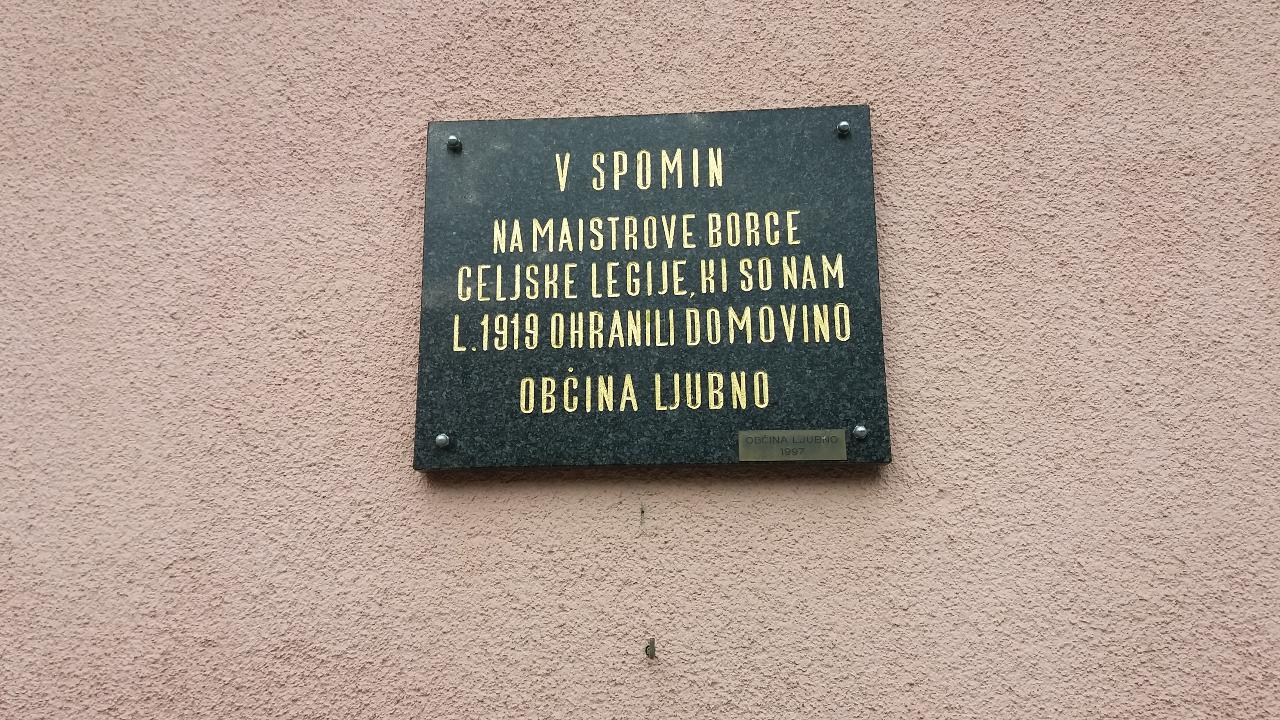 Slika 3Slika 4Opis in viriSpremembe, dopolnila, popravkiLokacija in dostopSpominska plošča je pritrjena na pročelje občinske stavbe z desne strani. N: 46 20 38, E: 14 50 20, n.v.427 mObčinaK. o., parc. št., lastnikK.o.:Ljubno, parc.št.:550/1, lastnik: Občina LjubnoPopisovalecSandi Grudnik, 19.7.2018Ime spomenikaSpomin pobitim med vojnoTip spomenikaPlošča na pokopališki kapeliStatus spomenikaBesedilo na spomenikuSlika 1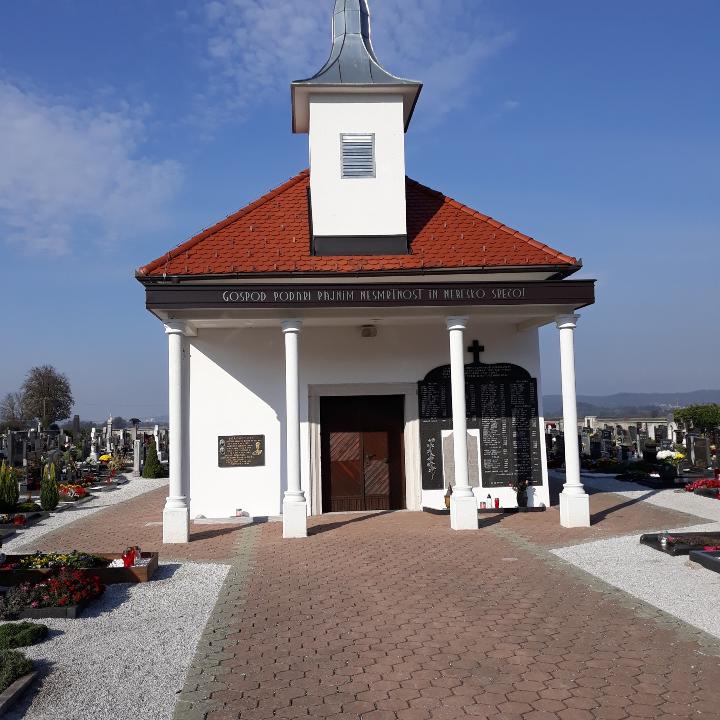 Slika 2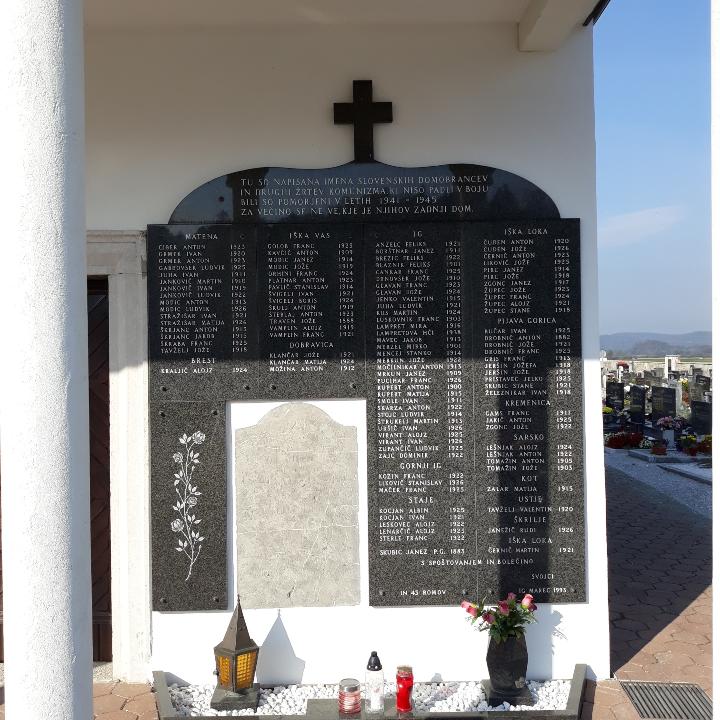 Slika 3Slika 4Opis in viriDomobrancem.
EŠD 11558Spremembe, dopolnila, popravkiLokacija in dostopPokopališče na IguObčinaK. o., parc. št., lastnikk.o.1700 - Ig, parc. št. 1816PopisovalecDušan Škodič, 15.10.2018Spomin žrtvam komunizmaIme spomenikaSpomin žrtvam komunizmaTip spomenikaTri marmorne plošče na zidu pokopališke cerkveStatus spomenikaBesedilo na spomenikuNavedena imena žtrev iz kraja in sosednjih vasiSlika 1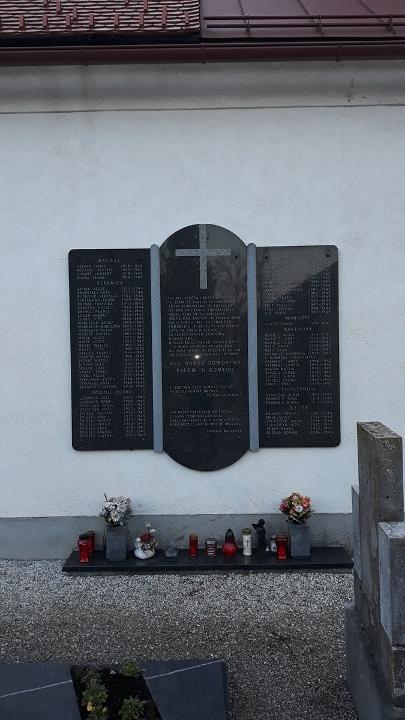 Slika 2Slika 3Slika 4Opis in viriSpremembe, dopolnila, popravkiLokacija in dostopPokopališče v CerkniciObčinaK. o., parc. št., lastnikPopisovalecDušan Škodič, 30.12.2018Ime spomenikaSpomin povojnim žrtvamTip spomenikaPlošča ob pokopališkem ziduStatus spomenikaBesedilo na spomenikuSlika 1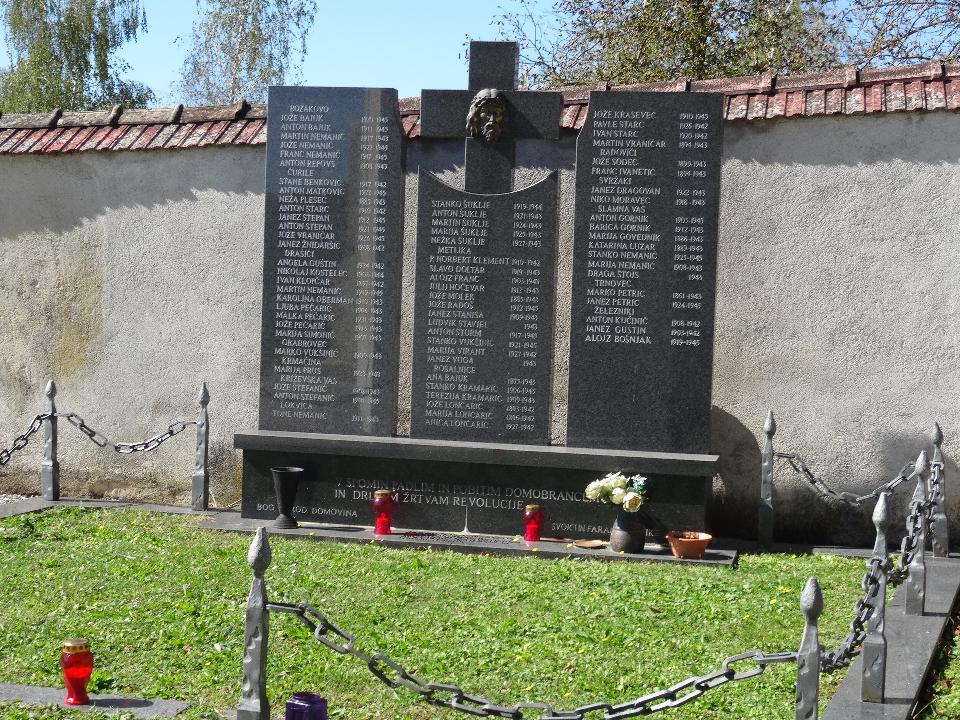 Slika 2Slika 3Slika 4Opis in viriSpremembe, dopolnila, popravkiLokacija in dostopPokopališče pri Treh Farah, RosalniceObčinaK. o., parc. št., lastnikRosalnice 80PopisovalecDušan Škodič, 02.10.2018Ime spomenikaSpomin žrtvam povojnih pobojev v Črnem Vrhu nad idrijoTip spomenikaKamnit steber s posvetilom v urejenem manjšem parkuStatus spomenikaBesedilo na spomenikuSlika 1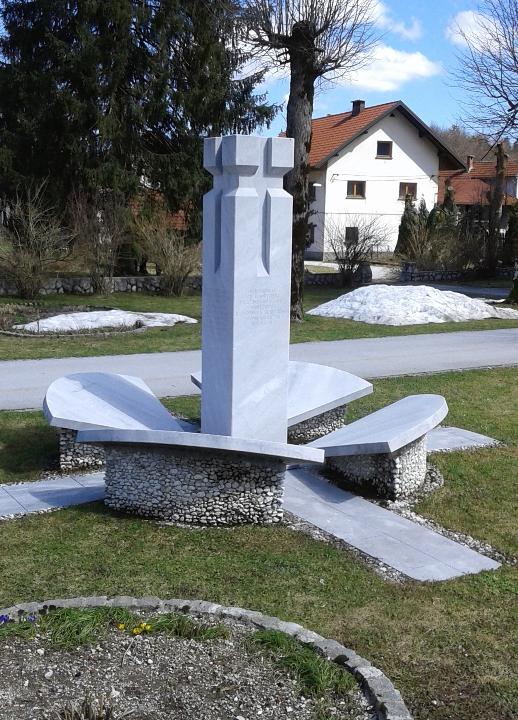 Slika 2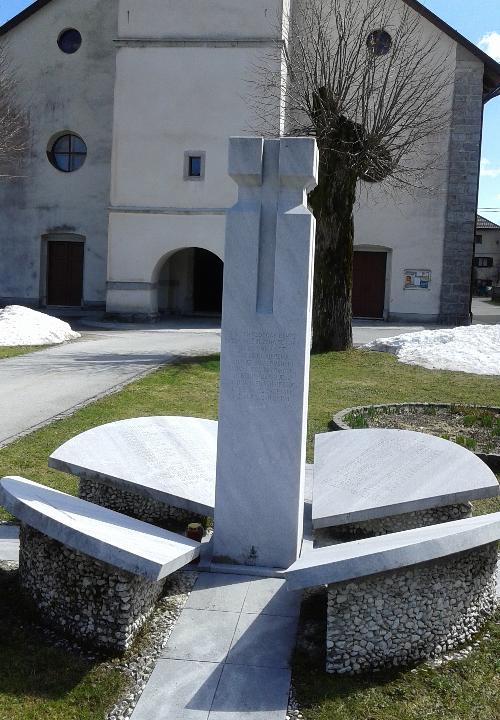 Slika 3Slika 4Opis in viriSpremembe, dopolnila, popravkiLokacija in dostopPred vhodom v cerkev v Črnem VrhuObčinaK. o., parc. št., lastnikČrni Vrh nad Idrijo 3PopisovalecDušan Škodič, 2.4.2018Datum zapisaSimbolični grob žrtvam prve vojne in pobojevIme spomenikaSimbolični grob žrtvam prve vojne in pobojevTip spomenikaPiramidasta niša, pod katero je devet marmornih ploščStatus spomenikaBesedilo na spomenikuNaštetih je 41 padlih med prvo svetovno vojno, kasneje je bil spomenik preurejen, tako da je na ploščah zapisanih še nekaj deset žrtev povojnih pobojev 1945.Slika 1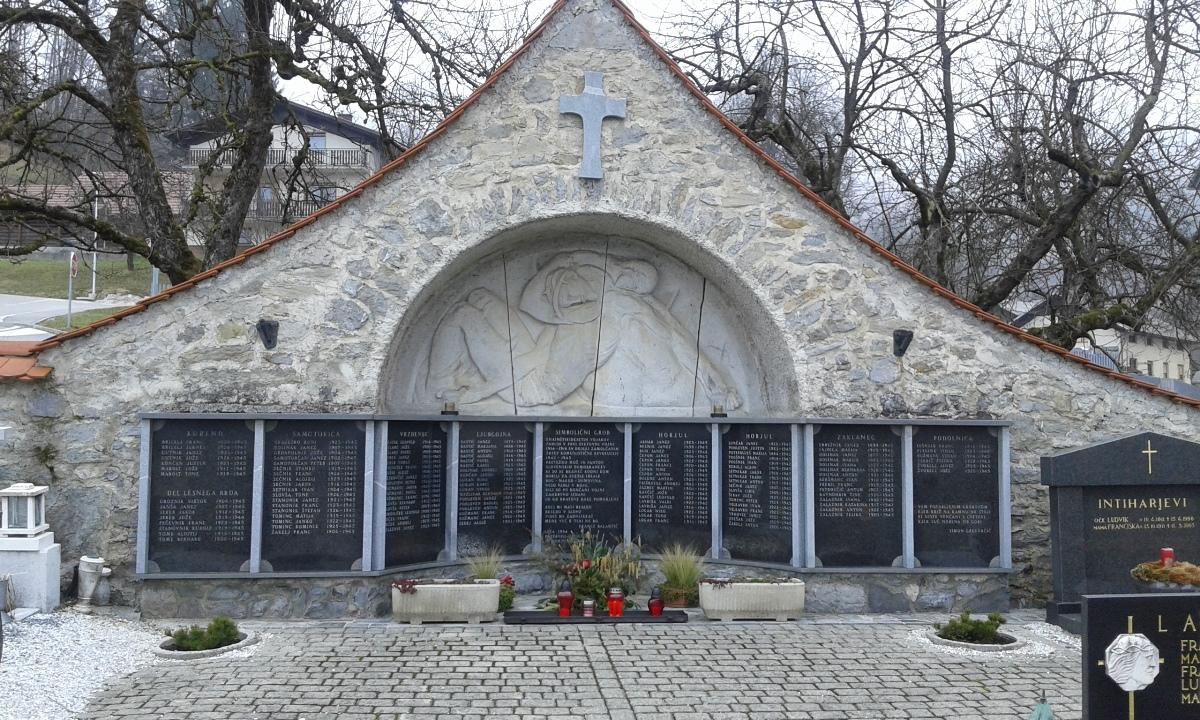 Slika 2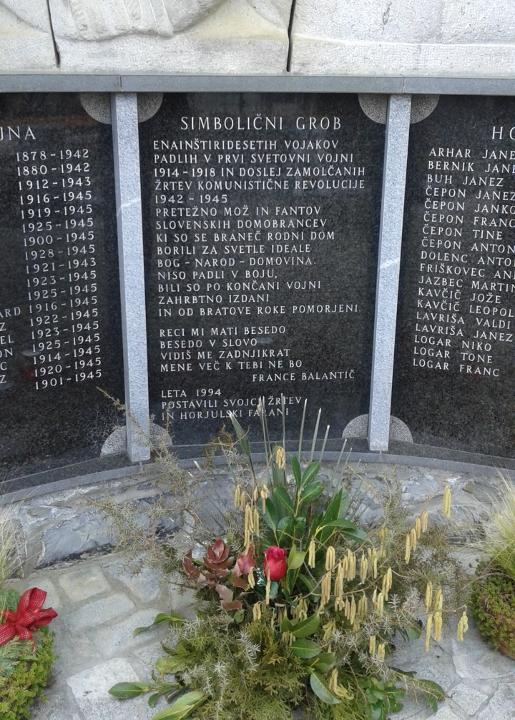 Slika 3Slika 4Opis in viriSpremembe, dopolnila, popravkiLokacija in dostopPokopališče v Horjulu, severni zidObčinaK. o., parc. št., lastnikSlovenska cesta 17PopisovalecDušan Škodič, 28.1.2018Skupno grobišče povojnih pobojev v Kucji doliniIme spomenikaSkupno grobišče povojnih pobojev v Kucji doliniTip spomenikaKamnita plošča s križemStatus spomenikaBesedilo na spomenikuTudi oni so umrli za domovinojunij 1945Slika 1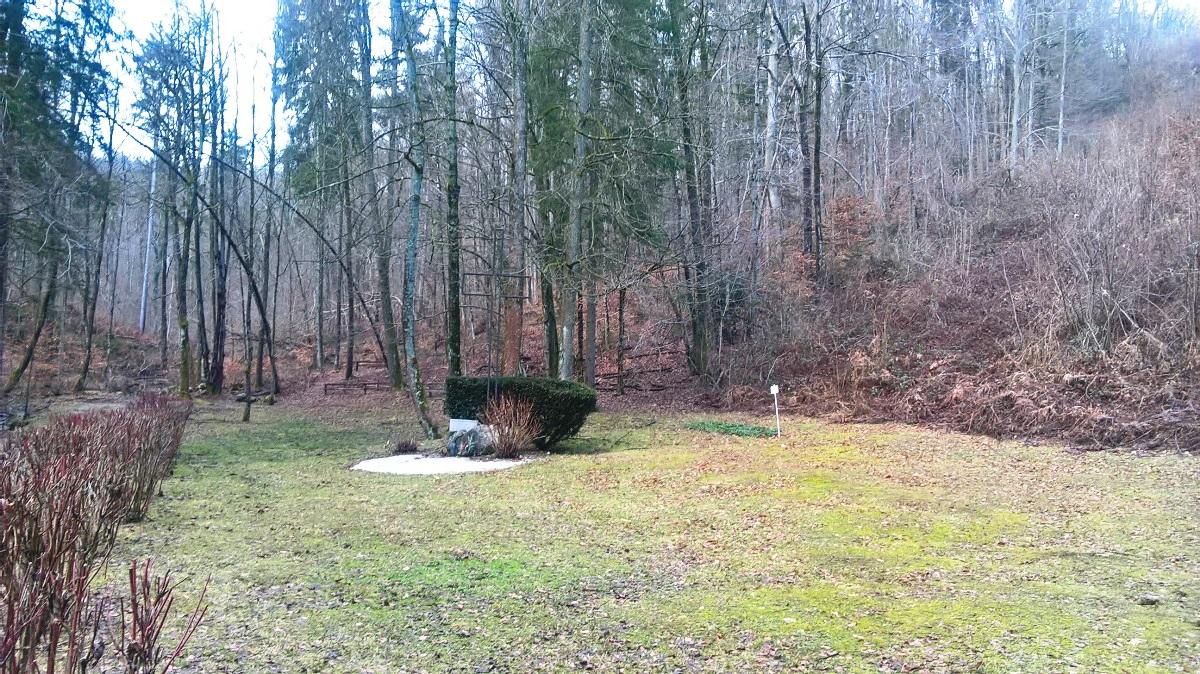 Slika 2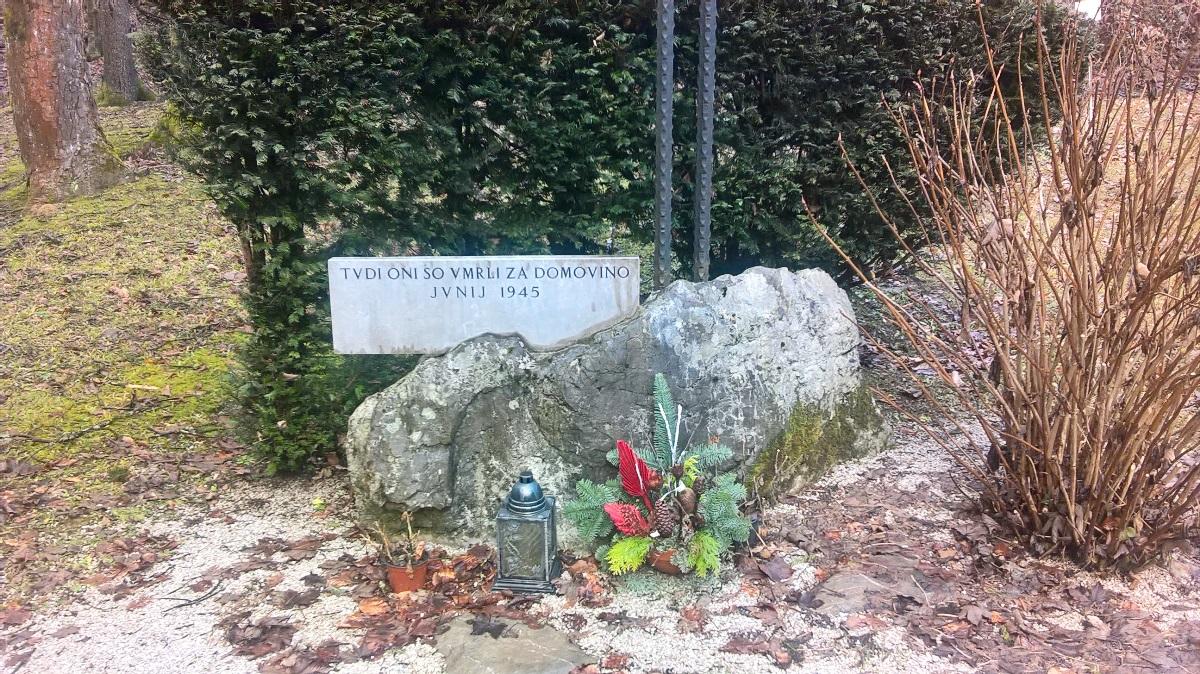 Slika 3Slika 4Opis in viriŽrtve iz Brezarjevega brezna so po nekaj tednih zaradi onesnaženja Glinščice izvlekli in jih pokopali v 300 m oddaljeni Kucji dolini v skupne grobove.Spremembe, dopolnila, popravkiLokacija in dostopOznaka vodi od križišča Podutiške in ceste Andreja BitencaObčinaK. o., parc. št., lastnikPodutiška cesta 224PopisovalecDušan Škodič, 6.1.2018me spomenikaVeliko Brezarjevo breznoTip spomenikaSpominsko znamenje povojnim žrtvamStatus spomenikaBesedilo na spomenikuZadnja postaja nemočnihjunij 1945Slika 1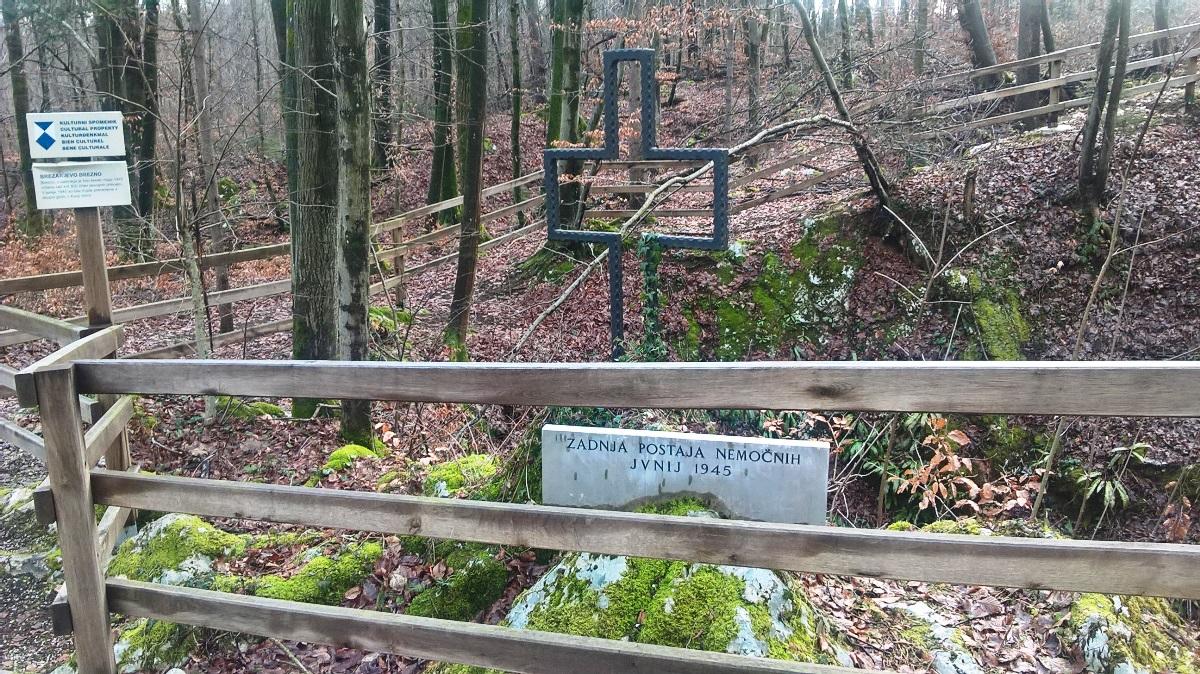 Slika 2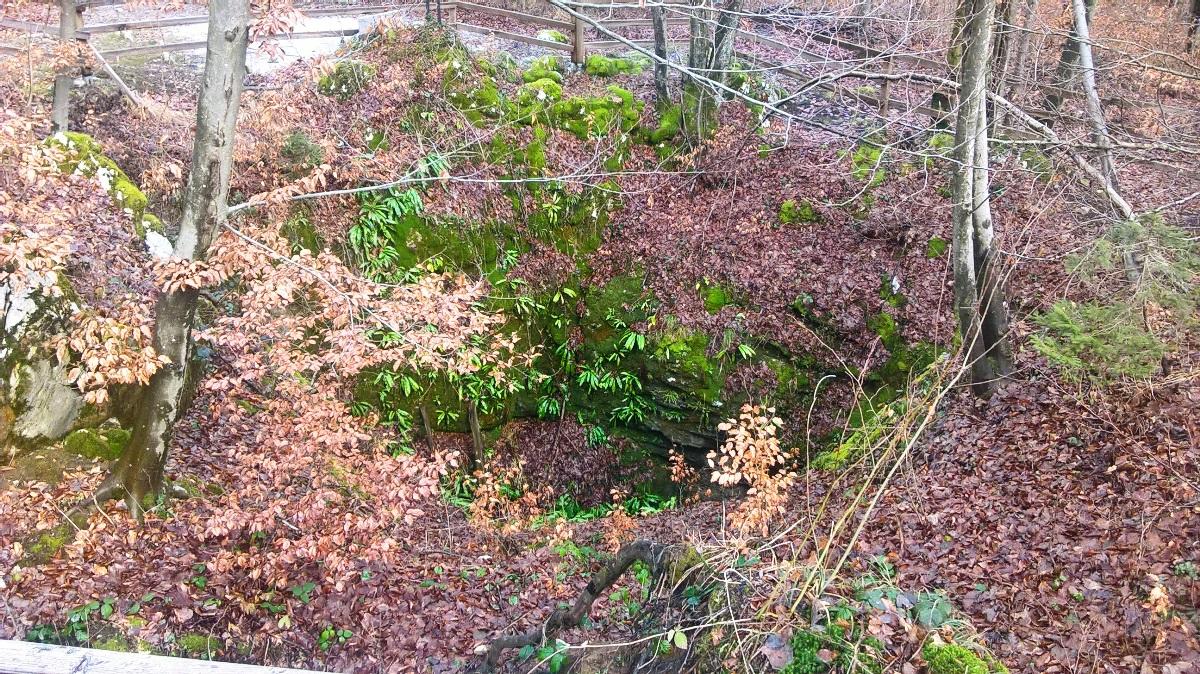 Slika 3Slika 4Opis in viriBrezno - prvotno morišče in grobišče več sto domobrancev, pobitih junija 1945, je bilo urejeno 1991 in je zavarovano z leseno ograjo. Na skali sta pritrjena nizek železen križ in kamnita plošča s posvetilom.
Brezno leži na gozdnatem grebenu med Glinico in Podutikom.Spremembe, dopolnila, popravkiLokacija in dostopOznaka vodi od križišča Podutiške in ceste Andreja BitencaObčinaK. o., parc. št., lastnikCesta Andreja Bitenca 196PopisovalecDušan Škodič, 6.1.2018Ime spomenikaSpomenik Toniju MrlakuTip spomenikaSteber s kovinsko ploščo slovenskega grbaStatus spomenikaBesedilo na spomenikuZa samostojno Slovenijopilot Toni Mrlak27. junij 1991Slika 1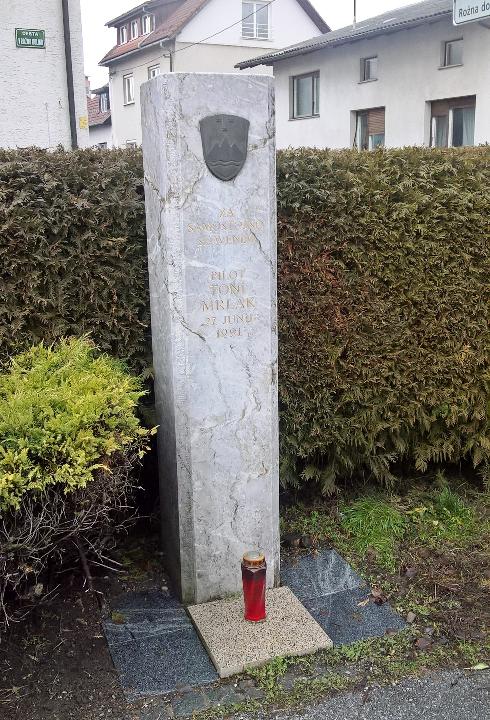 Slika 2Slika 3Slika 4Opis in viriSpremembe, dopolnila, popravkiLokacija in dostopOb pločniku na križišču Ceste v Rožno dolino in Ceste IObčinaK. o., parc. št., lastnikCesta v Rožno dolino 5PopisovalecDušan Škodič, 6.1.2018